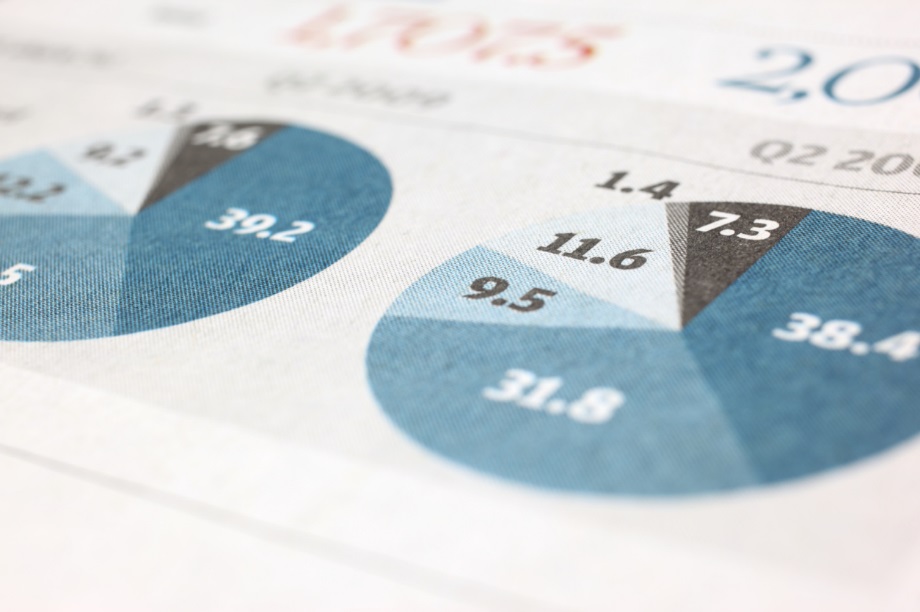 KAZALO VSEBINEUvod	3POVZETEK	4a.	ODLOČANJE V UPRAVNIH ZADEVAH NA PRVI STOPNJI	4b.	ODLOČANJE V UPRAVNIH ZADEVAH NA DRUGI STOPNJI	17c.        ODLOČANJE V UPRAVNIH ZADEVAH NA PRVI STOPNJI PRI UPORABI IZREDNIH PRAVNIH SREDSTEV V UPRAVNEM POSTOPKU	20d.	ODLOČANJE V UPRAVNIH ZADEVAH NA DRUGI STOPNJI PRI UPORABI IZREDNIH PRAVNIH SREDSTEV V UPRAVNEM POSTOPKU	22MINISTRSTVO ZA DELO, DRUŽINO IN SOCIALNE ZADEVE	24POROČILO O DELU PRI ODLOČANJU V UPRAVNIH ZADEVAH NA PRVI STOPNJI	24POROČILO O DELU PRI ODLOČANJU V UPRAVNIH ZADEVAH NA DRUGI STOPNJI	27POROČILO O DELU ORGANOV NA PRVI STOPNJI PRI UPORABI IZREDNIH PRAVNIH SREDSTEV V UPRAVNEM POSTOPKU	28POROČILO O DELU ORGANOV NA DRUGI STOPNJI PRI UPORABI IZREDNIH PRAVNIH SREDSTEV V UPRAVNEM POSTOPKU	30MINISTRSTVO ZA FINANCE	31POROČILO O DELU PRI ODLOČANJU V UPRAVNIH ZADEVAH NA PRVI STOPNJI	31POROČILO O DELU PRI ODLOČANJU V UPRAVNIH ZADEVAH NA DRUGI STOPNJI	34POROČILO O DELU ORGANOV NA PRVI STOPNJI PRI UPORABI IZREDNIH PRAVNIH SREDSTEV V UPRAVNEM POSTOPKU	35POROČILO O DELU ORGANOV NA DRUGI STOPNJI PRI UPORABI IZREDNIH PRAVNIH SREDSTEV V UPRAVNEM POSTOPKU	36MINISTRSTVO ZA GOSPODARSKI RAZVOJ IN TEHNOLOGIJO	37POROČILO O DELU PRI ODLOČANJU V UPRAVNIH ZADEVAH NA PRVI STOPNJI	37POROČILO O DELU PRI ODLOČANJU V UPRAVNIH ZADEVAH NA DRUGI STOPNJI	40POROČILO O DELU ORGANOV NA PRVI STOPNJI PRI UPORABI IZREDNIH PRAVNIH SREDSTEV V UPRAVNEM POSTOPKU	41POROČILO O DELU ORGANOV NA DRUGI STOPNJI PRI UPORABI IZREDNIH PRAVNIH SREDSTEV V UPRAVNEM POSTOPKU	42MINISTSTVO ZA IZOBRAŽEVANJE, ZNANOST IN ŠPORT	43POROČILO O DELU PRI ODLOČANJU V UPRAVNIH ZADEVAH NA PRVI STOPNJI	43POROČILO O DELU PRI ODLOČANJU V UPRAVNIH ZADEVAH NA DRUGI STOPNJI	45POROČILO O DELU ORGANOV NA PRVI STOPNJI PRI UPORABI IZREDNIH PRAVNIH SREDSTEV V UPRAVNEM POSTOPKU	46POROČILO O DELU ORGANOV NA DRUGI STOPNJI PRI UPORABI IZREDNIH PRAVNIH SREDSTEV V UPRAVNEM POSTOPKU	47MINISTRSTVO ZA KULTURO	48POROČILO O DELU PRI ODLOČANJU V UPRAVNIH ZADEVAH NA PRVI STOPNJI	48POROČILO O DELU PRI ODLOČANJU V UPRAVNIH ZADEVAH NA DRUGI STOPNJI	51POROČILO O DELU ORGANOV NA PRVI STOPNJI PRI UPORABI IZREDNIH PRAVNIH SREDSTEV V UPRAVNEM POSTOPKU	52POROČILO O DELU ORGANOV NA DRUGI STOPNJI PRI UPORABI IZREDNIH PRAVNIH SREDSTEV V UPRAVNEM POSTOPKU	53MINISTRSTVO ZA NOTRANJE ZADEVE	54POROČILO O DELU PRI ODLOČANJU V UPRAVNIH ZADEVAH NA PRVI STOPNJI	54POROČILO O DELU PRI ODLOČANJU V UPRAVNIH ZADEVAH NA DRUGI STOPNJI	57POROČILO O DELU ORGANOV NA PRVI STOPNJI PRI UPORABI IZREDNIH PRAVNIH SREDSTEV V UPRAVNEM POSTOPKU	58POROČILO O DELU ORGANOV NA DRUGI STOPNJI PRI UPORABI IZREDNIH PRAVNIH SREDSTEV V UPRAVNEM POSTOPKU	59MINISTRSTVO ZA OBRAMBO	60POROČILO O DELU PRI ODLOČANJU V UPRAVNIH ZADEVAH NA PRVI STOPNJI	60POROČILO O DELU PRI ODLOČANJU V UPRAVNIH ZADEVAH NA DRUGI STOPNJI	62POROČILO O DELU ORGANOV NA PRVI STOPNJI PRI UPORABI IZREDNIH PRAVNIH SREDSTEV V UPRAVNEM POSTOPKU	63POROČILO O DELU ORGANOV NA DRUGI STOPNJI PRI UPORABI IZREDNIH PRAVNIH SREDSTEV V UPRAVNEM POSTOPKU	64MINISTRSTVO ZA ZDRAVJE	65POROČILO O DELU PRI ODLOČANJU V UPRAVNIH ZADEVAH NA PRVI STOPNJI	65POROČILO O DELU PRI ODLOČANJU V UPRAVNIH ZADEVAH NA DRUGI STOPNJI	72POROČILO O DELU ORGANOV NA PRVI STOPNJI PRI UPORABI IZREDNIH PRAVNIH SREDSTEV V UPRAVNEM POSTOPKU	73POROČILO O DELU ORGANOV NA DRUGI STOPNJI PRI UPORABI IZREDNIH PRAVNIH SREDSTEV V UPRAVNEM POSTOPKU	74MINISTRSTVO ZA INFRASTRUKTURO	75POROČILO O DELU PRI ODLOČANJU V UPRAVNIH ZADEVAH NA PRVI STOPNJI	75POROČILO O DELU PRI ODLOČANJU V UPRAVNIH ZADEVAH NA DRUGI STOPNJI	80POROČILO O DELU ORGANOV NA PRVI STOPNJI PRI UPORABI IZREDNIH PRAVNIH SREDSTEV V UPRAVNEM POSTOPKU	81    POROČILO O DELU ORGANOV NA DRUGI STOPNJI PRI UPORABI IZREDNIH PRAVNIH          SREDSTEV V UPRAVNEM POSTOPKU	82MINISTRSTVO ZA PRAVOSODJE	83POROČILO O DELU PRI ODLOČANJU V UPRAVNIH ZADEVAH NA PRVI STOPNJI	83POROČILO O DELU PRI ODLOČANJU V UPRAVNIH ZADEVAH NA DRUGI STOPNJI	85POROČILO O DELU ORGANOV NA PRVI STOPNJI PRI UPORABI IZREDNIH PRAVNIH SREDSTEV V UPRAVNEM POSTOPKU	86    POROČILO O DELU ORGANOV NA DRUGI STOPNJI PRI UPORABI IZREDNIH PRAVNIH       SREDSTEV V UPRAVNEM POSTOPKU	87MINISTRSTVO ZA KMETIJSTVO, GOZDARSTVO IN PREHRANO	89POROČILO O DELU PRI ODLOČANJU V UPRAVNIH ZADEVAH NA PRVI STOPNJI	89POROČILO O DELU PRI ODLOČANJU V UPRAVNIH ZADEVAH NA DRUGI STOPNJI	92POROČILO O DELU ORGANOV NA PRVI STOPNJI PRI UPORABI IZREDNIH PRAVNIH SREDSTEV V UPRAVNEM POSTOPKU	93POROČILO O DELU ORGANOV NA DRUGI STOPNJI PRI UPORABI IZREDNIH PRAVNIH SREDSTEV V UPRAVNEM POSTOPKU	94MINISTRSTVO ZA OKOLJE IN PROSTOR	95POROČILO O DELU PRI ODLOČANJU V UPRAVNIH ZADEVAH NA PRVI STOPNJI	95POROČILO O DELU PRI ODLOČANJU V UPRAVNIH ZADEVAH NA DRUGI STOPNJI	98POROČILO O DELU ORGANOV NA PRVI STOPNJI PRI UPORABI IZREDNIH PRAVNIH SREDSTEV V UPRAVNEM POSTOPKU	99POROČILO O DELU ORGANOV NA DRUGI STOPNJI PRI UPORABI IZREDNIH PRAVNIH SREDSTEV V UPRAVNEM POSTOPKU	100MINISTRSTVO ZA ZUNANJE ZADEVE	101POROČILO O DELU PRI ODLOČANJU V UPRAVNIH ZADEVAH NA PRVI STOPNJI	101POROČILO O DELU PRI ODLOČANJU V UPRAVNIH ZADEVAH NA DRUGI STOPNJI	103MINISTRSTVO ZA JAVNO UPRAVO	104POROČILO O DELU PRI ODLOČANJU V UPRAVNIH ZADEVAH NA PRVI STOPNJI	104VLADNE SLUŽBE (GSV, UVTP, SOVA)	106POROČILO O DELU PRI ODLOČANJU V UPRAVNIH ZADEVAH NA PRVI STOPNJI	106POROČILO O DELU PRI ODLOČANJU V UPRAVNIH ZADEVAH NA DRUGI STOPNJI	108UPRAVNE ENOTE	109POROČILO O DELU PRI ODLOČANJU V UPRAVNIH ZADEVAH NA PRVI STOPNJI	109    OBČINE 	111POVZETEK OBČINE	112POROČILO O DELU PRI ODLOČANJU V UPRAVNIH ZADEVAH NA PRVI STOPNJI	113POROČILO O DELU PRI ODLOČANJU V UPRAVNIH ZADEVAH NA DRUGI STOPNJI	115POROČILO O DELU PRI ODLOČANJU V UPRAVNIH ZADEVAH NA PRVI STOPNJI PRI UPORABI IZREDNIH PRAVNIH SREDSTEV V UPRAVNEM POSTOPKU	116UvodNeposredni pravni temelj za spremljanje upravne statistike predstavlja 322. člen Zakona o splošnem upravnem postopku (v nadaljevanju ZUP) in na njegovi podlagi izdan izvršilni predpis Pravilnik o vodenju evidence v upravnem postopku (v nadaljevanju pravilnik). Zakonsko izhodišče po funkcionalnem principu zavezuje vse državne organe, organe samoupravnih lokalnih skupnosti in nosilce javnih pooblastil,  da vodijo evidenco o reševanju upravnih zadev, ki vključuje podatke o številu vloženih zahtev,  o številu upravnih postopkov začetih po uradni dolžnosti, o načinu in rokih reševanja upravnih zadev na prvi in drugi stopnji, o številu odpravljenih in razveljavljenih upravnih aktov ter številu zavrženih zahtev in ustavljenih upravnih postopkov.  Omenjeno izhodišče, ki zavezuje vsak organ ali nosilca javnega pooblastila k statističnemu spremljanju upravnih zadev iz njegove pristojnosti, je dopolnjeno z obveznostjo, da morajo o tem poročati tudi Ministrstvu za javno upravo, ki pripravi zbirno poročilo o upravnem odločanju v Republiki Sloveniji.Sistemske pristojnosti Ministrstva za javno upravo  za spremljanje upravne statistike  v upravnem sistemu je treba presojati tudi z gledišča siceršnje pristojnosti za sistemsko spremljanje izvajanja Zakona o splošnem upravnem postopku in izvajanja nadzora nad izvajanjem ZUP in drugih zakonov, v delu kjer v smislu subsidiarnosti ustvarjajo posebne upravne postopke. Zbrani statistični podatki niso namenjeni le celovitemu pregledu upravnega odločanja, ampak morajo služiti analizam potrebnosti zakonskih sprememb splošnega in posebnih upravnih postopkov, kot tudi učinkovitemu nadzoru. Kljub temu je vloga Ministrstva za javno upravo pri spremljanju statistike upravnih zadev sistemsko odvisna in prirejena  normativni obveznosti drugih organov in nosilcev javnih pooblastil, da sami spremljajo  načine in roke reševanja upravnih zadev, ter neposredno odgovarjajo za izvrševanje zakonitih pristojnosti. S podzakonskim aktom so zakonite obveznosti zavezanih organov in nosilcev javnih pooblastil dopolnjene na način, da ministrstvom kot nosilcem upravne oblasti na nekem upravnem področju, izrecno nalaga celovito spremljanje izvajanja upravnih nalog, vezane na odločanje v upravnih zadevah na resornem področju. Z drugimi besedami mora ministrstvo, ki sistemsko usmerja in nadzira izvajanje upravnih nalog na svojem področju, spremljati upravno statistiko za vsako upravno področje oziroma organ, ki opravlja naloge iz njegove resorne pristojnosti. Podobna normativna obveznost kot za ministrstva je določena tudi na lokalni ravni, kjer nosilce javnih pooblastil iz lokalne pristojnosti spremlja občina in z zbirnim poročilom seznani Ministrstvo za javno upravo.Zbrani statistični podatki morajo predstavljati enega od izhodišč za sprejem ukrepov za učinkovitejše izvajanje vseh upravnih nalog, zlasti nalog odločanja v upravnih zadevah na različnih upravnih področjih, kar vpliva na zadovoljstvo strank, konkurenčnost gospodarstva in ugled celotne države. Kot taki so  podlaga za morebitne organizacijske, kadrovske in normativne spremembe, saj so neposredno ogledalo poslovanja organov in s tem izvršilne veje oblasti. V Zbirnem poročilu o delu pri odločanju v upravnih zadevah v letu 2017 je zaradi preglednosti na začetku prikazan povzetek v katerem so zajeti zbirni podatki vseh ministrstev z organi v sestavi in nosilci javnih pooblastil, vladnih služb (GSV, UVTP, SOVA), upravnih enot in občin (poročilo je poslalo 47 občin). POVZETEKODLOČANJE V UPRAVNIH ZADEVAH NA PRVI STOPNJITabela 1: Število in deleži prenesenih, rešenih in nerešenih, ter zaostankovGraf 1: Delež vseh upravnih zadev glede na skupno število upravnih zadev v poročevalnem obdobju (7784918)Graf 2: Delež zaostankov po resorjih glede na skupno število vseh zaostankov (91068)Graf 3: Delež upravnih zadev v poročevalnem obdobju, ki so bile rešene v zakonitem rokuTabela 2: Zbirna tabela – ministrstva z organi v sestavi in nosilci javnih pooblastil, upravne enote in občine – prva stopnjaODLOČANJE V UPRAVNIH ZADEVAH NA DRUGI STOPNJITabela 3: Zbirna tabela – druga stopnjaV letu 2017 je bilo 99.956 pritožb od tega je bilo 31.761 (31,77%) pritožb rešenih. Na koncu poročevalnega obdobja je bilo 68.216 (68,25%) nerešenih pritožb, 3.692 (3,69%) nerešenih pritožb je bilo vloženih že v prejšnjih poročevalnih obdobjih. Zavrnjenih je bilo 23.897 (23,91%) pritožb, zavrženih 462 (0,64%), 2.963 (2,96%) odločb je bilo odpravljenih ali vrnjenih organu 1. stopnje, 4.060 (4,06%) odločb je bilo odpravljenih ali rešenih z odločbo.ODLOČANJE V UPRAVNIH ZADEVAH NA PRVI STOPNJI PRI UPORABI IZREDNIH PRAVNIH SREDSTEV V UPRAVNEM POSTOPKUTabela 4: Zbirna tabela – izredna pravna sredstva na prvi stopnjiV poročevalnem obdobju je bilo 20.470 izrednih pravnih sredstev. Število rešenih izrednih pravnih sredstev je bilo 13.317 (65,06%), številna so bila rešena v poročevalnem obdobju in sicer so bili upravni akti odpravljeni z obnovo in ničnostjo.Od skupnega števila izrednih pravnih sredstev jih je bilo rešenih 13.317 oz. 65,06%.Na koncu poročevalnega obdobja pa je bilo 7.153 (34,94%) nerešenih izrednih pravnih sredstev.ODLOČANJE V UPRAVNIH ZADEVAH NA DRUGI STOPNJI PRI UPORABI IZREDNIH PRAVNIH SREDSTEV V UPRAVNEM POSTOPKUTabela 5: Zbirna tabela – izredna pravna sredstva na drugi stopnjiV poročevalnem obdobju je bilo 539 izrednih pravnih sredstev, od tega je bilo 433 rešenih. Od 539 izrednih pravnih sredstev jih je bilo 51 začetih po uradni dolžnosti, 318 zahtev je bilo zavrženih, 41 upravnih aktov je bilo razveljavljenih in 67 odpravljenih. Največ izrednih pravnih sredstev je bilo na Ministrstvu za finance in sicer 378 (70,13%) od tega je bilo 261 zahtev zavrženih, 50 upravnih aktov pa je bilo razveljavljenih.MINISTRSTVO ZA DELO, DRUŽINO IN SOCIALNE ZADEVEPOROČILO O DELU PRI ODLOČANJU V UPRAVNIH ZADEVAH NA PRVI STOPNJIPOROČILO O DELU PRI ODLOČANJU V UPRAVNIH ZADEVAH NA DRUGI STOPNJIPOROČILO O DELU ORGANOV NA PRVI STOPNJI PRI UPORABI IZREDNIH PRAVNIH SREDSTEV V UPRAVNEM POSTOPKUPOROČILO O DELU ORGANOV NA DRUGI STOPNJI PRI UPORABI IZREDNIH PRAVNIH SREDSTEV V UPRAVNEM POSTOPKUMINISTRSTVO ZA FINANCEPOROČILO O DELU PRI ODLOČANJU V UPRAVNIH ZADEVAH NA PRVI STOPNJIPOROČILO O DELU PRI ODLOČANJU V UPRAVNIH ZADEVAH NA DRUGI STOPNJIPOROČILO O DELU ORGANOV NA PRVI STOPNJI PRI UPORABI IZREDNIH PRAVNIH SREDSTEV V UPRAVNEM POSTOPKUPOROČILO O DELU ORGANOV NA DRUGI STOPNJI PRI UPORABI IZREDNIH PRAVNIH SREDSTEV V UPRAVNEM POSTOPKUMINISTRSTVO ZA GOSPODARSKI RAZVOJ IN TEHNOLOGIJOPOROČILO O DELU PRI ODLOČANJU V UPRAVNIH ZADEVAH NA PRVI STOPNJIPOROČILO O DELU PRI ODLOČANJU V UPRAVNIH ZADEVAH NA DRUGI STOPNJIPOROČILO O DELU ORGANOV NA PRVI STOPNJI PRI UPORABI IZREDNIH PRAVNIH SREDSTEV V UPRAVNEM POSTOPKUPOROČILO O DELU ORGANOV NA DRUGI STOPNJI PRI UPORABI IZREDNIH PRAVNIH SREDSTEV V UPRAVNEM POSTOPKUMINISTSTVO ZA IZOBRAŽEVANJE, ZNANOST IN ŠPORTPOROČILO O DELU PRI ODLOČANJU V UPRAVNIH ZADEVAH NA PRVI STOPNJIPOROČILO O DELU PRI ODLOČANJU V UPRAVNIH ZADEVAH NA DRUGI STOPNJIPOROČILO O DELU ORGANOV NA PRVI STOPNJI PRI UPORABI IZREDNIH PRAVNIH SREDSTEV V UPRAVNEM POSTOPKUPOROČILO O DELU ORGANOV NA DRUGI STOPNJI PRI UPORABI IZREDNIH PRAVNIH SREDSTEV V UPRAVNEM POSTOPKUMINISTRSTVO ZA KULTUROPOROČILO O DELU PRI ODLOČANJU V UPRAVNIH ZADEVAH NA PRVI STOPNJIPOROČILO O DELU PRI ODLOČANJU V UPRAVNIH ZADEVAH NA DRUGI STOPNJIPOROČILO O DELU ORGANOV NA PRVI STOPNJI PRI UPORABI IZREDNIH PRAVNIH SREDSTEV V UPRAVNEM POSTOPKUPOROČILO O DELU ORGANOV NA DRUGI STOPNJI PRI UPORABI IZREDNIH PRAVNIH SREDSTEV V UPRAVNEM POSTOPKUMINISTRSTVO ZA NOTRANJE ZADEVEPOROČILO O DELU PRI ODLOČANJU V UPRAVNIH ZADEVAH NA PRVI STOPNJIPOROČILO O DELU PRI ODLOČANJU V UPRAVNIH ZADEVAH NA DRUGI STOPNJIPOROČILO O DELU ORGANOV NA PRVI STOPNJI PRI UPORABI IZREDNIH PRAVNIH SREDSTEV V UPRAVNEM POSTOPKUPOROČILO O DELU ORGANOV NA DRUGI STOPNJI PRI UPORABI IZREDNIH PRAVNIH SREDSTEV V UPRAVNEM POSTOPKUMINISTRSTVO ZA OBRAMBOPOROČILO O DELU PRI ODLOČANJU V UPRAVNIH ZADEVAH NA PRVI STOPNJIPOROČILO O DELU PRI ODLOČANJU V UPRAVNIH ZADEVAH NA DRUGI STOPNJIPOROČILO O DELU ORGANOV NA PRVI STOPNJI PRI UPORABI IZREDNIH PRAVNIH SREDSTEV V UPRAVNEM POSTOPKUPOROČILO O DELU ORGANOV NA DRUGI STOPNJI PRI UPORABI IZREDNIH PRAVNIH SREDSTEV V UPRAVNEM POSTOPKUMINISTRSTVO ZA ZDRAVJEPOROČILO O DELU PRI ODLOČANJU V UPRAVNIH ZADEVAH NA PRVI STOPNJIPOROČILO O DELU PRI ODLOČANJU V UPRAVNIH ZADEVAH NA DRUGI STOPNJIPOROČILO O DELU ORGANOV NA PRVI STOPNJI PRI UPORABI IZREDNIH PRAVNIH SREDSTEV V UPRAVNEM POSTOPKUPOROČILO O DELU ORGANOV NA DRUGI STOPNJI PRI UPORABI IZREDNIH PRAVNIH SREDSTEV V UPRAVNEM POSTOPKUMINISTRSTVO ZA INFRASTRUKTUROPOROČILO O DELU PRI ODLOČANJU V UPRAVNIH ZADEVAH NA PRVI STOPNJIPOROČILO O DELU PRI ODLOČANJU V UPRAVNIH ZADEVAH NA DRUGI STOPNJIPOROČILO O DELU ORGANOV NA PRVI STOPNJI PRI UPORABI IZREDNIH PRAVNIH SREDSTEV V UPRAVNEM POSTOPKUPOROČILO O DELU ORGANOV NA DRUGI STOPNJI PRI UPORABI IZREDNIH PRAVNIH SREDSTEV V UPRAVNEM POSTOPKUMINISTRSTVO ZA PRAVOSODJEPOROČILO O DELU PRI ODLOČANJU V UPRAVNIH ZADEVAH NA PRVI STOPNJIPOROČILO O DELU PRI ODLOČANJU V UPRAVNIH ZADEVAH NA DRUGI STOPNJIPOROČILO O DELU ORGANOV NA PRVI STOPNJI PRI UPORABI IZREDNIH PRAVNIH SREDSTEV V UPRAVNEM POSTOPKUPOROČILO O DELU ORGANOV NA DRUGI STOPNJI PRI UPORABI IZREDNIH PRAVNIH SREDSTEV V UPRAVNEM POSTOPKUMINISTRSTVO ZA KMETIJSTVO, GOZDARSTVO IN PREHRANOPOROČILO O DELU PRI ODLOČANJU V UPRAVNIH ZADEVAH NA PRVI STOPNJIPOROČILO O DELU PRI ODLOČANJU V UPRAVNIH ZADEVAH NA DRUGI STOPNJIPOROČILO O DELU ORGANOV NA PRVI STOPNJI PRI UPORABI IZREDNIH PRAVNIH SREDSTEV V UPRAVNEM POSTOPKUPOROČILO O DELU ORGANOV NA DRUGI STOPNJI PRI UPORABI IZREDNIH PRAVNIH SREDSTEV V UPRAVNEM POSTOPKUMINISTRSTVO ZA OKOLJE IN PROSTORPOROČILO O DELU PRI ODLOČANJU V UPRAVNIH ZADEVAH NA PRVI STOPNJIPOROČILO O DELU PRI ODLOČANJU V UPRAVNIH ZADEVAH NA DRUGI STOPNJIPOROČILO O DELU ORGANOV NA PRVI STOPNJI PRI UPORABI IZREDNIH PRAVNIH SREDSTEV V UPRAVNEM POSTOPKUPOROČILO O DELU ORGANOV NA DRUGI STOPNJI PRI UPORABI IZREDNIH PRAVNIH SREDSTEV V UPRAVNEM POSTOPKUMINISTRSTVO ZA ZUNANJE ZADEVEPOROČILO O DELU PRI ODLOČANJU V UPRAVNIH ZADEVAH NA PRVI STOPNJIPOROČILO O DELU PRI ODLOČANJU V UPRAVNIH ZADEVAH NA DRUGI STOPNJIMINISTRSTVO ZA JAVNO UPRAVOPOROČILO O DELU PRI ODLOČANJU V UPRAVNIH ZADEVAH NA PRVI STOPNJIVLADNE SLUŽBE (GSV, UVTP, SOVA)POROČILO O DELU PRI ODLOČANJU V UPRAVNIH ZADEVAH NA PRVI STOPNJIPOROČILO O DELU PRI ODLOČANJU V UPRAVNIH ZADEVAH NA DRUGI STOPNJIUPRAVNE ENOTEPOROČILO O DELU PRI ODLOČANJU V UPRAVNIH ZADEVAH NA PRVI STOPNJIOBČINE (poročilo je oddalo 47 občin od 212)Poročilo o delu pri odločanju v upravnih zadevah za leto 2017 je poslalo 47 občin. V nadaljevanju so zbirne tabele in sicer:poročilo o delu pri odločanju v upravnih zadevah na prvi stopnji,poročilo o delu pri odločanju v upravnih zadevah na drugi stopnji,poročilo o delu upravnih organov na prvi stopnji pri uporabi izrednih pravnih sredstev v upravnem postopku.POVZETEK OBČINEPOROČILO O DELU PRI ODLOČANJU V UPRAVNIH ZADEVAH NA PRVI STOPNJIPOROČILO O DELU PRI ODLOČANJU V UPRAVNIH ZADEVAH NA DRUGI STOPNJIPOROČILO O DELU PRI ODLOČANJU V UPRAVNIH ZADEVAH NA PRVI STOPNJI PRI UPORABI IZREDNIH PRAVNIH SREDSTEV V UPRAVNEM POSTOPKUOrganMOPMNZMZZMPMIZŠMFMDDSZMZIMZMOMKGPMGRTMJUMKMinistrstva skupajVladne službeSkupaj ministrstva in vladne službeUEObčine (47 občin)SkupajŠtevilo nerešenih upravnih zadev, prenesenih iz preteklega poročevalnega obdobja 40553832044552541.58413712948842738867859226159632660351379163513952475715813391965Skupno število vseh upravnih zadev v poročevalnem obdobju (4.+ 5.+6.)2299381353165621019053752325680218934911205094602534315568292119063647011828675499629016757897939404876177784918Število upravnih zadev, rešenih v zakonitem roku1555201190765621014645492314931916003081134914147304146388262110900551110343602663727896029426909508693477008281MOPMNZMZZMPMIZŠMFMDDSZMZIMZMOMKGPMGRTMJUMKMinistrstva skupajVladne službeSkupaj ministrstva in vladne službeUEObčine(47 občin)SkupajDelež upravnih zadev rešenih v zakonitem roku68%88%100%99%85%97%84%94%90%96%68%93%85%87%89%96%89%97%79%90%Število upravnih zadev, rešenih po prekoračitvi zakonitega roka30776213024255538741380701813194221021051419475346252780025278027904759260329Skupno število rešenih upravnih zadev v poročevalnem obdobju (13. + 14.)1862961212065621014849747320319317383781153044341524156390367112319598610689627941727896282206912298731677267671Delež rešenih upravnih zadev od skupnega števila vseh upravnih zadev v poročevalnem obdobju81%90%100%99%92%98%92%96%94%96%67%94%92%90%93%96%93%97%83%93%MOPMNZMZZMPMIZŠMFMDDSZMZIMZMOMKGP*MGRTMJUMKMinistrstva skupajVladne službeSkupaj ministrstva in vladne službeUEObčine(47 občin)SkupajSkupno število nerešenih upravnih zadev na koncu poročevalnega obdobja (7. - 15. (13. + 14.))436421411042400553609155113520526101159177925674448411394755791124756912710613202515999Delež nerešenih upravnih zadev od skupnega števila vseh upravnih zadev v poročevalnem obdobju 18,98%10,43%00,41%7,45%1,65%8,19%4,32%5,67%3,68%31,31%5,66%7,48%9,63%7,04%3,86%7,04%2,88%15,07%6,63%*MKGP je imelo 177.925 nerešenih upravnih zadev. V ta podatek je zajeto 148.714 nerešenih upravnih zadev na Agenciji RS za kmetijske trge in razvoj podeželja, ki pojasnjuje, da najbolj izstopajo »zbirne vloge« za leto 2017, ki so bile vložene v letu 2017 in o katerih še ni bilo odločeno v letu 2017. Posamezna »zbirna vloga« namreč predstavlja skupni nabor posameznih upravnih zadev (upravičenj), na podlagi katerih Agencija odloča posamično in v različnih »kampanijah« oziroma obdobjih glede na naravo upravnih zadev, ki pa se v večini primerov izvajajo v naslednjem koledarskem letu. Rok za izdajo odločbe o posamezni pravici oziroma dodelitvi sredstev po posameznih ukrepih je določen v nacionalni zakonodaji (to je 30. 6. 2018). Agencija pojasnjuje, da bodo le-ti upravni postopki rešeni v letu 2018 ter poudarja, da s tem ni kršila roka za odločanje o vlogah.  *MKGP je imelo 177.925 nerešenih upravnih zadev. V ta podatek je zajeto 148.714 nerešenih upravnih zadev na Agenciji RS za kmetijske trge in razvoj podeželja, ki pojasnjuje, da najbolj izstopajo »zbirne vloge« za leto 2017, ki so bile vložene v letu 2017 in o katerih še ni bilo odločeno v letu 2017. Posamezna »zbirna vloga« namreč predstavlja skupni nabor posameznih upravnih zadev (upravičenj), na podlagi katerih Agencija odloča posamično in v različnih »kampanijah« oziroma obdobjih glede na naravo upravnih zadev, ki pa se v večini primerov izvajajo v naslednjem koledarskem letu. Rok za izdajo odločbe o posamezni pravici oziroma dodelitvi sredstev po posameznih ukrepih je določen v nacionalni zakonodaji (to je 30. 6. 2018). Agencija pojasnjuje, da bodo le-ti upravni postopki rešeni v letu 2018 ter poudarja, da s tem ni kršila roka za odločanje o vlogah.  *MKGP je imelo 177.925 nerešenih upravnih zadev. V ta podatek je zajeto 148.714 nerešenih upravnih zadev na Agenciji RS za kmetijske trge in razvoj podeželja, ki pojasnjuje, da najbolj izstopajo »zbirne vloge« za leto 2017, ki so bile vložene v letu 2017 in o katerih še ni bilo odločeno v letu 2017. Posamezna »zbirna vloga« namreč predstavlja skupni nabor posameznih upravnih zadev (upravičenj), na podlagi katerih Agencija odloča posamično in v različnih »kampanijah« oziroma obdobjih glede na naravo upravnih zadev, ki pa se v večini primerov izvajajo v naslednjem koledarskem letu. Rok za izdajo odločbe o posamezni pravici oziroma dodelitvi sredstev po posameznih ukrepih je določen v nacionalni zakonodaji (to je 30. 6. 2018). Agencija pojasnjuje, da bodo le-ti upravni postopki rešeni v letu 2018 ter poudarja, da s tem ni kršila roka za odločanje o vlogah.  *MKGP je imelo 177.925 nerešenih upravnih zadev. V ta podatek je zajeto 148.714 nerešenih upravnih zadev na Agenciji RS za kmetijske trge in razvoj podeželja, ki pojasnjuje, da najbolj izstopajo »zbirne vloge« za leto 2017, ki so bile vložene v letu 2017 in o katerih še ni bilo odločeno v letu 2017. Posamezna »zbirna vloga« namreč predstavlja skupni nabor posameznih upravnih zadev (upravičenj), na podlagi katerih Agencija odloča posamično in v različnih »kampanijah« oziroma obdobjih glede na naravo upravnih zadev, ki pa se v večini primerov izvajajo v naslednjem koledarskem letu. Rok za izdajo odločbe o posamezni pravici oziroma dodelitvi sredstev po posameznih ukrepih je določen v nacionalni zakonodaji (to je 30. 6. 2018). Agencija pojasnjuje, da bodo le-ti upravni postopki rešeni v letu 2018 ter poudarja, da s tem ni kršila roka za odločanje o vlogah.  *MKGP je imelo 177.925 nerešenih upravnih zadev. V ta podatek je zajeto 148.714 nerešenih upravnih zadev na Agenciji RS za kmetijske trge in razvoj podeželja, ki pojasnjuje, da najbolj izstopajo »zbirne vloge« za leto 2017, ki so bile vložene v letu 2017 in o katerih še ni bilo odločeno v letu 2017. Posamezna »zbirna vloga« namreč predstavlja skupni nabor posameznih upravnih zadev (upravičenj), na podlagi katerih Agencija odloča posamično in v različnih »kampanijah« oziroma obdobjih glede na naravo upravnih zadev, ki pa se v večini primerov izvajajo v naslednjem koledarskem letu. Rok za izdajo odločbe o posamezni pravici oziroma dodelitvi sredstev po posameznih ukrepih je določen v nacionalni zakonodaji (to je 30. 6. 2018). Agencija pojasnjuje, da bodo le-ti upravni postopki rešeni v letu 2018 ter poudarja, da s tem ni kršila roka za odločanje o vlogah.  *MKGP je imelo 177.925 nerešenih upravnih zadev. V ta podatek je zajeto 148.714 nerešenih upravnih zadev na Agenciji RS za kmetijske trge in razvoj podeželja, ki pojasnjuje, da najbolj izstopajo »zbirne vloge« za leto 2017, ki so bile vložene v letu 2017 in o katerih še ni bilo odločeno v letu 2017. Posamezna »zbirna vloga« namreč predstavlja skupni nabor posameznih upravnih zadev (upravičenj), na podlagi katerih Agencija odloča posamično in v različnih »kampanijah« oziroma obdobjih glede na naravo upravnih zadev, ki pa se v večini primerov izvajajo v naslednjem koledarskem letu. Rok za izdajo odločbe o posamezni pravici oziroma dodelitvi sredstev po posameznih ukrepih je določen v nacionalni zakonodaji (to je 30. 6. 2018). Agencija pojasnjuje, da bodo le-ti upravni postopki rešeni v letu 2018 ter poudarja, da s tem ni kršila roka za odločanje o vlogah.  *MKGP je imelo 177.925 nerešenih upravnih zadev. V ta podatek je zajeto 148.714 nerešenih upravnih zadev na Agenciji RS za kmetijske trge in razvoj podeželja, ki pojasnjuje, da najbolj izstopajo »zbirne vloge« za leto 2017, ki so bile vložene v letu 2017 in o katerih še ni bilo odločeno v letu 2017. Posamezna »zbirna vloga« namreč predstavlja skupni nabor posameznih upravnih zadev (upravičenj), na podlagi katerih Agencija odloča posamično in v različnih »kampanijah« oziroma obdobjih glede na naravo upravnih zadev, ki pa se v večini primerov izvajajo v naslednjem koledarskem letu. Rok za izdajo odločbe o posamezni pravici oziroma dodelitvi sredstev po posameznih ukrepih je določen v nacionalni zakonodaji (to je 30. 6. 2018). Agencija pojasnjuje, da bodo le-ti upravni postopki rešeni v letu 2018 ter poudarja, da s tem ni kršila roka za odločanje o vlogah.  *MKGP je imelo 177.925 nerešenih upravnih zadev. V ta podatek je zajeto 148.714 nerešenih upravnih zadev na Agenciji RS za kmetijske trge in razvoj podeželja, ki pojasnjuje, da najbolj izstopajo »zbirne vloge« za leto 2017, ki so bile vložene v letu 2017 in o katerih še ni bilo odločeno v letu 2017. Posamezna »zbirna vloga« namreč predstavlja skupni nabor posameznih upravnih zadev (upravičenj), na podlagi katerih Agencija odloča posamično in v različnih »kampanijah« oziroma obdobjih glede na naravo upravnih zadev, ki pa se v večini primerov izvajajo v naslednjem koledarskem letu. Rok za izdajo odločbe o posamezni pravici oziroma dodelitvi sredstev po posameznih ukrepih je določen v nacionalni zakonodaji (to je 30. 6. 2018). Agencija pojasnjuje, da bodo le-ti upravni postopki rešeni v letu 2018 ter poudarja, da s tem ni kršila roka za odločanje o vlogah.  *MKGP je imelo 177.925 nerešenih upravnih zadev. V ta podatek je zajeto 148.714 nerešenih upravnih zadev na Agenciji RS za kmetijske trge in razvoj podeželja, ki pojasnjuje, da najbolj izstopajo »zbirne vloge« za leto 2017, ki so bile vložene v letu 2017 in o katerih še ni bilo odločeno v letu 2017. Posamezna »zbirna vloga« namreč predstavlja skupni nabor posameznih upravnih zadev (upravičenj), na podlagi katerih Agencija odloča posamično in v različnih »kampanijah« oziroma obdobjih glede na naravo upravnih zadev, ki pa se v večini primerov izvajajo v naslednjem koledarskem letu. Rok za izdajo odločbe o posamezni pravici oziroma dodelitvi sredstev po posameznih ukrepih je določen v nacionalni zakonodaji (to je 30. 6. 2018). Agencija pojasnjuje, da bodo le-ti upravni postopki rešeni v letu 2018 ter poudarja, da s tem ni kršila roka za odločanje o vlogah.  *MKGP je imelo 177.925 nerešenih upravnih zadev. V ta podatek je zajeto 148.714 nerešenih upravnih zadev na Agenciji RS za kmetijske trge in razvoj podeželja, ki pojasnjuje, da najbolj izstopajo »zbirne vloge« za leto 2017, ki so bile vložene v letu 2017 in o katerih še ni bilo odločeno v letu 2017. Posamezna »zbirna vloga« namreč predstavlja skupni nabor posameznih upravnih zadev (upravičenj), na podlagi katerih Agencija odloča posamično in v različnih »kampanijah« oziroma obdobjih glede na naravo upravnih zadev, ki pa se v večini primerov izvajajo v naslednjem koledarskem letu. Rok za izdajo odločbe o posamezni pravici oziroma dodelitvi sredstev po posameznih ukrepih je določen v nacionalni zakonodaji (to je 30. 6. 2018). Agencija pojasnjuje, da bodo le-ti upravni postopki rešeni v letu 2018 ter poudarja, da s tem ni kršila roka za odločanje o vlogah.  *MKGP je imelo 177.925 nerešenih upravnih zadev. V ta podatek je zajeto 148.714 nerešenih upravnih zadev na Agenciji RS za kmetijske trge in razvoj podeželja, ki pojasnjuje, da najbolj izstopajo »zbirne vloge« za leto 2017, ki so bile vložene v letu 2017 in o katerih še ni bilo odločeno v letu 2017. Posamezna »zbirna vloga« namreč predstavlja skupni nabor posameznih upravnih zadev (upravičenj), na podlagi katerih Agencija odloča posamično in v različnih »kampanijah« oziroma obdobjih glede na naravo upravnih zadev, ki pa se v večini primerov izvajajo v naslednjem koledarskem letu. Rok za izdajo odločbe o posamezni pravici oziroma dodelitvi sredstev po posameznih ukrepih je določen v nacionalni zakonodaji (to je 30. 6. 2018). Agencija pojasnjuje, da bodo le-ti upravni postopki rešeni v letu 2018 ter poudarja, da s tem ni kršila roka za odločanje o vlogah.  *MKGP je imelo 177.925 nerešenih upravnih zadev. V ta podatek je zajeto 148.714 nerešenih upravnih zadev na Agenciji RS za kmetijske trge in razvoj podeželja, ki pojasnjuje, da najbolj izstopajo »zbirne vloge« za leto 2017, ki so bile vložene v letu 2017 in o katerih še ni bilo odločeno v letu 2017. Posamezna »zbirna vloga« namreč predstavlja skupni nabor posameznih upravnih zadev (upravičenj), na podlagi katerih Agencija odloča posamično in v različnih »kampanijah« oziroma obdobjih glede na naravo upravnih zadev, ki pa se v večini primerov izvajajo v naslednjem koledarskem letu. Rok za izdajo odločbe o posamezni pravici oziroma dodelitvi sredstev po posameznih ukrepih je določen v nacionalni zakonodaji (to je 30. 6. 2018). Agencija pojasnjuje, da bodo le-ti upravni postopki rešeni v letu 2018 ter poudarja, da s tem ni kršila roka za odločanje o vlogah.  *MKGP je imelo 177.925 nerešenih upravnih zadev. V ta podatek je zajeto 148.714 nerešenih upravnih zadev na Agenciji RS za kmetijske trge in razvoj podeželja, ki pojasnjuje, da najbolj izstopajo »zbirne vloge« za leto 2017, ki so bile vložene v letu 2017 in o katerih še ni bilo odločeno v letu 2017. Posamezna »zbirna vloga« namreč predstavlja skupni nabor posameznih upravnih zadev (upravičenj), na podlagi katerih Agencija odloča posamično in v različnih »kampanijah« oziroma obdobjih glede na naravo upravnih zadev, ki pa se v večini primerov izvajajo v naslednjem koledarskem letu. Rok za izdajo odločbe o posamezni pravici oziroma dodelitvi sredstev po posameznih ukrepih je določen v nacionalni zakonodaji (to je 30. 6. 2018). Agencija pojasnjuje, da bodo le-ti upravni postopki rešeni v letu 2018 ter poudarja, da s tem ni kršila roka za odločanje o vlogah.  *MKGP je imelo 177.925 nerešenih upravnih zadev. V ta podatek je zajeto 148.714 nerešenih upravnih zadev na Agenciji RS za kmetijske trge in razvoj podeželja, ki pojasnjuje, da najbolj izstopajo »zbirne vloge« za leto 2017, ki so bile vložene v letu 2017 in o katerih še ni bilo odločeno v letu 2017. Posamezna »zbirna vloga« namreč predstavlja skupni nabor posameznih upravnih zadev (upravičenj), na podlagi katerih Agencija odloča posamično in v različnih »kampanijah« oziroma obdobjih glede na naravo upravnih zadev, ki pa se v večini primerov izvajajo v naslednjem koledarskem letu. Rok za izdajo odločbe o posamezni pravici oziroma dodelitvi sredstev po posameznih ukrepih je določen v nacionalni zakonodaji (to je 30. 6. 2018). Agencija pojasnjuje, da bodo le-ti upravni postopki rešeni v letu 2018 ter poudarja, da s tem ni kršila roka za odločanje o vlogah.  *MKGP je imelo 177.925 nerešenih upravnih zadev. V ta podatek je zajeto 148.714 nerešenih upravnih zadev na Agenciji RS za kmetijske trge in razvoj podeželja, ki pojasnjuje, da najbolj izstopajo »zbirne vloge« za leto 2017, ki so bile vložene v letu 2017 in o katerih še ni bilo odločeno v letu 2017. Posamezna »zbirna vloga« namreč predstavlja skupni nabor posameznih upravnih zadev (upravičenj), na podlagi katerih Agencija odloča posamično in v različnih »kampanijah« oziroma obdobjih glede na naravo upravnih zadev, ki pa se v večini primerov izvajajo v naslednjem koledarskem letu. Rok za izdajo odločbe o posamezni pravici oziroma dodelitvi sredstev po posameznih ukrepih je določen v nacionalni zakonodaji (to je 30. 6. 2018). Agencija pojasnjuje, da bodo le-ti upravni postopki rešeni v letu 2018 ter poudarja, da s tem ni kršila roka za odločanje o vlogah.  *MKGP je imelo 177.925 nerešenih upravnih zadev. V ta podatek je zajeto 148.714 nerešenih upravnih zadev na Agenciji RS za kmetijske trge in razvoj podeželja, ki pojasnjuje, da najbolj izstopajo »zbirne vloge« za leto 2017, ki so bile vložene v letu 2017 in o katerih še ni bilo odločeno v letu 2017. Posamezna »zbirna vloga« namreč predstavlja skupni nabor posameznih upravnih zadev (upravičenj), na podlagi katerih Agencija odloča posamično in v različnih »kampanijah« oziroma obdobjih glede na naravo upravnih zadev, ki pa se v večini primerov izvajajo v naslednjem koledarskem letu. Rok za izdajo odločbe o posamezni pravici oziroma dodelitvi sredstev po posameznih ukrepih je določen v nacionalni zakonodaji (to je 30. 6. 2018). Agencija pojasnjuje, da bodo le-ti upravni postopki rešeni v letu 2018 ter poudarja, da s tem ni kršila roka za odločanje o vlogah.  *MKGP je imelo 177.925 nerešenih upravnih zadev. V ta podatek je zajeto 148.714 nerešenih upravnih zadev na Agenciji RS za kmetijske trge in razvoj podeželja, ki pojasnjuje, da najbolj izstopajo »zbirne vloge« za leto 2017, ki so bile vložene v letu 2017 in o katerih še ni bilo odločeno v letu 2017. Posamezna »zbirna vloga« namreč predstavlja skupni nabor posameznih upravnih zadev (upravičenj), na podlagi katerih Agencija odloča posamično in v različnih »kampanijah« oziroma obdobjih glede na naravo upravnih zadev, ki pa se v večini primerov izvajajo v naslednjem koledarskem letu. Rok za izdajo odločbe o posamezni pravici oziroma dodelitvi sredstev po posameznih ukrepih je določen v nacionalni zakonodaji (to je 30. 6. 2018). Agencija pojasnjuje, da bodo le-ti upravni postopki rešeni v letu 2018 ter poudarja, da s tem ni kršila roka za odločanje o vlogah.  *MKGP je imelo 177.925 nerešenih upravnih zadev. V ta podatek je zajeto 148.714 nerešenih upravnih zadev na Agenciji RS za kmetijske trge in razvoj podeželja, ki pojasnjuje, da najbolj izstopajo »zbirne vloge« za leto 2017, ki so bile vložene v letu 2017 in o katerih še ni bilo odločeno v letu 2017. Posamezna »zbirna vloga« namreč predstavlja skupni nabor posameznih upravnih zadev (upravičenj), na podlagi katerih Agencija odloča posamično in v različnih »kampanijah« oziroma obdobjih glede na naravo upravnih zadev, ki pa se v večini primerov izvajajo v naslednjem koledarskem letu. Rok za izdajo odločbe o posamezni pravici oziroma dodelitvi sredstev po posameznih ukrepih je določen v nacionalni zakonodaji (to je 30. 6. 2018). Agencija pojasnjuje, da bodo le-ti upravni postopki rešeni v letu 2018 ter poudarja, da s tem ni kršila roka za odločanje o vlogah.  *MKGP je imelo 177.925 nerešenih upravnih zadev. V ta podatek je zajeto 148.714 nerešenih upravnih zadev na Agenciji RS za kmetijske trge in razvoj podeželja, ki pojasnjuje, da najbolj izstopajo »zbirne vloge« za leto 2017, ki so bile vložene v letu 2017 in o katerih še ni bilo odločeno v letu 2017. Posamezna »zbirna vloga« namreč predstavlja skupni nabor posameznih upravnih zadev (upravičenj), na podlagi katerih Agencija odloča posamično in v različnih »kampanijah« oziroma obdobjih glede na naravo upravnih zadev, ki pa se v večini primerov izvajajo v naslednjem koledarskem letu. Rok za izdajo odločbe o posamezni pravici oziroma dodelitvi sredstev po posameznih ukrepih je določen v nacionalni zakonodaji (to je 30. 6. 2018). Agencija pojasnjuje, da bodo le-ti upravni postopki rešeni v letu 2018 ter poudarja, da s tem ni kršila roka za odločanje o vlogah.  *MKGP je imelo 177.925 nerešenih upravnih zadev. V ta podatek je zajeto 148.714 nerešenih upravnih zadev na Agenciji RS za kmetijske trge in razvoj podeželja, ki pojasnjuje, da najbolj izstopajo »zbirne vloge« za leto 2017, ki so bile vložene v letu 2017 in o katerih še ni bilo odločeno v letu 2017. Posamezna »zbirna vloga« namreč predstavlja skupni nabor posameznih upravnih zadev (upravičenj), na podlagi katerih Agencija odloča posamično in v različnih »kampanijah« oziroma obdobjih glede na naravo upravnih zadev, ki pa se v večini primerov izvajajo v naslednjem koledarskem letu. Rok za izdajo odločbe o posamezni pravici oziroma dodelitvi sredstev po posameznih ukrepih je določen v nacionalni zakonodaji (to je 30. 6. 2018). Agencija pojasnjuje, da bodo le-ti upravni postopki rešeni v letu 2018 ter poudarja, da s tem ni kršila roka za odločanje o vlogah.  *MKGP je imelo 177.925 nerešenih upravnih zadev. V ta podatek je zajeto 148.714 nerešenih upravnih zadev na Agenciji RS za kmetijske trge in razvoj podeželja, ki pojasnjuje, da najbolj izstopajo »zbirne vloge« za leto 2017, ki so bile vložene v letu 2017 in o katerih še ni bilo odločeno v letu 2017. Posamezna »zbirna vloga« namreč predstavlja skupni nabor posameznih upravnih zadev (upravičenj), na podlagi katerih Agencija odloča posamično in v različnih »kampanijah« oziroma obdobjih glede na naravo upravnih zadev, ki pa se v večini primerov izvajajo v naslednjem koledarskem letu. Rok za izdajo odločbe o posamezni pravici oziroma dodelitvi sredstev po posameznih ukrepih je določen v nacionalni zakonodaji (to je 30. 6. 2018). Agencija pojasnjuje, da bodo le-ti upravni postopki rešeni v letu 2018 ter poudarja, da s tem ni kršila roka za odločanje o vlogah.  Število zaostankov10782790031434009299990156420410001399106809106811027091448Delež zaostankov od skupnega števila vseh upravnih zadev v poročevalnem obdobju4,66%0,58%000,58%1,04%1,58%03,40%000,08%01,17%1,35%01,35%0,01%0,31%1,17%OrganMOPMNZMZZMPMIZŠMFMDDSZMZIMZMOMKGPMGRTMJUMKMinistrstva skupajVladne službeSkupaj ministrstva in vladne službeUEObčine(47 občin)SkupajŠtevilo nerešenih upravnih zadev, prenesenih iz preteklega poročevalnega obdobja40553832044552541.584137.12948842738867859226159632660351379163513952475715813391965Število upravnih zadev, vrnjenih v ponovni postopek z odločbo organa druge stopnje in upravnega oziroma ustavnega sodišča v poročevalnem obdobju6555312126655681411637676222302223214112448Število upravnih zadev, začetih v poročevalnem obdobju1893201264465591014548225321395217558061156174328514247482207112897583211092640139428856404279914433721607390872Skupno število vseh upravnih zadev v poročevalnem obdobju (4.+ 5.+6.)2299381353165621019053752325680218934911205094602534315568292119063647011828675499629016757897939404876177784918MOPMNZMZZMPMIZŠMFMDDSZMZIMZMOMKGPMGRTMJUMKMinistrstva skupajVladne službeSkupaj ministrstva in vladne službeUEObčine(47 občin)SkupajŠtevilo odstopljenih in združenih zadev86043911282138215822117751223625462750870508718062457138Število zavrženih zahtev196245422191498286126516106217195341351316016337595037595448280942886Število ustavljenih upravnih postopkov86221325164115580051498249811142244303816584713951062483106251143721244121867Število zavrnjenih zahtev22421898043208689516721057514116163556239143474197687119768863121417205417Število ugodenih zahtev14818397976545449442359231962128266010602637600636181689949303212879618248458126812487262885326520723424660Število upravnih zadev, rešenih v zakonitem roku1555201190765621014645492314931916003081134914147304146388262110900551110343602663727896029426909508693477008281Število upravnih zadev, rešenih po prekoračitvi zakonitega roka30776213024255538741380701813194221021051419475346252780025278027904759260329Skupno število rešenih upravnih zadev v poročevalnem obdobju (13. + 14.)1862961212065621014849747320319317383781153044341524156390367112319598610689627941727896282206912298731677267671MOPMNZMZZMPMIZŠMFMDDSZMZIMZMOMKGPMGRTMJUMKMinistrstva skupajVladne službeSkupaj ministrstva in vladne službeUEObčine(47 občin)SkupajSkupno število nerešenih upravnih zadev na koncu poročevalnega obdobja (7. - 15. (13. + 14.))436421411042400553609155113520526101159177925674448411394755791124756912710613202515999Število nerešenih ali neodstopljenih pritožb, prenesenih iz preteklega poročevalnega obdobja2583110084150120652673942560901929301929314412919566Število prejetih pritožb v poročevalnem obdobju943354591662016120069129102441084610885152833052833112151854472Skupno število vseh pritožb v poročevalnem obdobju (17.+18.)35264645917424311321341551025113940364814172126072126126564774038Število zavrženih pritožb na prvi stopnji153071112942882221143111419010190176292006Število nadomeščenih odločb z odločbo organa prve stopnje453003812342125424214517122527200027200647327337MOPMNZMZZMPMIZŠMFMDDSZMZIMZMOMKGPMGRTMJUMKMinistrstva skupajVladne službeSkupaj ministrstva in vladne službeUEObčine(47 občin)SkupajSklepi o ustavitvi postopka377100211342905807191216300163081638Število rešenih pritožb na prvi stopnji v poročevalnem obdobju437707511477012859624242121324113073103073114011030981Število pritožb, odstopljenih v reševanje organu druge stopnje v poročevalnem obdobju8891455658594518110782011726715392011402011493741921470Število nerešenih ali neodstopljenih pritožb na koncu poročevalnega obdobja sklepi o ustavitvi postopka) 22003804767368214757397093261091212820212821889821568Število nerešenih upravnih izvršb oziroma izvršb za nedenarne obveznosti in vlog za prisilitev, prenesenih iz preteklega poročevalnega obdobja3478100619393537145707100323533023533483823619MOPMNZMZZMPMIZŠMFMDDSZMZIMZMOMKGPMGRTMJUMKMinistrstva skupajVladne službeSkupaj ministrstva in vladne službeUEObčine(47 občin)SkupajŠtevilo upravnih izvršb oziroma izvršb za nedenarne obveznosti, začetih v poročevalnem obdobju,  in vloženih vlog za prisilitev8290004534758628156161267542153713005371308109537247Skupno število vseh upravnih izvršb oziroma izvršb za nedenarne obveznosti in vlog za prisilitev v poročevalnem obdobju 4307100105541511151525131613385424560663056066356137560856Število izdanih sklepov o dovolitvi izvršbe0100140992938815616111054114112880411288216411306Število ustavljenih postopkov upravne izvršbe634000471399223428011026107225807225806672324Število izdanih sklepov v postopku izvršbe s prisilitvijo00001248821237608426002504802504804725095Število izdanih sklepov v zakonitem roku v upravni izvršbi000003004707281610977542130171803017182109301829MOPMNZMZZMPMIZŠMFMDDSZMZIMZMOMKGPMGRTMJUMKMinistrstva skupajVladne službeSkupaj ministrstva in vladne službeUEObčine(47 občin)SkupajŠtevilo izdanih sklepov po preteku zakonitega roka v upravni izvršbi00006205740002906000205781020578105205786Število rešenih upravnih izvršb oziroma izvršb za nedenarne obveznosti in vlog za prisilitev v poročevalnem obdobju634100650621072152901613041062150859405085942118508714Število nerešenih upravnih izvršb oziroma izvršb za nedenarne obveznosti in vlog za prisilitev na koncu poročevalnega obdobja3673000447941430423034-520352069052069542652149Število zaostankov10782790031434009299990156420410001399106809106811027091448Največ upravnih zadev je bilo na Ministrstvu za finance 3.256.802, od tega na Finančni upravi RS 3.207.753 (98,49%), naslednje po številu zadev je Ministrstvo za delo, družino, socialne zadeve in enake možnosti, kjer so imeli 1.893.491 upravnih zadev od tega pri nosilcih javnih pooblastil (centri za socialno delo, Zavod za pokojninsko in invalidsko zavarovanje, Slovenski državni holding, Zavod za zaposlovanje, Javni štipendijski, razvojni, invalidski in preživninski sklad RS) 1.869.857 (98,75%).Na Ministrstvu za kmetijstvo, gozdarstvo in prehrano je bilo 568.292 upravnih zadev od tega na Agenciji RS za kmetijske trge in razvoj podeželja 285.302 (50,20%) in na Ministrstvu za zdravje 460.253 upravnih zadev, od tega na Zavodu za zdravstveno zavarovanje Slovenije 352.493 (76,59%) upravnih zadev.V poročevalnem obdobju je bilo 560.856 upravnih izvršb, ki niso vštete k skupnemu številu upravnih zadev, tako da je skupno število upravnih zadev skupaj z izvršbami 8.345.774.Od skupaj 560.856 upravnih izvršb jih je bilo največ na Ministrstvu za finance, in sicer 554.151, kar predstavlja 98,80% vseh izvršb. Skupno število rešenih upravnih izvršb je bilo 508.174 (90,61%), v zakonitem roku je bilo izdanih 301.829 (53,82%) sklepov v upravni izvršbi. Po preteku zakonitega roka v upravni izvršbi je bilo izdano 205.786 sklepov. Število ustavljenih postopkov upravne izvršbe pa je bilo 72.324 (12,90%).Največ upravnih zadev je bilo na Ministrstvu za finance 3.256.802, od tega na Finančni upravi RS 3.207.753 (98,49%), naslednje po številu zadev je Ministrstvo za delo, družino, socialne zadeve in enake možnosti, kjer so imeli 1.893.491 upravnih zadev od tega pri nosilcih javnih pooblastil (centri za socialno delo, Zavod za pokojninsko in invalidsko zavarovanje, Slovenski državni holding, Zavod za zaposlovanje, Javni štipendijski, razvojni, invalidski in preživninski sklad RS) 1.869.857 (98,75%).Na Ministrstvu za kmetijstvo, gozdarstvo in prehrano je bilo 568.292 upravnih zadev od tega na Agenciji RS za kmetijske trge in razvoj podeželja 285.302 (50,20%) in na Ministrstvu za zdravje 460.253 upravnih zadev, od tega na Zavodu za zdravstveno zavarovanje Slovenije 352.493 (76,59%) upravnih zadev.V poročevalnem obdobju je bilo 560.856 upravnih izvršb, ki niso vštete k skupnemu številu upravnih zadev, tako da je skupno število upravnih zadev skupaj z izvršbami 8.345.774.Od skupaj 560.856 upravnih izvršb jih je bilo največ na Ministrstvu za finance, in sicer 554.151, kar predstavlja 98,80% vseh izvršb. Skupno število rešenih upravnih izvršb je bilo 508.174 (90,61%), v zakonitem roku je bilo izdanih 301.829 (53,82%) sklepov v upravni izvršbi. Po preteku zakonitega roka v upravni izvršbi je bilo izdano 205.786 sklepov. Število ustavljenih postopkov upravne izvršbe pa je bilo 72.324 (12,90%).Največ upravnih zadev je bilo na Ministrstvu za finance 3.256.802, od tega na Finančni upravi RS 3.207.753 (98,49%), naslednje po številu zadev je Ministrstvo za delo, družino, socialne zadeve in enake možnosti, kjer so imeli 1.893.491 upravnih zadev od tega pri nosilcih javnih pooblastil (centri za socialno delo, Zavod za pokojninsko in invalidsko zavarovanje, Slovenski državni holding, Zavod za zaposlovanje, Javni štipendijski, razvojni, invalidski in preživninski sklad RS) 1.869.857 (98,75%).Na Ministrstvu za kmetijstvo, gozdarstvo in prehrano je bilo 568.292 upravnih zadev od tega na Agenciji RS za kmetijske trge in razvoj podeželja 285.302 (50,20%) in na Ministrstvu za zdravje 460.253 upravnih zadev, od tega na Zavodu za zdravstveno zavarovanje Slovenije 352.493 (76,59%) upravnih zadev.V poročevalnem obdobju je bilo 560.856 upravnih izvršb, ki niso vštete k skupnemu številu upravnih zadev, tako da je skupno število upravnih zadev skupaj z izvršbami 8.345.774.Od skupaj 560.856 upravnih izvršb jih je bilo največ na Ministrstvu za finance, in sicer 554.151, kar predstavlja 98,80% vseh izvršb. Skupno število rešenih upravnih izvršb je bilo 508.174 (90,61%), v zakonitem roku je bilo izdanih 301.829 (53,82%) sklepov v upravni izvršbi. Po preteku zakonitega roka v upravni izvršbi je bilo izdano 205.786 sklepov. Število ustavljenih postopkov upravne izvršbe pa je bilo 72.324 (12,90%).Največ upravnih zadev je bilo na Ministrstvu za finance 3.256.802, od tega na Finančni upravi RS 3.207.753 (98,49%), naslednje po številu zadev je Ministrstvo za delo, družino, socialne zadeve in enake možnosti, kjer so imeli 1.893.491 upravnih zadev od tega pri nosilcih javnih pooblastil (centri za socialno delo, Zavod za pokojninsko in invalidsko zavarovanje, Slovenski državni holding, Zavod za zaposlovanje, Javni štipendijski, razvojni, invalidski in preživninski sklad RS) 1.869.857 (98,75%).Na Ministrstvu za kmetijstvo, gozdarstvo in prehrano je bilo 568.292 upravnih zadev od tega na Agenciji RS za kmetijske trge in razvoj podeželja 285.302 (50,20%) in na Ministrstvu za zdravje 460.253 upravnih zadev, od tega na Zavodu za zdravstveno zavarovanje Slovenije 352.493 (76,59%) upravnih zadev.V poročevalnem obdobju je bilo 560.856 upravnih izvršb, ki niso vštete k skupnemu številu upravnih zadev, tako da je skupno število upravnih zadev skupaj z izvršbami 8.345.774.Od skupaj 560.856 upravnih izvršb jih je bilo največ na Ministrstvu za finance, in sicer 554.151, kar predstavlja 98,80% vseh izvršb. Skupno število rešenih upravnih izvršb je bilo 508.174 (90,61%), v zakonitem roku je bilo izdanih 301.829 (53,82%) sklepov v upravni izvršbi. Po preteku zakonitega roka v upravni izvršbi je bilo izdano 205.786 sklepov. Število ustavljenih postopkov upravne izvršbe pa je bilo 72.324 (12,90%).Največ upravnih zadev je bilo na Ministrstvu za finance 3.256.802, od tega na Finančni upravi RS 3.207.753 (98,49%), naslednje po številu zadev je Ministrstvo za delo, družino, socialne zadeve in enake možnosti, kjer so imeli 1.893.491 upravnih zadev od tega pri nosilcih javnih pooblastil (centri za socialno delo, Zavod za pokojninsko in invalidsko zavarovanje, Slovenski državni holding, Zavod za zaposlovanje, Javni štipendijski, razvojni, invalidski in preživninski sklad RS) 1.869.857 (98,75%).Na Ministrstvu za kmetijstvo, gozdarstvo in prehrano je bilo 568.292 upravnih zadev od tega na Agenciji RS za kmetijske trge in razvoj podeželja 285.302 (50,20%) in na Ministrstvu za zdravje 460.253 upravnih zadev, od tega na Zavodu za zdravstveno zavarovanje Slovenije 352.493 (76,59%) upravnih zadev.V poročevalnem obdobju je bilo 560.856 upravnih izvršb, ki niso vštete k skupnemu številu upravnih zadev, tako da je skupno število upravnih zadev skupaj z izvršbami 8.345.774.Od skupaj 560.856 upravnih izvršb jih je bilo največ na Ministrstvu za finance, in sicer 554.151, kar predstavlja 98,80% vseh izvršb. Skupno število rešenih upravnih izvršb je bilo 508.174 (90,61%), v zakonitem roku je bilo izdanih 301.829 (53,82%) sklepov v upravni izvršbi. Po preteku zakonitega roka v upravni izvršbi je bilo izdano 205.786 sklepov. Število ustavljenih postopkov upravne izvršbe pa je bilo 72.324 (12,90%).Največ upravnih zadev je bilo na Ministrstvu za finance 3.256.802, od tega na Finančni upravi RS 3.207.753 (98,49%), naslednje po številu zadev je Ministrstvo za delo, družino, socialne zadeve in enake možnosti, kjer so imeli 1.893.491 upravnih zadev od tega pri nosilcih javnih pooblastil (centri za socialno delo, Zavod za pokojninsko in invalidsko zavarovanje, Slovenski državni holding, Zavod za zaposlovanje, Javni štipendijski, razvojni, invalidski in preživninski sklad RS) 1.869.857 (98,75%).Na Ministrstvu za kmetijstvo, gozdarstvo in prehrano je bilo 568.292 upravnih zadev od tega na Agenciji RS za kmetijske trge in razvoj podeželja 285.302 (50,20%) in na Ministrstvu za zdravje 460.253 upravnih zadev, od tega na Zavodu za zdravstveno zavarovanje Slovenije 352.493 (76,59%) upravnih zadev.V poročevalnem obdobju je bilo 560.856 upravnih izvršb, ki niso vštete k skupnemu številu upravnih zadev, tako da je skupno število upravnih zadev skupaj z izvršbami 8.345.774.Od skupaj 560.856 upravnih izvršb jih je bilo največ na Ministrstvu za finance, in sicer 554.151, kar predstavlja 98,80% vseh izvršb. Skupno število rešenih upravnih izvršb je bilo 508.174 (90,61%), v zakonitem roku je bilo izdanih 301.829 (53,82%) sklepov v upravni izvršbi. Po preteku zakonitega roka v upravni izvršbi je bilo izdano 205.786 sklepov. Število ustavljenih postopkov upravne izvršbe pa je bilo 72.324 (12,90%).Največ upravnih zadev je bilo na Ministrstvu za finance 3.256.802, od tega na Finančni upravi RS 3.207.753 (98,49%), naslednje po številu zadev je Ministrstvo za delo, družino, socialne zadeve in enake možnosti, kjer so imeli 1.893.491 upravnih zadev od tega pri nosilcih javnih pooblastil (centri za socialno delo, Zavod za pokojninsko in invalidsko zavarovanje, Slovenski državni holding, Zavod za zaposlovanje, Javni štipendijski, razvojni, invalidski in preživninski sklad RS) 1.869.857 (98,75%).Na Ministrstvu za kmetijstvo, gozdarstvo in prehrano je bilo 568.292 upravnih zadev od tega na Agenciji RS za kmetijske trge in razvoj podeželja 285.302 (50,20%) in na Ministrstvu za zdravje 460.253 upravnih zadev, od tega na Zavodu za zdravstveno zavarovanje Slovenije 352.493 (76,59%) upravnih zadev.V poročevalnem obdobju je bilo 560.856 upravnih izvršb, ki niso vštete k skupnemu številu upravnih zadev, tako da je skupno število upravnih zadev skupaj z izvršbami 8.345.774.Od skupaj 560.856 upravnih izvršb jih je bilo največ na Ministrstvu za finance, in sicer 554.151, kar predstavlja 98,80% vseh izvršb. Skupno število rešenih upravnih izvršb je bilo 508.174 (90,61%), v zakonitem roku je bilo izdanih 301.829 (53,82%) sklepov v upravni izvršbi. Po preteku zakonitega roka v upravni izvršbi je bilo izdano 205.786 sklepov. Število ustavljenih postopkov upravne izvršbe pa je bilo 72.324 (12,90%).Največ upravnih zadev je bilo na Ministrstvu za finance 3.256.802, od tega na Finančni upravi RS 3.207.753 (98,49%), naslednje po številu zadev je Ministrstvo za delo, družino, socialne zadeve in enake možnosti, kjer so imeli 1.893.491 upravnih zadev od tega pri nosilcih javnih pooblastil (centri za socialno delo, Zavod za pokojninsko in invalidsko zavarovanje, Slovenski državni holding, Zavod za zaposlovanje, Javni štipendijski, razvojni, invalidski in preživninski sklad RS) 1.869.857 (98,75%).Na Ministrstvu za kmetijstvo, gozdarstvo in prehrano je bilo 568.292 upravnih zadev od tega na Agenciji RS za kmetijske trge in razvoj podeželja 285.302 (50,20%) in na Ministrstvu za zdravje 460.253 upravnih zadev, od tega na Zavodu za zdravstveno zavarovanje Slovenije 352.493 (76,59%) upravnih zadev.V poročevalnem obdobju je bilo 560.856 upravnih izvršb, ki niso vštete k skupnemu številu upravnih zadev, tako da je skupno število upravnih zadev skupaj z izvršbami 8.345.774.Od skupaj 560.856 upravnih izvršb jih je bilo največ na Ministrstvu za finance, in sicer 554.151, kar predstavlja 98,80% vseh izvršb. Skupno število rešenih upravnih izvršb je bilo 508.174 (90,61%), v zakonitem roku je bilo izdanih 301.829 (53,82%) sklepov v upravni izvršbi. Po preteku zakonitega roka v upravni izvršbi je bilo izdano 205.786 sklepov. Število ustavljenih postopkov upravne izvršbe pa je bilo 72.324 (12,90%).Največ upravnih zadev je bilo na Ministrstvu za finance 3.256.802, od tega na Finančni upravi RS 3.207.753 (98,49%), naslednje po številu zadev je Ministrstvo za delo, družino, socialne zadeve in enake možnosti, kjer so imeli 1.893.491 upravnih zadev od tega pri nosilcih javnih pooblastil (centri za socialno delo, Zavod za pokojninsko in invalidsko zavarovanje, Slovenski državni holding, Zavod za zaposlovanje, Javni štipendijski, razvojni, invalidski in preživninski sklad RS) 1.869.857 (98,75%).Na Ministrstvu za kmetijstvo, gozdarstvo in prehrano je bilo 568.292 upravnih zadev od tega na Agenciji RS za kmetijske trge in razvoj podeželja 285.302 (50,20%) in na Ministrstvu za zdravje 460.253 upravnih zadev, od tega na Zavodu za zdravstveno zavarovanje Slovenije 352.493 (76,59%) upravnih zadev.V poročevalnem obdobju je bilo 560.856 upravnih izvršb, ki niso vštete k skupnemu številu upravnih zadev, tako da je skupno število upravnih zadev skupaj z izvršbami 8.345.774.Od skupaj 560.856 upravnih izvršb jih je bilo največ na Ministrstvu za finance, in sicer 554.151, kar predstavlja 98,80% vseh izvršb. Skupno število rešenih upravnih izvršb je bilo 508.174 (90,61%), v zakonitem roku je bilo izdanih 301.829 (53,82%) sklepov v upravni izvršbi. Po preteku zakonitega roka v upravni izvršbi je bilo izdano 205.786 sklepov. Število ustavljenih postopkov upravne izvršbe pa je bilo 72.324 (12,90%).Največ upravnih zadev je bilo na Ministrstvu za finance 3.256.802, od tega na Finančni upravi RS 3.207.753 (98,49%), naslednje po številu zadev je Ministrstvo za delo, družino, socialne zadeve in enake možnosti, kjer so imeli 1.893.491 upravnih zadev od tega pri nosilcih javnih pooblastil (centri za socialno delo, Zavod za pokojninsko in invalidsko zavarovanje, Slovenski državni holding, Zavod za zaposlovanje, Javni štipendijski, razvojni, invalidski in preživninski sklad RS) 1.869.857 (98,75%).Na Ministrstvu za kmetijstvo, gozdarstvo in prehrano je bilo 568.292 upravnih zadev od tega na Agenciji RS za kmetijske trge in razvoj podeželja 285.302 (50,20%) in na Ministrstvu za zdravje 460.253 upravnih zadev, od tega na Zavodu za zdravstveno zavarovanje Slovenije 352.493 (76,59%) upravnih zadev.V poročevalnem obdobju je bilo 560.856 upravnih izvršb, ki niso vštete k skupnemu številu upravnih zadev, tako da je skupno število upravnih zadev skupaj z izvršbami 8.345.774.Od skupaj 560.856 upravnih izvršb jih je bilo največ na Ministrstvu za finance, in sicer 554.151, kar predstavlja 98,80% vseh izvršb. Skupno število rešenih upravnih izvršb je bilo 508.174 (90,61%), v zakonitem roku je bilo izdanih 301.829 (53,82%) sklepov v upravni izvršbi. Po preteku zakonitega roka v upravni izvršbi je bilo izdano 205.786 sklepov. Število ustavljenih postopkov upravne izvršbe pa je bilo 72.324 (12,90%).Največ upravnih zadev je bilo na Ministrstvu za finance 3.256.802, od tega na Finančni upravi RS 3.207.753 (98,49%), naslednje po številu zadev je Ministrstvo za delo, družino, socialne zadeve in enake možnosti, kjer so imeli 1.893.491 upravnih zadev od tega pri nosilcih javnih pooblastil (centri za socialno delo, Zavod za pokojninsko in invalidsko zavarovanje, Slovenski državni holding, Zavod za zaposlovanje, Javni štipendijski, razvojni, invalidski in preživninski sklad RS) 1.869.857 (98,75%).Na Ministrstvu za kmetijstvo, gozdarstvo in prehrano je bilo 568.292 upravnih zadev od tega na Agenciji RS za kmetijske trge in razvoj podeželja 285.302 (50,20%) in na Ministrstvu za zdravje 460.253 upravnih zadev, od tega na Zavodu za zdravstveno zavarovanje Slovenije 352.493 (76,59%) upravnih zadev.V poročevalnem obdobju je bilo 560.856 upravnih izvršb, ki niso vštete k skupnemu številu upravnih zadev, tako da je skupno število upravnih zadev skupaj z izvršbami 8.345.774.Od skupaj 560.856 upravnih izvršb jih je bilo največ na Ministrstvu za finance, in sicer 554.151, kar predstavlja 98,80% vseh izvršb. Skupno število rešenih upravnih izvršb je bilo 508.174 (90,61%), v zakonitem roku je bilo izdanih 301.829 (53,82%) sklepov v upravni izvršbi. Po preteku zakonitega roka v upravni izvršbi je bilo izdano 205.786 sklepov. Število ustavljenih postopkov upravne izvršbe pa je bilo 72.324 (12,90%).Največ upravnih zadev je bilo na Ministrstvu za finance 3.256.802, od tega na Finančni upravi RS 3.207.753 (98,49%), naslednje po številu zadev je Ministrstvo za delo, družino, socialne zadeve in enake možnosti, kjer so imeli 1.893.491 upravnih zadev od tega pri nosilcih javnih pooblastil (centri za socialno delo, Zavod za pokojninsko in invalidsko zavarovanje, Slovenski državni holding, Zavod za zaposlovanje, Javni štipendijski, razvojni, invalidski in preživninski sklad RS) 1.869.857 (98,75%).Na Ministrstvu za kmetijstvo, gozdarstvo in prehrano je bilo 568.292 upravnih zadev od tega na Agenciji RS za kmetijske trge in razvoj podeželja 285.302 (50,20%) in na Ministrstvu za zdravje 460.253 upravnih zadev, od tega na Zavodu za zdravstveno zavarovanje Slovenije 352.493 (76,59%) upravnih zadev.V poročevalnem obdobju je bilo 560.856 upravnih izvršb, ki niso vštete k skupnemu številu upravnih zadev, tako da je skupno število upravnih zadev skupaj z izvršbami 8.345.774.Od skupaj 560.856 upravnih izvršb jih je bilo največ na Ministrstvu za finance, in sicer 554.151, kar predstavlja 98,80% vseh izvršb. Skupno število rešenih upravnih izvršb je bilo 508.174 (90,61%), v zakonitem roku je bilo izdanih 301.829 (53,82%) sklepov v upravni izvršbi. Po preteku zakonitega roka v upravni izvršbi je bilo izdano 205.786 sklepov. Število ustavljenih postopkov upravne izvršbe pa je bilo 72.324 (12,90%).Največ upravnih zadev je bilo na Ministrstvu za finance 3.256.802, od tega na Finančni upravi RS 3.207.753 (98,49%), naslednje po številu zadev je Ministrstvo za delo, družino, socialne zadeve in enake možnosti, kjer so imeli 1.893.491 upravnih zadev od tega pri nosilcih javnih pooblastil (centri za socialno delo, Zavod za pokojninsko in invalidsko zavarovanje, Slovenski državni holding, Zavod za zaposlovanje, Javni štipendijski, razvojni, invalidski in preživninski sklad RS) 1.869.857 (98,75%).Na Ministrstvu za kmetijstvo, gozdarstvo in prehrano je bilo 568.292 upravnih zadev od tega na Agenciji RS za kmetijske trge in razvoj podeželja 285.302 (50,20%) in na Ministrstvu za zdravje 460.253 upravnih zadev, od tega na Zavodu za zdravstveno zavarovanje Slovenije 352.493 (76,59%) upravnih zadev.V poročevalnem obdobju je bilo 560.856 upravnih izvršb, ki niso vštete k skupnemu številu upravnih zadev, tako da je skupno število upravnih zadev skupaj z izvršbami 8.345.774.Od skupaj 560.856 upravnih izvršb jih je bilo največ na Ministrstvu za finance, in sicer 554.151, kar predstavlja 98,80% vseh izvršb. Skupno število rešenih upravnih izvršb je bilo 508.174 (90,61%), v zakonitem roku je bilo izdanih 301.829 (53,82%) sklepov v upravni izvršbi. Po preteku zakonitega roka v upravni izvršbi je bilo izdano 205.786 sklepov. Število ustavljenih postopkov upravne izvršbe pa je bilo 72.324 (12,90%).Največ upravnih zadev je bilo na Ministrstvu za finance 3.256.802, od tega na Finančni upravi RS 3.207.753 (98,49%), naslednje po številu zadev je Ministrstvo za delo, družino, socialne zadeve in enake možnosti, kjer so imeli 1.893.491 upravnih zadev od tega pri nosilcih javnih pooblastil (centri za socialno delo, Zavod za pokojninsko in invalidsko zavarovanje, Slovenski državni holding, Zavod za zaposlovanje, Javni štipendijski, razvojni, invalidski in preživninski sklad RS) 1.869.857 (98,75%).Na Ministrstvu za kmetijstvo, gozdarstvo in prehrano je bilo 568.292 upravnih zadev od tega na Agenciji RS za kmetijske trge in razvoj podeželja 285.302 (50,20%) in na Ministrstvu za zdravje 460.253 upravnih zadev, od tega na Zavodu za zdravstveno zavarovanje Slovenije 352.493 (76,59%) upravnih zadev.V poročevalnem obdobju je bilo 560.856 upravnih izvršb, ki niso vštete k skupnemu številu upravnih zadev, tako da je skupno število upravnih zadev skupaj z izvršbami 8.345.774.Od skupaj 560.856 upravnih izvršb jih je bilo največ na Ministrstvu za finance, in sicer 554.151, kar predstavlja 98,80% vseh izvršb. Skupno število rešenih upravnih izvršb je bilo 508.174 (90,61%), v zakonitem roku je bilo izdanih 301.829 (53,82%) sklepov v upravni izvršbi. Po preteku zakonitega roka v upravni izvršbi je bilo izdano 205.786 sklepov. Število ustavljenih postopkov upravne izvršbe pa je bilo 72.324 (12,90%).Največ upravnih zadev je bilo na Ministrstvu za finance 3.256.802, od tega na Finančni upravi RS 3.207.753 (98,49%), naslednje po številu zadev je Ministrstvo za delo, družino, socialne zadeve in enake možnosti, kjer so imeli 1.893.491 upravnih zadev od tega pri nosilcih javnih pooblastil (centri za socialno delo, Zavod za pokojninsko in invalidsko zavarovanje, Slovenski državni holding, Zavod za zaposlovanje, Javni štipendijski, razvojni, invalidski in preživninski sklad RS) 1.869.857 (98,75%).Na Ministrstvu za kmetijstvo, gozdarstvo in prehrano je bilo 568.292 upravnih zadev od tega na Agenciji RS za kmetijske trge in razvoj podeželja 285.302 (50,20%) in na Ministrstvu za zdravje 460.253 upravnih zadev, od tega na Zavodu za zdravstveno zavarovanje Slovenije 352.493 (76,59%) upravnih zadev.V poročevalnem obdobju je bilo 560.856 upravnih izvršb, ki niso vštete k skupnemu številu upravnih zadev, tako da je skupno število upravnih zadev skupaj z izvršbami 8.345.774.Od skupaj 560.856 upravnih izvršb jih je bilo največ na Ministrstvu za finance, in sicer 554.151, kar predstavlja 98,80% vseh izvršb. Skupno število rešenih upravnih izvršb je bilo 508.174 (90,61%), v zakonitem roku je bilo izdanih 301.829 (53,82%) sklepov v upravni izvršbi. Po preteku zakonitega roka v upravni izvršbi je bilo izdano 205.786 sklepov. Število ustavljenih postopkov upravne izvršbe pa je bilo 72.324 (12,90%).Največ upravnih zadev je bilo na Ministrstvu za finance 3.256.802, od tega na Finančni upravi RS 3.207.753 (98,49%), naslednje po številu zadev je Ministrstvo za delo, družino, socialne zadeve in enake možnosti, kjer so imeli 1.893.491 upravnih zadev od tega pri nosilcih javnih pooblastil (centri za socialno delo, Zavod za pokojninsko in invalidsko zavarovanje, Slovenski državni holding, Zavod za zaposlovanje, Javni štipendijski, razvojni, invalidski in preživninski sklad RS) 1.869.857 (98,75%).Na Ministrstvu za kmetijstvo, gozdarstvo in prehrano je bilo 568.292 upravnih zadev od tega na Agenciji RS za kmetijske trge in razvoj podeželja 285.302 (50,20%) in na Ministrstvu za zdravje 460.253 upravnih zadev, od tega na Zavodu za zdravstveno zavarovanje Slovenije 352.493 (76,59%) upravnih zadev.V poročevalnem obdobju je bilo 560.856 upravnih izvršb, ki niso vštete k skupnemu številu upravnih zadev, tako da je skupno število upravnih zadev skupaj z izvršbami 8.345.774.Od skupaj 560.856 upravnih izvršb jih je bilo največ na Ministrstvu za finance, in sicer 554.151, kar predstavlja 98,80% vseh izvršb. Skupno število rešenih upravnih izvršb je bilo 508.174 (90,61%), v zakonitem roku je bilo izdanih 301.829 (53,82%) sklepov v upravni izvršbi. Po preteku zakonitega roka v upravni izvršbi je bilo izdano 205.786 sklepov. Število ustavljenih postopkov upravne izvršbe pa je bilo 72.324 (12,90%).Največ upravnih zadev je bilo na Ministrstvu za finance 3.256.802, od tega na Finančni upravi RS 3.207.753 (98,49%), naslednje po številu zadev je Ministrstvo za delo, družino, socialne zadeve in enake možnosti, kjer so imeli 1.893.491 upravnih zadev od tega pri nosilcih javnih pooblastil (centri za socialno delo, Zavod za pokojninsko in invalidsko zavarovanje, Slovenski državni holding, Zavod za zaposlovanje, Javni štipendijski, razvojni, invalidski in preživninski sklad RS) 1.869.857 (98,75%).Na Ministrstvu za kmetijstvo, gozdarstvo in prehrano je bilo 568.292 upravnih zadev od tega na Agenciji RS za kmetijske trge in razvoj podeželja 285.302 (50,20%) in na Ministrstvu za zdravje 460.253 upravnih zadev, od tega na Zavodu za zdravstveno zavarovanje Slovenije 352.493 (76,59%) upravnih zadev.V poročevalnem obdobju je bilo 560.856 upravnih izvršb, ki niso vštete k skupnemu številu upravnih zadev, tako da je skupno število upravnih zadev skupaj z izvršbami 8.345.774.Od skupaj 560.856 upravnih izvršb jih je bilo največ na Ministrstvu za finance, in sicer 554.151, kar predstavlja 98,80% vseh izvršb. Skupno število rešenih upravnih izvršb je bilo 508.174 (90,61%), v zakonitem roku je bilo izdanih 301.829 (53,82%) sklepov v upravni izvršbi. Po preteku zakonitega roka v upravni izvršbi je bilo izdano 205.786 sklepov. Število ustavljenih postopkov upravne izvršbe pa je bilo 72.324 (12,90%).Največ upravnih zadev je bilo na Ministrstvu za finance 3.256.802, od tega na Finančni upravi RS 3.207.753 (98,49%), naslednje po številu zadev je Ministrstvo za delo, družino, socialne zadeve in enake možnosti, kjer so imeli 1.893.491 upravnih zadev od tega pri nosilcih javnih pooblastil (centri za socialno delo, Zavod za pokojninsko in invalidsko zavarovanje, Slovenski državni holding, Zavod za zaposlovanje, Javni štipendijski, razvojni, invalidski in preživninski sklad RS) 1.869.857 (98,75%).Na Ministrstvu za kmetijstvo, gozdarstvo in prehrano je bilo 568.292 upravnih zadev od tega na Agenciji RS za kmetijske trge in razvoj podeželja 285.302 (50,20%) in na Ministrstvu za zdravje 460.253 upravnih zadev, od tega na Zavodu za zdravstveno zavarovanje Slovenije 352.493 (76,59%) upravnih zadev.V poročevalnem obdobju je bilo 560.856 upravnih izvršb, ki niso vštete k skupnemu številu upravnih zadev, tako da je skupno število upravnih zadev skupaj z izvršbami 8.345.774.Od skupaj 560.856 upravnih izvršb jih je bilo največ na Ministrstvu za finance, in sicer 554.151, kar predstavlja 98,80% vseh izvršb. Skupno število rešenih upravnih izvršb je bilo 508.174 (90,61%), v zakonitem roku je bilo izdanih 301.829 (53,82%) sklepov v upravni izvršbi. Po preteku zakonitega roka v upravni izvršbi je bilo izdano 205.786 sklepov. Število ustavljenih postopkov upravne izvršbe pa je bilo 72.324 (12,90%).Največ upravnih zadev je bilo na Ministrstvu za finance 3.256.802, od tega na Finančni upravi RS 3.207.753 (98,49%), naslednje po številu zadev je Ministrstvo za delo, družino, socialne zadeve in enake možnosti, kjer so imeli 1.893.491 upravnih zadev od tega pri nosilcih javnih pooblastil (centri za socialno delo, Zavod za pokojninsko in invalidsko zavarovanje, Slovenski državni holding, Zavod za zaposlovanje, Javni štipendijski, razvojni, invalidski in preživninski sklad RS) 1.869.857 (98,75%).Na Ministrstvu za kmetijstvo, gozdarstvo in prehrano je bilo 568.292 upravnih zadev od tega na Agenciji RS za kmetijske trge in razvoj podeželja 285.302 (50,20%) in na Ministrstvu za zdravje 460.253 upravnih zadev, od tega na Zavodu za zdravstveno zavarovanje Slovenije 352.493 (76,59%) upravnih zadev.V poročevalnem obdobju je bilo 560.856 upravnih izvršb, ki niso vštete k skupnemu številu upravnih zadev, tako da je skupno število upravnih zadev skupaj z izvršbami 8.345.774.Od skupaj 560.856 upravnih izvršb jih je bilo največ na Ministrstvu za finance, in sicer 554.151, kar predstavlja 98,80% vseh izvršb. Skupno število rešenih upravnih izvršb je bilo 508.174 (90,61%), v zakonitem roku je bilo izdanih 301.829 (53,82%) sklepov v upravni izvršbi. Po preteku zakonitega roka v upravni izvršbi je bilo izdano 205.786 sklepov. Število ustavljenih postopkov upravne izvršbe pa je bilo 72.324 (12,90%).Največ upravnih zadev je bilo na Ministrstvu za finance 3.256.802, od tega na Finančni upravi RS 3.207.753 (98,49%), naslednje po številu zadev je Ministrstvo za delo, družino, socialne zadeve in enake možnosti, kjer so imeli 1.893.491 upravnih zadev od tega pri nosilcih javnih pooblastil (centri za socialno delo, Zavod za pokojninsko in invalidsko zavarovanje, Slovenski državni holding, Zavod za zaposlovanje, Javni štipendijski, razvojni, invalidski in preživninski sklad RS) 1.869.857 (98,75%).Na Ministrstvu za kmetijstvo, gozdarstvo in prehrano je bilo 568.292 upravnih zadev od tega na Agenciji RS za kmetijske trge in razvoj podeželja 285.302 (50,20%) in na Ministrstvu za zdravje 460.253 upravnih zadev, od tega na Zavodu za zdravstveno zavarovanje Slovenije 352.493 (76,59%) upravnih zadev.V poročevalnem obdobju je bilo 560.856 upravnih izvršb, ki niso vštete k skupnemu številu upravnih zadev, tako da je skupno število upravnih zadev skupaj z izvršbami 8.345.774.Od skupaj 560.856 upravnih izvršb jih je bilo največ na Ministrstvu za finance, in sicer 554.151, kar predstavlja 98,80% vseh izvršb. Skupno število rešenih upravnih izvršb je bilo 508.174 (90,61%), v zakonitem roku je bilo izdanih 301.829 (53,82%) sklepov v upravni izvršbi. Po preteku zakonitega roka v upravni izvršbi je bilo izdano 205.786 sklepov. Število ustavljenih postopkov upravne izvršbe pa je bilo 72.324 (12,90%).Največ upravnih zadev je bilo na Ministrstvu za finance 3.256.802, od tega na Finančni upravi RS 3.207.753 (98,49%), naslednje po številu zadev je Ministrstvo za delo, družino, socialne zadeve in enake možnosti, kjer so imeli 1.893.491 upravnih zadev od tega pri nosilcih javnih pooblastil (centri za socialno delo, Zavod za pokojninsko in invalidsko zavarovanje, Slovenski državni holding, Zavod za zaposlovanje, Javni štipendijski, razvojni, invalidski in preživninski sklad RS) 1.869.857 (98,75%).Na Ministrstvu za kmetijstvo, gozdarstvo in prehrano je bilo 568.292 upravnih zadev od tega na Agenciji RS za kmetijske trge in razvoj podeželja 285.302 (50,20%) in na Ministrstvu za zdravje 460.253 upravnih zadev, od tega na Zavodu za zdravstveno zavarovanje Slovenije 352.493 (76,59%) upravnih zadev.V poročevalnem obdobju je bilo 560.856 upravnih izvršb, ki niso vštete k skupnemu številu upravnih zadev, tako da je skupno število upravnih zadev skupaj z izvršbami 8.345.774.Od skupaj 560.856 upravnih izvršb jih je bilo največ na Ministrstvu za finance, in sicer 554.151, kar predstavlja 98,80% vseh izvršb. Skupno število rešenih upravnih izvršb je bilo 508.174 (90,61%), v zakonitem roku je bilo izdanih 301.829 (53,82%) sklepov v upravni izvršbi. Po preteku zakonitega roka v upravni izvršbi je bilo izdano 205.786 sklepov. Število ustavljenih postopkov upravne izvršbe pa je bilo 72.324 (12,90%).OrganMOPMNZMZZMPMIZŠMFMDDSZMZIMZMOMKGPMKMGRTMJUSKUPAJVladne službe (GSV)Skupaj ministrstva in vladne službeSkupaj 32 občinSkupajŠtevilo nerešenih pritožb, prenesenih iz preteklega poročevalnega obdobja2302711521430184341312202628920013535313538913547Število pritožb, vloženih v poročevalnem obdobju  151032196517361363129261757971121098253105085981128599341486407Število vseh pritožb v poročevalnem obdobju (2. + 3.)1740348108019465664213601888093121360342125099516159953142599956Število zavrženih pritožb   5510054651321136028880452045210462Število zavrnjenih pritožb9392236631074846112521494804888917578023539152355434323897Število ustavljenih upravnih postopkov163021489814704612026502651266Število odpravljenih odločb in vrnjenih organu prve stopnje v ponovni postopek408650331398763282701744770292302923402963OrganMOPMNZMZZMPMIZŠMFMDDSZMZIMZMOMKGPMKMGRTMJUSKUPAJVladne službe (GSV)Skupaj ministrstva in vladne službeSkupaj 32 občinSkupajŠtevilo odpravljenih odločb in rešenih z odločbo626023814805529690986200402504025354060Število odpravljenih odločb, ki niso bile vrnjene v ponovni postopek (vloga se zavrže)1420007316000000010501050105Število odločb, izrečenih za nične (v pritožbenem postopku)3100000110000060639Število rešenih pritožb v poročevalnem obdobju (5. + 6. + 7. + 8. + 9. + 10. +
11.)1497310675153644413066185798481235237115031315153133043131761Število vseh nerešenih pritožb na koncu poročevalnega obdobja (4. - 12. (5. + 6. + 7. + 8. + 9. + 10. + 11.))24338454159220829431094125105100682010682011568216Število nerešenih pritožb na koncu poročevalnega obdobja, ki so bile vložene že v prejšnjih poročevalnih obdobjih (ne v poročevalnem obdobju)000005763113030000036920369203692MOPMNZMZZMPMIZŠMFMDDSZMZIMZMOMKGPMKMGRTMJUSkupaj ministrstvaObčineSkupaj Število nerešenih in prenesenih izrednih pravnih sredstev iz preteklega   
 poročevalnega obdobja   4610000575640000030120624546249Število izrednih pravnih sredstev, začetih v poročevalnem obdobju8310017985225099190172052014217414221Število vseh izrednih pravnih sredstev v poročevalnem obdobju (2. + 3.)1291100171560829099190175064020462820470Število zavrženih zahtev, predlogov z obnovo in ničnostjo3400001224240002302071208Število odpravljenih upravnih aktov z obnovo in ničnostjo33000176999102821601740100983609836Število razveljavljenih upravnih aktov z obnovo4600068520300060009041905Število obnov postopka na predlog stranke, državnega tožilca, po uradni   
 dolžnosti itd.   310000521436601800000562905629Število zavrženih predlogov za obnovo postopka24000012811310001202690269MOPMNZMZZMPMIZŠMFMDDSZMZIMZMOMKGPMKMGRTMJUSkupaj ministrstvaObčineSkupaj Število zavrnjenih in ustavljenih predlogov za obnovo postopka   8000075813100000008970897Število ugodenih predlogov za obnovo postopka120001122449801600000175101751Število potrjenih odločitev o odločbi prve stopnje v obnovi postopka   700001369410002000141911420Število nadomeščenih odločitev o odločbi prve stopnje (odprava ali   
 razveljavitev) v obnovi postopka   80001746898300400000554805548Število odločb, izrečenih za nične1200002511010010050151Število rešenih izrednih pravnih sredstev v poročevalnem obdobju (5. + 6. +   
 7. + 10. + 12. + 14.)   9860017995814566170174843013313413317Število nerešenih izrednih pravnih sredstev na koncu poročevalnega   
 obdobja (4. - 15. (5. + 6. + 7. + 10. + 12. + 14.))   315000565014533202210714947153MOPMNZMZZMPMIZŠMFMDDSZMZIMZMOMKGPMKMGRTMJUSkupaj ministrstvaŠtevilo nerešenih in prenesenih izrednih pravnih sredstev iz preteklega poročevalnega obdobja0292000000292Število izrednih pravnih sredstev, začetih v poročevalnem obdobju43228610042080247Število vseh izrednih pravnih sredstev v poročevalnem obdobju (1. + 2.)4320023781004208000539Število izrednih pravnih sredstev, začetih po uradni dolžnosti410430102051Število zavrženih zahtev2526127110210318Število odpravljenih upravnih aktov150150100067Število razveljavljenih upravnih aktov110363000041Število odločb, izrečenih za nične300000407Število rešenih izrednih pravnih sredstev v poročevalnem obdobju301000311784206100433MOPMNZMZZMPMIZŠMFMDDSZMZIMZMOMKGPMKMGRTMJUSkupaj ministrstvaŠtevilo nerešenih izrednih pravnih sredstev na koncu poročevalnega obdobja13100267220002-100106I.II.MDDSZ – nosilci javnih pooblastilIRSDMDDSZ - ožjeMDDSZ- skupaj4.Število nerešenih upravnih zadev, prenesenih iz preteklega poročevalnega obdobja126109108551651371295.Število upravnih zadev, vrnjenih v ponovni postopek z odločbo organa druge stopnje in upravnega oziroma ustavnega sodišča v poročevalnem obdobju552045566.Število upravnih zadev, začetih v poročevalnem obdobju17431961201859217558067.Skupno število vseh upravnih zadev v poročevalnem obdobju (4.+ 5.+6.)18698572287376118934918.Število odstopljenih in združenih zadev156021589.Število zavrženih zahtev264700462651610.Število ustavljenih upravnih postopkov41861079151498211.Število zavrnjenih zahtev167103010716721012.Število ugodenih zahtev12822010459128266013.Število upravnih zadev, rešenih v zakonitem roku158911310657538160030814.Število upravnih zadev, rešenih po prekoračitvi zakonitega roka1378891453613807015.Skupno število rešenih upravnih zadev v poročevalnem obdobju (13. + 14.)172700210802574173837816.Skupno število nerešenih upravnih zadev na koncu poročevalnega obdobja (7. - 15. (13. + 14.))14285512071187155113MDDSZ – nosilci javnih pooblastilIRSDMDDSZ - ožjeMDDSZ- skupaj17.Število nerešenih ali neodstopljenih pritožb, prenesenih iz preteklega poročevalnega obdobja120501501206518.Število prejetih pritožb v poročevalnem obdobju200274202006919.Skupno število vseh pritožb v poročevalnem obdobju (17.+18.)320775703213420.Število zavrženih pritožb na prvi stopnji2880028821.Število nadomeščenih odločb z odločbo organa prve stopnje125366012542/Sklepi o ustavitvi postopka29002922.Število rešenih pritožb na prvi stopnji v poročevalnem obdobju (20. + 21. + sklepi o ustavitvi postopka)12853601285923.Število pritožb, odstopljenih v reševanje organu druge stopnje v poročevalnem obdobju4480380451824.Število nerešenih ali neodstopljenih pritožb na koncu poročevalnega obdobja (19. - 22. (20. + 2. + sklepi o ustavitvi postopka) - 23.)147441301475725.Število nerešenih upravnih izvršb oziroma izvršb za nedenarne obveznosti in vlog za prisilitev, prenesenih iz preteklega poročevalnega obdobja193405326.Število upravnih izvršb oziroma izvršb za nedenarne obveznosti, začetih v poročevalnem obdobju,  in vloženih vlog za prisilitev243806227.Skupno število vseh upravnih izvršb oziroma izvršb za nedenarne obveznosti in vlog za prisilitev v poročevalnem obdobju (25.+26.)4372011528.Število izdanih sklepov o dovolitvi izvršbe03803829.Število ustavljenih postopkov upravne izvršbe02202230.Število izdanih sklepov v postopku izvršbe s prisilitvijo01201231.Število izdanih sklepov v zakonitem roku v upravni izvršbi072072MDDSZ – nosilci javnih pooblastilIRSDMDDSZ - ožjeMDDSZ - skupaj32.Število izdanih sklepov po preteku zakonitega roka v upravni izvršbi000033.Število rešenih upravnih izvršb oziroma izvršb za nedenarne obveznosti in vlog za prisilitev v poročevalnem obdobju (28. + 29. + 30.) ali (31. + 32.)07207234.Število nerešenih upravnih izvršb oziroma izvršb za nedenarne obveznosti in vlog za prisilitev na koncu poročevalnega obdobja (27. - 33. ((28. + 29. + 30.) ali (31. + 32.)))43004334.aŠtevilo zaostankov299960329999MDDSZ – nosilci javnih pooblastilIRSDMDDSZ -ožjeMDDSZ - skupaj2.Število nerešenih pritožb, prenesenih iz preteklega poročevalnega obdobja2553588184343.Število pritožb, vloženih v poročevalnem obdobju * * 62176709129264.Število vseh pritožb v poročevalnem obdobju (2. + 3.)8770012590213605.Število zavrženih pritožb   930391326.Število zavrnjenih pritožb603605216112527.Število ustavljenih upravnih postopkov53045988.Število odpravljenih odločb in vrnjenih organu prve stopnje v ponovni postopek4507187639.Število odpravljenih odločb in rešenih z odločbo572023380510.Število odpravljenih odločb, ki niso bile vrnjene v ponovni postopek (vloga se zavrže )00161611.Število odločb, izrečenih za nične (v pritožbenem postopku)000012.Število rešenih pritožb v poročevalnem obdobju (5. + 6. + 7. + 8. + 9. + 10. +
11.)6799062671306613.Število vseh nerešenih pritožb na koncu poročevalnega obdobja (4. - 12. (5. + 6. + 7. + 8. + 9. + 10. + 11.))197106323829414.Število nerešenih pritožb na koncu poročevalnega obdobja, ki so bile vložene že v prejšnjih poročevalnih obdobjih (ne v poročevalnem obdobju)31133113MDDSZ- nosilci javnih pooblastil IRSDMDDSZ -ožjeMDDSZ- skupaj2.Število nerešenih in prenesenih izrednih pravnih sredstev iz preteklega   
 poročevalnega obdobja   40004003.Število izrednih pravnih sredstev, začetih v poročevalnem obdobju2509025094.Število vseh izrednih pravnih sredstev v poročevalnem obdobju (2. + 3.)29090029095.Število zavrženih zahtev, predlogov z obnovo in ničnostjo420426.Število odpravljenih upravnih aktov z obnovo in ničnostjo1028010287.Število razveljavljenih upravnih aktov z obnovo20302038.8. Število obnov postopka na predlog stranke, državnega tožilca, po uradni   
 dolžnosti itd.   36603669.Število zavrženih predlogov za obnovo postopka113011310.Število zavrnjenih in ustavljenih predlogov za obnovo postopka   131013111.Število ugodenih predlogov za obnovo postopka498049812.Število potrjenih odločitev o odločbi prve stopnje v obnovi postopka   4104113.Število nadomeščenih odločitev o odločbi prve stopnje (odprava ali   
 razveljavitev) v obnovi postopka   830083014.Število odločb, izrečenih za nične11011MDDSZ- nosilci javnih pooblastil IRSDMDDSZ -ožjeMDDSZ- skupaj15.Število rešenih izrednih pravnih sredstev v poročevalnem obdobju (5. + 6. +   
 7. + 10. + 12. + 14.)   145600145616.Število nerešenih izrednih pravnih sredstev na koncu poročevalnega   
 obdobja (4. - 15. (5. + 6. + 7. + 10. + 12. + 14.))   1453001453MDDSZ – nosilci javnih pooblastilIRSDMDDSZ -ožjeMDDSZ - skupaj1.Število nerešenih in prenesenih izrednih pravnih sredstev iz preteklega poročevalnega obdobja002.Število izrednih pravnih sredstev, začetih v poročevalnem obdobju50501003.Število vseh izrednih pravnih sredstev v poročevalnem obdobju (1. + 2.)500501004.Število izrednih pravnih sredstev, začetih po uradni dolžnosti43435.Število zavrženih zahtev270276.Število odpravljenih upravnih aktov213157.Število razveljavljenih upravnih aktov234368.Število odločb, izrečenih za nične009.Število rešenih izrednih pravnih sredstev v poročevalnem obdobju310477810.Število nerešenih izrednih pravnih sredstev na koncu poročevalnega obdobja190322I.II.MF4.Število nerešenih upravnih zadev, prenesenih iz preteklega poročevalnega obdobja415845.Število upravnih zadev, vrnjenih v ponovni postopek z odločbo organa druge stopnje in upravnega oziroma ustavnega sodišča v poročevalnem obdobju12666.Število upravnih zadev, začetih v poročevalnem obdobju32139527.Skupno število vseh upravnih zadev v poročevalnem obdobju (4.+ 5.+6.)32568028.Število odstopljenih in združenih zadev13829.Število zavrženih zahtev286110.Število ustavljenih upravnih postopkov800511.Število zavrnjenih zahtev689512.Število ugodenih zahtev23196213.Število upravnih zadev, rešenih v zakonitem roku314931914.Število upravnih zadev, rešenih po prekoračitvi zakonitega roka5387415.Skupno število rešenih upravnih zadev v poročevalnem obdobju (13. + 14.)3203193I.II.MF16.Skupno število nerešenih upravnih zadev na koncu poročevalnega obdobja (7. - 15. (13. + 14.))5360917.Število nerešenih ali neodstopljenih pritožb, prenesenih iz preteklega poročevalnega obdobja415018.Število prejetih pritožb v poročevalnem obdobju2016119.Skupno število vseh pritožb v poročevalnem obdobju (17.+18.)2431120.Število zavrženih pritožb na prvi stopnji129421.Število nadomeščenih odločb z odločbo organa prve stopnje12342/Sklepi o ustavitvi postopka113422.Število rešenih pritožb na prvi stopnji v poročevalnem obdobju (20. + 21. + sklepi o ustavitvi postopka)1477023.Število pritožb, odstopljenih v reševanje organu druge stopnje v poročevalnem obdobju585924.Število nerešenih ali neodstopljenih pritožb na koncu poročevalnega obdobja (19. - 22. (20. + 2. + sklepi o ustavitvi postopka) - 23.)368225.Število nerešenih upravnih izvršb oziroma izvršb za nedenarne obveznosti in vlog za prisilitev, prenesenih iz preteklega poročevalnega obdobja1939326.nedenarne obveznosti, začetih v poročevalnem obdobju,  in vloženih vlog za prisilitev Število upravnih izvršb oziroma izvršb za 53475827.Skupno število vseh upravnih izvršb oziroma izvršb za nedenarne obveznosti in vlogza prisilitev v poročevalnem obdobju (25.+26.)55415128.Število izdanih sklepov o dovolitvi izvršbe40992929.Število ustavljenih postopkov upravne izvršbe7139930.Število izdanih sklepov v postopku izvršbe s prisilitvijo2488231.Število izdanih sklepov v zakonitem roku v upravni izvršbi30047032.Število izdanih sklepov po preteku zakonitega roka v upravni izvršbi20574033.izvršb za nedenarne obveznosti in vlog za prisilitev Število rešenih upravnih izvršb oziroma v poročevalnem obdobju (28. + 29. + 30.) ali (31. + 32.)50621034.Število nerešenih upravnih izvršb oziroma izvršb za nedenarne obveznosti in vlog za prisilitev na koncu poročevalnega obdobja (27. - 33. ((28. + 29. + 30.) ali (31. + 32.)))4794134.aŠtevilo zaostankov34009I. II. MF 2.Število nerešenih pritožb, prenesenih iz preteklega poročevalnega obdobja43013.Število pritožb, vloženih v poročevalnem obdobju * * 613634.Število vseh pritožb v poročevalnem obdobju (2. + 3.)656645.Število zavrženih pritožb   656.Število zavrnjenih pritožb48467.Število ustavljenih upravnih postopkov488.Število odpravljenih odločb in vrnjenih organu prve stopnje v ponovni postopek13989.Število odpravljenih odločb in rešenih z odločbo1410.Število odpravljenih odločb, ki niso bile vrnjene v ponovni postopek (vloga se zavrže )7311.Število odločb, izrečenih za nične (v pritožbenem postopku)012.Število rešenih pritožb v poročevalnem obdobju (5. + 6. + 7. + 8. + 9. + 10. +11.)644413.Število vseh nerešenih pritožb na koncu poročevalnega obdobja (4. - 12. (5. + 6. + 7. + 8. + 9. + 10. + 11.))5922014.Število nerešenih pritožb na koncu poročevalnega obdobja, ki so bile vložene že v prejšnjih poročevalnih obdobjih (ne v poročevalnem obdobju)576I. II. MF2.Število nerešenih in prenesenih izrednih pravnih sredstev iz preteklega   
 poročevalnega obdobja   57563.Število izrednih pravnih sredstev, začetih v poročevalnem obdobju98524.Število vseh izrednih pravnih sredstev v poročevalnem obdobju (2. + 3.)156085.Število zavrženih zahtev, predlogov z obnovo in ničnostjo1226.Število odpravljenih upravnih aktov z obnovo in ničnostjo69997.Število razveljavljenih upravnih aktov z obnovo6858.Število obnov postopka na predlog stranke, državnega tožilca, po uradni   
 dolžnosti itd.   52149.Število zavrženih predlogov za obnovo postopka12810.Število zavrnjenih in ustavljenih predlogov za obnovo postopka   75811.Število ugodenih predlogov za obnovo postopka122412.Število potrjenih odločitev o odločbi prve stopnje v obnovi postopka   136913.Število nadomeščenih odločitev o odločbi prve stopnje (odprava ali   
 razveljavitev) v obnovi postopka   468914.Število odločb, izrečenih za nične2515.Število rešenih izrednih pravnih sredstev v poročevalnem obdobju (5. + 6. +   
 7. + 10. + 12. + 14.)   995816.Število nerešenih izrednih pravnih sredstev na koncu poročevalnega   
 obdobja (4. - 15. (5. + 6. + 7. + 10. + 12. + 14.))   5650I. II. MF1.Število nerešenih in prenesenih izrednih pravnih sredstev iz preteklega poročevalnega obdobja2922.Število izrednih pravnih sredstev, začetih v poročevalnem obdobju863.Število vseh izrednih pravnih sredstev v poročevalnem obdobju (1. + 2.)3784.Število izrednih pravnih sredstev, začetih po uradni dolžnosti05.Število zavrženih zahtev2616.Število odpravljenih upravnih aktov507.Število razveljavljenih upravnih aktov08.Število odločb, izrečenih za nične09.Število rešenih izrednih pravnih sredstev v poročevalnem obdobju31110.Število nerešenih izrednih pravnih sredstev na koncu poročevalnega obdobja67MGRT-ožjeOrgani v sestaviNosilci javnih pooblastilMGRT skupaj4.Število nerešenih upravnih zadev, prenesenih iz preteklega poročevalnega obdobja20588125861595.Število upravnih zadev, vrnjenih v ponovni postopek z odločbo organa druge stopnje in upravnega oziroma ustavnega sodišča v poročevalnem obdobju07076.Število upravnih zadev, začetih v poročevalnem obdobju36826004865251128977.Skupno število vseh upravnih zadev v poročevalnem obdobju (4.+ 5.+6.)38831892867831190638.Število odstopljenih in združenih zadev0250259.Število zavrženih zahtev1332917151310.Število ustavljenih upravnih postopkov5161704091658411.Število zavrnjenih zahtev331584823912.Število ugodenih zahtev293102518248893032MGRT-ožjeOrgani v sestaviNosilci javnih pooblastilMGRT skupaj13.Število upravnih zadev, rešenih v zakonitem roku330273208325011090014.Število upravnih zadev, rešenih po prekoračitvi zakonitega roka14951310141915.Skupno število rešenih upravnih zadev v poročevalnem obdobju (13. + 14.)344274158456011231916.Skupno število nerešenih upravnih zadev na koncu poročevalnega obdobja (7. - 15. (13. + 14.))4444772223674417.Število nerešenih ali neodstopljenih pritožb, prenesenih iz preteklega poročevalnega obdobja0250625618.Število prejetih pritožb v poročevalnem obdobju0763210819.Skupno število vseh pritožb v poročevalnem obdobju (17.+18.)03263836420.Število zavrženih pritožb na prvi stopnji0831121.Število nadomeščenih odločb z odločbo organa prve stopnje0022/Sklepi o ustavitvi postopka02171922.Število rešenih pritožb na prvi stopnji v poročevalnem obdobju (20. + 21. + sklepi o ustavitvi postopka)010223223.Število pritožb, odstopljenih v reševanje organu druge stopnje v poročevalnem obdobju07107124.Število nerešenih ali neodstopljenih pritožb na koncu poročevalnega obdobja (19. - 22. (20. + 2. + sklepi o ustavitvi postopka) - 23.)02451626125.Število nerešenih upravnih izvršb oziroma izvršb za nedenarne obveznosti in vlog za prisilitev, prenesenih iz preteklega poročevalnega obdobja0000MGRT-ožjeOrgani v sestaviNosilci javnih pooblastilMGRT skupaj26.Število upravnih izvršb oziroma izvršb za nedenarne obveznosti, začetih v poročevalnem obdobju,  in vloženih vlog za prisilitev05405427.Skupno število vseh upravnih izvršb oziroma izvršb za nedenarne obveznosti in vlogza prisilitev v poročevalnem obdobju (25.+26.)05405428.Število izdanih sklepov o dovolitvi izvršbe05405429.Število ustavljenih postopkov upravne izvršbe02602630.Število izdanih sklepov v postopku izvršbe s prisilitvijo02602631.Število izdanih sklepov v zakonitem roku v upravni izvršbi05405432.Število izdanih sklepov po preteku zakonitega roka v upravni izvršbi000033.Število rešenih upravnih izvršb oziroma izvršb za nedenarne obveznosti in vlog za prisilitev v poročevalnem obdobju (28. + 29. + 30.) ali (31. + 32.)0106010634.Število nerešenih upravnih izvršb oziroma izvršb za nedenarne obveznosti in vlog za prisilitev na koncu poročevalnega obdobja (27. - 33. ((28. + 29. + 30.) ali (31. + 32.)))0-520-5234.aŠtevilo zaostankov08911100I.II.MGRT OŽJE2.Število nerešenih pritožb, prenesenih iz preteklega poročevalnega obdobja203.Število pritožb, vloženih v poročevalnem obdobju * * 1054.Število vseh pritožb v poročevalnem obdobju (2. + 3.)1255.Število zavrženih pritožb   86.Število zavrnjenih pritožb787.Število ustavljenih upravnih postopkov28.Število odpravljenih odločb in vrnjenih organu prve stopnje v ponovni postopek79.Število odpravljenih odločb in rešenih z odločbo2010.Število odpravljenih odločb, ki niso bile vrnjene v ponovni postopek (vloga se zavrže )011.Število odločb, izrečenih za nične (v pritožbenem postopku)012.Število rešenih pritožb v poročevalnem obdobju (5. + 6. + 7. + 8. + 9. + 10. +
11.)11513.Število vseh nerešenih pritožb na koncu poročevalnega obdobja (4. - 12. (5. + 6. + 7. + 8. + 9. + 10. + 11.))1014.Število nerešenih pritožb na koncu poročevalnega obdobja, ki so bile vložene že v prejšnjih poročevalnih obdobjih (ne v poročevalnem obdobju)I.II.URSILMGRT skupaj2.Število nerešenih in prenesenih izrednih pravnih sredstev iz preteklega   
 poročevalnega obdobja   223.Število izrednih pravnih sredstev, začetih v poročevalnem obdobju224.Število vseh izrednih pravnih sredstev v poročevalnem obdobju (2. + 3.)445.Število zavrženih zahtev, predlogov z obnovo in ničnostjo336.Število odpravljenih upravnih aktov z obnovo in ničnostjo007.Število razveljavljenih upravnih aktov z obnovo008.8. Število obnov postopka na predlog stranke, državnega tožilca, po uradni   
 dolžnosti itd.   009.Število zavrženih predlogov za obnovo postopka2210.Število zavrnjenih in ustavljenih predlogov za obnovo postopka   0011.Število ugodenih predlogov za obnovo postopka0012.Število potrjenih odločitev o odločbi prve stopnje v obnovi postopka   0013.Število nadomeščenih odločitev o odločbi prve stopnje (odprava ali   
 razveljavitev) v obnovi postopka   0014.Število odločb, izrečenih za nične0015.Število rešenih izrednih pravnih sredstev v poročevalnem obdobju (5. + 6. +   
 7. + 10. + 12. + 14.)   3316.Število nerešenih izrednih pravnih sredstev na koncu poročevalnega   
 obdobja (4. - 15. (5. + 6. + 7. + 10. + 12. + 14.))   11I.II.MGRT 1.Število nerešenih in prenesenih izrednih pravnih sredstev iz preteklega poročevalnega obdobja02.Število izrednih pravnih sredstev, začetih v poročevalnem obdobju03.Število vseh izrednih pravnih sredstev v poročevalnem obdobju (1. + 2.)04.Število izrednih pravnih sredstev, začetih po uradni dolžnosti05.Število zavrženih zahtev06.Število odpravljenih upravnih aktov07.Število razveljavljenih upravnih aktov08.Število odločb, izrečenih za nične09.Število rešenih izrednih pravnih sredstev v poročevalnem obdobju010.Število nerešenih izrednih pravnih sredstev na koncu poročevalnega obdobja0Število upravnih zadev glede na postopekMIZŠ - ožjeURSMIRSŠŠNosilci javnih  pooblastilMIZŠ skupaj4.Število nerešenih upravnih zadev, prenesenih iz preteklega poročevalnega obdobja226317325455255.Število upravnih zadev, vrnjenih v ponovni postopek z odločbo organa druge stopnje in upravnega oziroma ustavnega sodišča v poročevalnem obdobju000226.Število upravnih zadev, začetih v poročevalnem obdobju533715120941664482257.Skupno število vseh upravnih zadev v poročevalnem obdobju (4.+ 5.+6.)760016121644920537528.Število odstopljenih in združenih zadev201581222829.Število zavrženih zahtev68001430149810.Število ustavljenih upravnih postopkov371588529115511.Število zavrnjenih zahtev361502842320812.Število ugodenih zahtev356680387854235913.Število upravnih zadev, rešenih v zakonitem roku196814757427534549214.Število upravnih zadev, rešenih po prekoračitvi zakonitega roka30100981147425515.Skupno število rešenih upravnih zadev v poročevalnem obdobju (13. + 14.)497814855439004974716.Skupno število nerešenih upravnih zadev na koncu poročevalnega obdobja (7. - 15. (13. + 14.))262223611020400517.Število nerešenih ali neodstopljenih pritožb, prenesenih iz preteklega poročevalnega obdobja0008818.Število prejetih pritožb v poročevalnem obdobju011215316619.Skupno število vseh pritožb v poročevalnem obdobju (17.+18.)011216117420.Število zavrženih pritožb na prvi stopnji0001111Število upravnih zadev glede na postopekMIZŠ - ožjeURSMIRSŠŠNosilci javnih pooblastilMIZŠ skupaj21.Število nadomeščenih odločb z odločbo organa prve stopnje0003838/Sklepi o ustavitvi postopka0101222.Število rešenih pritožb na prvi stopnji v poročevalnem obdobju (20. + 21. + sklepi o ustavitvi postopka)010505123.Število pritožb, odstopljenih v reševanje organu druge stopnje v poročevalnem obdobju0012445624.Število nerešenih ali neodstopljenih pritožb na koncu poročevalnega obdobja (19. - 22. (20. + 2. + sklepi o ustavitvi postopka) - 23.)000676725.Število nerešenih upravnih izvršb oziroma izvršb za nedenarne obveznosti in vlog za prisilitev, prenesenih iz preteklega poročevalnega obdobja0006626.Število upravnih izvršb oziroma izvršb za nedenarne obveznosti, začetih v poročevalnem obdobju,  in vloženih vlog za prisilitev0004427.Skupno število vseh upravnih izvršb oziroma izvršb za nedenarne obveznosti in vlog za prisilitev v poročevalnem obdobju (25.+26.)000101028.Število izdanih sklepov o dovolitvi izvršbe0001129.Število ustavljenih postopkov upravne izvršbe0004430.Število izdanih sklepov v postopku izvršbe s prisilitvijo0001131.Število izdanih sklepov v zakonitem roku v upravni izvršbi0000032.Število izdanih sklepov po preteku zakonitega roka v upravni izvršbi0006633.Število rešenih upravnih izvršb oziroma izvršb za nedenarne obveznosti in vlog za prisilitev v poročevalnem obdobju (28. + 29. + 30.) ali (31. + 32.)0006634.Število nerešenih upravnih izvršb oziroma izvršb za nedenarne obveznosti in vlog za prisilitev na koncu poročevalnega obdobja (27. - 33. ((28. + 29. + 30.) ali (31. + 32.)))0004434.aŠtevilo zaostankov0103133141.Število izdanih odločb v rokuNosilci javnih pooblastilMIZŠ ožjeMIZŠ skupaj2.Število nerešenih pritožb, prenesenih iz preteklega poročevalnega obdobja21213.Število pritožb, vloženih v poročevalnem obdobju * * 381351734.Število vseh pritožb v poročevalnem obdobju (2. + 3.)381561945.Število zavrženih pritožb   1346.Število zavrnjenih pritožb27801077.Število ustavljenih upravnih postopkov0118.Število odpravljenih odločb in vrnjenih organu prve stopnje v ponovni postopek1239.Število odpravljenih odločb in rešenih z odločbo9293810.Število odpravljenih odločb, ki niso bile vrnjene v ponovni postopek (vloga se zavrže )00011.Število odločb, izrečenih za nične (v pritožbenem postopku)00012.Število rešenih pritožb v poročevalnem obdobju (5. + 6. + 7. + 8. + 9. + 10. +
11.)3811515313.Število vseh nerešenih pritožb na koncu poročevalnega obdobja (4. - 12. (5. + 6. + 7. + 8. + 9. + 10. + 11.))0414114.Število nerešenih pritožb na koncu poročevalnega obdobja, ki so bile vložene že v prejšnjih poročevalnih obdobjih (ne v poročevalnem obdobju)0I. II. Nosilci javnih pooblastilMIZŠ ožjeMIZŠ skupaj2.Število nerešenih in prenesenih izrednih pravnih sredstev iz preteklega   
 poročevalnega obdobja   0003.Število izrednih pravnih sredstev, začetih v poročevalnem obdobju170174.Število vseh izrednih pravnih sredstev v poročevalnem obdobju (2. + 3.)170175.Število zavrženih zahtev, predlogov z obnovo in ničnostjo0006.Število odpravljenih upravnih aktov z obnovo in ničnostjo170177.Število razveljavljenih upravnih aktov z obnovo0008.Število obnov postopka na predlog stranke, državnega tožilca, po uradni   
 dolžnosti itd.   0009.Število zavrženih predlogov za obnovo postopka00010.Število zavrnjenih in ustavljenih predlogov za obnovo postopka   00011.Število ugodenih predlogov za obnovo postopka10112.Število potrjenih odločitev o odločbi prve stopnje v obnovi postopka   00013.Število nadomeščenih odločitev o odločbi prve stopnje (odprava ali   
 razveljavitev) v obnovi postopka   1701714.Število odločb, izrečenih za nične00015.Število rešenih izrednih pravnih sredstev v poročevalnem obdobju (5. + 6. +   
 7. + 10. + 12. + 14.)   1701716.Število nerešenih izrednih pravnih sredstev na koncu poročevalnega   
 obdobja (4. - 15. (5. + 6. + 7. + 10. + 12. + 14.))   000I. II. MIZŠ1.Število nerešenih in prenesenih izrednih pravnih sredstev iz preteklega poročevalnega obdobja2.Število izrednih pravnih sredstev, začetih v poročevalnem obdobju23.Število vseh izrednih pravnih sredstev v poročevalnem obdobju (1. + 2.)24.Število izrednih pravnih sredstev, začetih po uradni dolžnosti5.Število zavrženih zahtev6.Število odpravljenih upravnih aktov7.Število razveljavljenih upravnih aktov8.Število odločb, izrečenih za nične9.Število rešenih izrednih pravnih sredstev v poročevalnem obdobju010.Število nerešenih izrednih pravnih sredstev na koncu poročevalnega obdobja2I. II. MK - ožjeArhiv RSInšpektorat RS za kulturo in medijeZVKDMK skupaj4.Število nerešenih upravnih zadev, prenesenih iz preteklega poročevalnega obdobja26018362206605.Število upravnih zadev, vrnjenih v ponovni postopek z odločbo organa druge stopnje in upravnega oziroma ustavnega sodišča v poročevalnem obdobju76000766.Število upravnih zadev, začetih v poročevalnem obdobju3123623107597110927.Skupno število vseh upravnih zadev v poročevalnem obdobju (4.+ 5.+6.)3459806727617118288.Število odstopljenih in združenih zadev41220279.Število zavrženih zahtev225013616310.Število ustavljenih upravnih postopkov7630169511.Število zavrnjenih zahtev3692010347412.Število ugodenih zahtev22184807352961813.Število upravnih zadev, rešenih v zakonitem roku25183818076071034314.Število upravnih zadev, rešenih po prekoračitvi zakonitega roka331150034615.Skupno število rešenih upravnih zadev v poročevalnem obdobju (13. + 14.)28495318076071068916.Skupno število nerešenih upravnih zadev na koncu poročevalnega obdobja (7. - 15. (13. + 14.))6102749210113917.Število nerešenih ali neodstopljenih pritožb, prenesenih iz preteklega poročevalnega obdobja00751590I.II.MK - ožjeArhiv RSInšpektorat RS za kulturo in medijeZVKDMK skupaj18.Število prejetih pritožb v poročevalnem obdobju1108325119.Skupno število vseh pritožb v poročevalnem obdobju (17.+18.)110834714120.Število zavrženih pritožb na prvi stopnji0004421.Število nadomeščenih odločb z odločbo organa prve stopnje0014522.Število rešenih pritožb na prvi stopnji v poročevalnem obdobju (20. + 21. + sklepi o ustavitvi postopka)0011223.Število pritožb, odstopljenih v reševanje organu druge stopnje v poročevalnem obdobju00291124.Število nerešenih ali neodstopljenih pritožb na koncu poročevalnega obdobja (19. - 22. (20. + 2. + sklepi o ustavitvi postopka) - 23.)804273925.Število nerešenih upravnih izvršb oziroma izvršb za nedenarne obveznosti in vlog za prisilitev, prenesenih iz preteklega poročevalnega obdobja3077119126.Število upravnih izvršb oziroma izvršb za nedenarne obveznosti, začetih v poročevalnem obdobju,  in vloženih vlog za prisilitev0030327.Skupno število vseh upravnih izvršb oziroma izvršb za nedenarne obveznosti in vlogza prisilitev v poročevalnem obdobju (25.+26.)0010128.Število izdanih sklepov o dovolitvi izvršbe0040429.Število ustavljenih postopkov upravne izvršbe0010130.Število izdanih sklepov v postopku izvršbe s prisilitvijo0000031.Število izdanih sklepov v zakonitem roku v upravni izvršbi0000032.Število izdanih sklepov po preteku zakonitega roka v upravni izvršbi00101I. II. MK - ožjeArhiv RSInšpektorat RS za kulturo in medijeZVKDMK skupaj33.Število rešenih upravnih izvršb oziroma izvršb za nedenarne obveznosti in vlog za prisilitev v poročevalnem obdobju (28. + 29. + 30.) ali (31. + 32.)0010134.Število nerešenih upravnih izvršb oziroma izvršb za nedenarne obveznosti in vlog za prisilitev na koncu poročevalnega obdobja (27. - 33. ((28. + 29. + 30.) ali (31. + 32.)))0030334.aŠtevilo zaostankov001390139I. II. MK 2.Število nerešenih pritožb, prenesenih iz preteklega poročevalnega obdobja893.Število pritožb, vloženih v poročevalnem obdobju * * 2534.Število vseh pritožb v poročevalnem obdobju (2. + 3.)3425.Število zavrženih pritožb   86.Število zavrnjenih pritožb1757.Število ustavljenih upravnih postopkov18.Število odpravljenih odločb in vrnjenih organu prve stopnje v ponovni postopek479.Število odpravljenih odločb in rešenih z odločbo610.Število odpravljenih odločb, ki niso bile vrnjene v ponovni postopek (vloga se zavrže )011.Število odločb, izrečenih za nične (v pritožbenem postopku)012.Število rešenih pritožb v poročevalnem obdobju (5. + 6. + 7. + 8. + 9. + 10. +
11.)23713.Število vseh nerešenih pritožb na koncu poročevalnega obdobja (4. - 12. (5. + 6. + 7. + 8. + 9. + 10. + 11.))10514.Število nerešenih pritožb na koncu poročevalnega obdobja, ki so bile vložene že v prejšnjih poročevalnih obdobjih (ne v poročevalnem obdobju)I. II. MK OŽJEZVKDSKUPAJ MK2.Število nerešenih in prenesenih izrednih pravnih sredstev iz preteklega poročevalnega obdobjaŠtevilo nerešenih in prenesenih izrednih pravnih sredstev iz preteklega poročevalnega obdobja0113.Število izrednih pravnih sredstev, začetih v poročevalnem obdobjuŠtevilo izrednih pravnih sredstev, začetih v poročevalnem obdobju4154.Število vseh izrednih pravnih sredstev v poročevalnem obdobju (2. + 3.)Število vseh izrednih pravnih sredstev v poročevalnem obdobju (2. + 3.)4265.Število zavrženih zahtev, predlogov z obnovo in ničnostjoŠtevilo zavrženih zahtev, predlogov z obnovo in ničnostjo1126.Število odpravljenih upravnih aktov z obnovo in ničnostjoŠtevilo odpravljenih upravnih aktov z obnovo in ničnostjo1017.Število razveljavljenih upravnih aktov z obnovoŠtevilo razveljavljenih upravnih aktov z obnovo0008.Število obnov postopka na predlog stranke, državnega tožilca, po uradni dolžnosti itd.Število obnov postopka na predlog stranke, državnega tožilca, po uradni dolžnosti itd.0009.Število zavrženih predlogov za obnovo postopkaŠtevilo zavrženih predlogov za obnovo postopka01110.Število zavrnjenih in ustavljenih predlogov za obnovo postopkaŠtevilo zavrnjenih in ustavljenih predlogov za obnovo postopka00011.Število ugodenih predlogov za obnovo postopkaŠtevilo ugodenih predlogov za obnovo postopka00012.Število potrjenih odločitev o odločbi prve stopnje v obnovi postopkaŠtevilo potrjenih odločitev o odločbi prve stopnje v obnovi postopka00013.Število nadomeščenih odločitev o odločbi prve stopnje (odprava ali razveljavitev) v obnovi postopkaŠtevilo nadomeščenih odločitev o odločbi prve stopnje (odprava ali razveljavitev) v obnovi postopka00014.Število odločb, izrečenih za nične01115.Število rešenih izrednih pravnih sredstev v poročevalnem obdobju (5. + 6. + 7. + 10. + 12. + 14.)Število rešenih izrednih pravnih sredstev v poročevalnem obdobju (5. + 6. + 7. + 10. + 12. + 14.)22416.Število nerešenih izrednih pravnih sredstev na koncu poročevalnega obdobja (4. - 15. (5. + 6. + 7. + 10. + 12. + 14.))Število nerešenih izrednih pravnih sredstev na koncu poročevalnega obdobja (4. - 15. (5. + 6. + 7. + 10. + 12. + 14.))202I. II.  MK1. Število nerešenih in prenesenih izrednih pravnih sredstev iz preteklega poročevalnega obdobjaŠtevilo nerešenih in prenesenih izrednih pravnih sredstev iz preteklega poročevalnega obdobja2. Število izrednih pravnih sredstev, začetih v poročevalnem obdobjuŠtevilo izrednih pravnih sredstev, začetih v poročevalnem obdobju3. Število vseh izrednih pravnih sredstev v poročevalnem obdobju (1. + 2.)Število vseh izrednih pravnih sredstev v poročevalnem obdobju (1. + 2.)04. Število izrednih pravnih sredstev, začetih po uradni dolžnostiŠtevilo izrednih pravnih sredstev, začetih po uradni dolžnosti5. Število zavrženih zahtev16. Število odpravljenih upravnih aktov7. Število razveljavljenih upravnih aktov8. Število odločb, izrečenih za nične9. Število rešenih izrednih pravnih sredstev v poročevalnem obdobjuŠtevilo rešenih izrednih pravnih sredstev v poročevalnem obdobju110. Število nerešenih izrednih pravnih sredstev na koncu poročevalnega obdobjaŠtevilo nerešenih izrednih pravnih sredstev na koncu poročevalnega obdobja-1I. II.MNZPolicijaIRSNZNosilci javnih pooblastilMNZ skupaj4.Število nerešenih upravnih zadev, prenesenih iz preteklega poročevalnega obdobja645318318325.Število upravnih zadev, vrnjenih v ponovni postopek z odločbo organa druge stopnje in upravnega oziroma ustavnega sodišča v poročevalnem obdobju51400556.Število upravnih zadev, začetih v poročevalnem obdobju1132467760835126447.Skupno število vseh upravnih zadev v poročevalnem obdobju (4.+ 5.+6.)1202068479136135318.Število odstopljenih in združenih zadev146023439.Število zavrženih zahtev440110345410.Število ustavljenih upravnih postopkov102332990132511.Število zavrnjenih zahtev194240021812.Število ugodenih zahtev972044033979713.Število upravnih zadev, rešenih v zakonitem roku1122688580131190714.Število upravnih zadev, rešenih po prekoračitvi zakonitega roka189102321315.Skupno število rešenih upravnih zadev v poročevalnem obdobju (13. + 14.)1141589580361212016.Skupno število nerešenih upravnih zadev na koncu poročevalnega obdobja (7. - 15. (13. + 14.))6055952110141117.Število nerešenih ali neodstopljenih pritožb, prenesenih iz preteklega poročevalnega obdobja02901118.Število prejetih pritožb v poročevalnem obdobju0323035I. II.MNZPolicijaIRSNZNosilci javnih pooblastilMNZ skupaj19.Skupno število vseh pritožb v poročevalnem obdobju (17.+18.)0341204620.Število zavrženih pritožb na prvi stopnji0300321.Število nadomeščenih odločb z odločbo organa prve stopnje03003/Sklepi o ustavitvi postopka0010122.Število rešenih pritožb na prvi stopnji v poročevalnem obdobju (20. + 21. + sklepi o ustavitvi postopka)0610723.Število pritožb, odstopljenih v reševanje organu druge stopnje v poročevalnem obdobju0010124.Število nerešenih ali neodstopljenih pritožb na koncu poročevalnega obdobja (19. - 22. (20. + 2. + sklepi o ustavitvi postopka) - 23.)0281003825.Število nerešenih upravnih izvršb oziroma izvršb za nedenarne obveznosti in vlog za prisilitev, prenesenih iz preteklega poročevalnega obdobja0010126.Število upravnih izvršb oziroma izvršb za nedenarne obveznosti, začetih v poročevalnem obdobju,  in vloženih vlog za prisilitev0000027.Skupno število vseh upravnih izvršb oziroma izvršb za nedenarne obveznosti in vlogza prisilitev v poročevalnem obdobju (25.+26.)0010128.Število izdanih sklepov o dovolitvi izvršbe0010129.Število ustavljenih postopkov upravne izvršbe0000030.Število izdanih sklepov v postopku izvršbe s prisilitvijo0000031.Število izdanih sklepov v zakonitem roku v upravni izvršbi0000032.Število izdanih sklepov po preteku zakonitega roka v upravni izvršbi0000033.Število rešenih upravnih izvršb oziroma izvršb za nedenarne obveznosti in vlog za prisilitev v poročevalnem obdobju (28. + 29. + 30.) ali (31. + 32.)00101I. II.MNZPolicijaIRSNZNosilci javnih pooblastilMNZ skupaj34.Število nerešenih upravnih izvršb oziroma izvršb za nedenarne obveznosti in vlog za prisilitev na koncu poročevalnega obdobja (27. - 33. ((28. + 29. + 30.) ali (31. + 32.)))0000034.aŠtevilo zaostankov7900079I. II.MNZ2.Število nerešenih pritožb, prenesenih iz preteklega poročevalnega obdobja273.Število pritožb, vloženih v poročevalnem obdobju * * 3214.Število vseh pritožb v poročevalnem obdobju (2. + 3.)3485.Število zavrženih pritožb   106.Število zavrnjenih pritožb2237.Število ustavljenih upravnih postopkov38.Število odpravljenih odločb in vrnjenih organu prve stopnje v ponovni postopek659.Število odpravljenih odločb in rešenih z odločbo610.Število odpravljenih odločb, ki niso bile vrnjene v ponovni postopek (vloga se zavrže )211.Število odločb, izrečenih za nične (v pritožbenem postopku)112.Število rešenih pritožb v poročevalnem obdobju (5. + 6. + 7. + 8. + 9. + 10. +
11.)31013.Število vseh nerešenih pritožb na koncu poročevalnega obdobja (4. - 12. (5. + 6. + 7. + 8. + 9. + 10. + 11.))3814.Število nerešenih pritožb na koncu poročevalnega obdobja, ki so bile vložene že v prejšnjih poročevalnih obdobjih (ne v poročevalnem obdobju)I. II.MNZ2.Število nerešenih in prenesenih izrednih pravnih sredstev iz preteklega   
 poročevalnega obdobja   103.Število izrednih pravnih sredstev, začetih v poročevalnem obdobju14.Število vseh izrednih pravnih sredstev v poročevalnem obdobju (2. + 3.)115.Število zavrženih zahtev, predlogov z obnovo in ničnostjo06.Število odpravljenih upravnih aktov z obnovo in ničnostjo07.Število razveljavljenih upravnih aktov z obnovo68.8. Število obnov postopka na predlog stranke, državnega tožilca, po uradni   
 dolžnosti itd.   09.Število zavrženih predlogov za obnovo postopka010.Število zavrnjenih in ustavljenih predlogov za obnovo postopka   011.Število ugodenih predlogov za obnovo postopka012.Število potrjenih odločitev o odločbi prve stopnje v obnovi postopka   013.Število nadomeščenih odločitev o odločbi prve stopnje (odprava ali   
 razveljavitev) v obnovi postopka   014.Število odločb, izrečenih za nične015.Število rešenih izrednih pravnih sredstev v poročevalnem obdobju (5. + 6. +   7. + 10. + 12. + 14.)   616.Število nerešenih izrednih pravnih sredstev na koncu poročevalnega   
 obdobja (4. - 15. (5. + 6. + 7. + 10. + 12. + 14.))   5I. II. MNZ1.Število nerešenih in prenesenih izrednih pravnih sredstev iz preteklega poročevalnega obdobja2.Število izrednih pravnih sredstev, začetih v poročevalnem obdobju23.Število vseh izrednih pravnih sredstev v poročevalnem obdobju (1. + 2.)24.Število izrednih pravnih sredstev, začetih po uradni dolžnosti15.Število zavrženih zahtev6.Število odpravljenih upravnih aktov7.Število razveljavljenih upravnih aktov18.Število odločb, izrečenih za nične9.Število rešenih izrednih pravnih sredstev v poročevalnem obdobju110.Število nerešenih izrednih pravnih sredstev na koncu poročevalnega obdobja1I.II.MO ožjeInšpektorat RS za obramboIRSVNDNURSZRMO - skupaj4.Število nerešenih upravnih zadev, prenesenih iz preteklega poročevalnega obdobja470128675.Število upravnih zadev, vrnjenih v ponovni postopek z odločbo organa druge stopnje in upravnega oziroma ustavnega sodišča v poročevalnem obdobju000116.Število upravnih zadev, začetih v poročevalnem obdobju38764815217142477.Skupno število vseh upravnih zadev v poročevalnem obdobju (4.+ 5.+6.)39234816418043158.Število odstopljenih in združenih zadev10110129.Število zavrženih zahtev520015310.Število ustavljenih upravnih postopkov139022411.Število zavrnjenih zahtev150011612.Število ugodenih zahtev347000148361813.Število upravnih zadev, rešenih v zakonitem roku377348156169414614.Število upravnih zadev, rešenih po prekoračitvi zakonitega roka100001015.Skupno število rešenih upravnih zadev v poročevalnem obdobju (13. + 14.)378348156169415616.Skupno število nerešenih upravnih zadev na koncu poročevalnega obdobja (7. - 15. (13. + 14.))140081115917.Število nerešenih ali neodstopljenih pritožb, prenesenih iz preteklega poročevalnega obdobja0030318.Število prejetih pritožb v poročevalnem obdobju136010I.II.MO ožjeInšpektorat RS za obramboIRSVNDNURSZRMO - skupaj19.Skupno število vseh pritožb v poročevalnem obdobju (17.+18.)13901320.Število zavrženih pritožb na prvi stopnji0010121.Število nadomeščenih odločb z odločbo organa prve stopnje00101/Sklepi o ustavitvi postopka0000022.Število rešenih pritožb na prvi stopnji v poročevalnem obdobju (20. + 21. + sklepi o ustavitvi postopka)0020223.Število pritožb, odstopljenih v reševanje organu druge stopnje v poročevalnem obdobju13701124.Število nerešenih ali neodstopljenih pritožb na koncu poročevalnega obdobja (19. - 22. (20. + 2. + sklepi o ustavitvi postopka) - 23.)0000025.Število nerešenih upravnih izvršb oziroma izvršb za nedenarne obveznosti in vlog za prisilitev, prenesenih iz preteklega poročevalnega obdobja0000026.Število upravnih izvršb oziroma izvršb za nedenarne obveznosti, začetih v poročevalnem obdobju,  in vloženih vlog za prisilitev001601627.Skupno število vseh upravnih izvršb oziroma izvršb za nedenarne obveznosti in vlogza prisilitev v poročevalnem obdobju (25.+26.)001601628.Število izdanih sklepov o dovolitvi izvršbe001601629.Število ustavljenih postopkov upravne izvršbe0000030.Število izdanih sklepov v postopku izvršbe s prisilitvijo0000031.Število izdanih sklepov v zakonitem roku v upravni izvršbi0000032.Število izdanih sklepov po preteku zakonitega roka v upravni izvršbi0000033.Število rešenih upravnih izvršb oziroma izvršb za nedenarne obveznosti in vlog za prisilitev v poročevalnem obdobju (28. + 29. + 30.) ali (31. + 32.)001601634.Število nerešenih upravnih izvršb oziroma izvršb za nedenarne obveznosti in vlog za prisilitev na koncu poročevalnega obdobja (27. - 33. ((28. + 29. + 30.) ali (31. + 32.)))0000034.aŠtevilo zaostankov00000I.II.IRSOIRSVNDNURSZRMO2.Število nerešenih pritožb, prenesenih iz preteklega poročevalnega obdobja03.Število pritožb, vloženih v poročevalnem obdobju * * 124.Število vseh pritožb v poročevalnem obdobju (2. + 3.)000125.Število zavrženih pritožb   00006.Število zavrnjenih pritožb00087.Število ustavljenih upravnih postopkov00008.Število odpravljenih odločb in vrnjenih organu prve stopnje v ponovni postopek00009.Število odpravljenih odločb in rešenih z odločbo000010.Število odpravljenih odločb, ki niso bile vrnjene v ponovni postopek (vloga se zavrže )000011.Število odločb, izrečenih za nične (v pritožbenem postopku)000012.Število rešenih pritožb v poročevalnem obdobju (5. + 6. + 7. + 8. + 9. + 10. +
11.)000813.Število vseh nerešenih pritožb na koncu poročevalnega obdobja (4. - 12. (5. + 6. + 7. + 8. + 9. + 10. + 11.))000414.Število nerešenih pritožb na koncu poročevalnega obdobja, ki so bile vložene že v prejšnjih poročevalnih obdobjih (ne v poročevalnem obdobju)0I. II. SKUPAJ MO2.Število nerešenih in prenesenih izrednih pravnih sredstev iz preteklega   
 poročevalnega obdobja   03.Število izrednih pravnih sredstev, začetih v poročevalnem obdobju04.Število vseh izrednih pravnih sredstev v poročevalnem obdobju (2. + 3.)05.Število zavrženih zahtev, predlogov z obnovo in ničnostjo06.Število odpravljenih upravnih aktov z obnovo in ničnostjo07.Število razveljavljenih upravnih aktov z obnovo08.Število obnov postopka na predlog stranke, državnega tožilca, po uradni   
 dolžnosti itd.   09.Število zavrženih predlogov za obnovo postopka010.Število zavrnjenih in ustavljenih predlogov za obnovo postopka   011.Število ugodenih predlogov za obnovo postopka012.Število potrjenih odločitev o odločbi prve stopnje v obnovi postopka   013.Število nadomeščenih odločitev o odločbi prve stopnje (odprava ali   
 razveljavitev) v obnovi postopka   014.Število odločb, izrečenih za nične015.Število rešenih izrednih pravnih sredstev v poročevalnem obdobju (5. + 6. +   
 7. + 10. + 12. + 14.)   016.Število nerešenih izrednih pravnih sredstev na koncu poročevalnega   
 obdobja (4. - 15. (5. + 6. + 7. + 10. + 12. + 14.))   0I. II. SKUPAJ MO1. Število nerešenih in prenesenih izrednih pravnih sredstev iz preteklega poročevalnega obdobjaŠtevilo nerešenih in prenesenih izrednih pravnih sredstev iz preteklega poročevalnega obdobja02. Število izrednih pravnih sredstev, začetih v poročevalnem obdobjuŠtevilo izrednih pravnih sredstev, začetih v poročevalnem obdobju03. Število vseh izrednih pravnih sredstev v poročevalnem obdobju (1. + 2.)Število vseh izrednih pravnih sredstev v poročevalnem obdobju (1. + 2.)04. Število izrednih pravnih sredstev, začetih po uradni dolžnostiŠtevilo izrednih pravnih sredstev, začetih po uradni dolžnosti05. Število zavrženih zahtev06. Število odpravljenih upravnih aktov07. Število razveljavljenih upravnih aktov08. Število odločb, izrečenih za nične09. Število rešenih izrednih pravnih sredstev v poročevalnem obdobjuŠtevilo rešenih izrednih pravnih sredstev v poročevalnem obdobju010. Število nerešenih izrednih pravnih sredstev na koncu poročevalnega obdobjaŠtevilo nerešenih izrednih pravnih sredstev na koncu poročevalnega obdobja0I.II.MZ ožjeMZ organi v sestaviMZ nosilci javnih pooblastilMZ4.Število nerešenih upravnih zadev, prenesenih iz preteklega poročevalnega obdobja2931691517542273885.Število upravnih zadev, vrnjenih v ponovni postopek z odločbo organa druge stopnje in upravnega oziroma ustavnega sodišča v poročevalnem obdobju509146.Število upravnih zadev, začetih v poročevalnem obdobju289118437411523432851I.II.MZ ožjeMZ organi v sestaviMZ nosilci javnih pooblastilMZ7.Skupno število vseh upravnih zadev v poročevalnem obdobju (4.+ 5.+6.)5827253524290744602538.Število odstopljenih in združenih zadev13177117759.Število zavrženih zahtev11091600171910.Število ustavljenih upravnih postopkov71003411011114211.Število zavrnjenih zahtev1735140641411612.Število ugodenih zahtev1514637736811537600613.Število upravnih zadev, rešenih v zakonitem roku16291479339830841473014.Število upravnih zadev, rešenih po prekoračitvi zakonitega roka15426431662519422I.II.MZ ožjeMZ organi v sestaviMZ nosilci javnih pooblastilMZ15.Skupno število rešenih upravnih zadev v poročevalnem obdobju (13. + 14.)17831743641493343415216.Skupno število nerešenih upravnih zadev na koncu poročevalnega obdobja (7. - 15. (13. + 14.))40447916141412610117.Število nerešenih ali neodstopljenih pritožb, prenesenih iz preteklega poročevalnega obdobja016718.Število prejetih pritožb v poročevalnem obdobju127102161024419.Skupno število vseh pritožb v poročevalnem obdobju (17.+18.)128102221025120.Število zavrženih pritožb na prvi stopnji01220221I.II.MZ ožjeMZ organi v sestaviMZ nosilci javnih pooblastilMZ21.Število nadomeščenih odločb z odločbo organa prve stopnje0021452145/Sklepi o ustavitvi postopka00585822.Število rešenih pritožb na prvi stopnji v poročevalnem obdobju (20. + 21. + sklepi o ustavitvi postopka)012423242423.Število pritožb, odstopljenih v reševanje organu druge stopnje v poročevalnem obdobju1267793782024.Število nerešenih ali neodstopljenih pritožb na koncu poročevalnega obdobja (19. - 22. (20. + 2. + sklepi o ustavitvi postopka) - 23.)0167I.II.MZ ožjeMZ organi v sestaviMZ nosilci javnih pooblastilMZ25.Število nerešenih upravnih izvršb oziroma izvršb za nedenarne obveznosti in vlog za prisilitev, prenesenih iz preteklega poročevalnega obdobja0457045726.Število upravnih izvršb oziroma izvršb za nedenarne obveznosti, začetih v poročevalnem obdobju,  in vloženih vlog za prisilitev05605627.Skupno število vseh upravnih izvršb oziroma izvršb za nedenarne obveznosti in vlogza prisilitev v poročevalnem obdobju (25.+26.)0513051328.Število izdanih sklepov o dovolitvi izvršbe056056I.II.MZ ožjeMZ organi v sestaviMZ nosilci javnih pooblastilMZ29.Število ustavljenih postopkov upravne izvršbe02802830.Število izdanih sklepov v postopku izvršbe s prisilitvijo060631.Število izdanih sklepov v zakonitem roku v upravni izvršbi06106132.Število izdanih sklepov po preteku zakonitega roka v upravni izvršbi02902933.Število rešenih upravnih izvršb oziroma izvršb za nedenarne obveznosti in vlog za prisilitev v poročevalnem obdobju (28. + 29. + 30.) ali (31. + 32.)090090I.II.MZ ožjeMZ organi v sestaviMZ nosilci javnih pooblastilMZ34.Število nerešenih upravnih izvršb oziroma izvršb za nedenarne obveznosti in vlog za prisilitev na koncu poročevalnega obdobja (27. - 33. ((28. + 29. + 30.) ali (31. + 32.)))0423042334.aŠtevilo zaostankov40736650491915642I.II.MZ ožjeMZ organi v sestaviMZ nosilci javnih pooblastilMZ2.Število nerešenih pritožb, prenesenih iz preteklega poročevalnega obdobja801141223.Število pritožb, vloženih v poročevalnem obdobju * * 750789679714.Število vseh pritožb v poročevalnem obdobju (2. + 3.)830801080935.Število zavrženih pritožb   301331366.Število zavrnjenih pritožb310477348047.Število ustavljenih upravnih postopkov0047478.Število odpravljenih odločb in vrnjenih organu prve stopnje v ponovni postopek1908279.Število odpravljenih odločb in rešenih z odločbo002969296910.Število odpravljenih odločb, ki niso bile vrnjene v ponovni postopek (vloga se zavrže )000011.Število odločb, izrečenih za nične (v pritožbenem postopku)100112.Število rešenih pritožb v poročevalnem obdobju (5. + 6. + 7. + 8. + 9. + 10. + 11.)5407930798413.Število vseh nerešenih pritožb na koncu poročevalnega obdobja (4. - 12. (5. + 6. + 7. + 8. + 9. + 10. + 11.))2908010914.Število nerešenih pritožb na koncu poročevalnega obdobja, ki so bile vložene že v prejšnjih poročevalnih obdobjih (ne v poročevalnem obdobju)1023I. II. MZ ožjeMZ organi v sestaviMZ nosilci javnih pooblastilMZ2.Število nerešenih in prenesenih izrednih pravnih sredstev iz preteklega   
 poročevalnega obdobja   00003.Število izrednih pravnih sredstev, začetih v poročevalnem obdobju0316194.Število vseh izrednih pravnih sredstev v poročevalnem obdobju (2. + 3.)0316195.Število zavrženih zahtev, predlogov z obnovo in ničnostjo00006.Število odpravljenih upravnih aktov z obnovo in ničnostjo0016167.Število razveljavljenih upravnih aktov z obnovo00008.Število obnov postopka na predlog stranke, državnega tožilca, po uradni   
 dolžnosti itd.   0216189.Število zavrženih predlogov za obnovo postopka000010.Število zavrnjenih in ustavljenih predlogov za obnovo postopka   000011.Število ugodenih predlogov za obnovo postopka00161612.Število potrjenih odločitev o odločbi prve stopnje v obnovi postopka   000013.Število nadomeščenih odločitev o odločbi prve stopnje (odprava ali   
 razveljavitev) v obnovi postopka   004414.Število odločb, izrečenih za nične010115.Število rešenih izrednih pravnih sredstev v poročevalnem obdobju (5. + 6. +   
 7. + 10. + 12. + 14.)   01161716.Število nerešenih izrednih pravnih sredstev na koncu poročevalnega   
 obdobja (4. - 15. (5. + 6. + 7. + 10. + 12. + 14.))   0202I. II. MZ ožjeMZ organi v sestaviMZ nosilci javnih pooblastilMZ1.Število nerešenih in prenesenih izrednih pravnih sredstev iz preteklega poročevalnega obdobja00002.Število izrednih pravnih sredstev, začetih v poročevalnem obdobju00223.Število vseh izrednih pravnih sredstev v poročevalnem obdobju (1. + 2.)00224.Število izrednih pravnih sredstev, začetih po uradni dolžnosti00115.Število zavrženih zahtev00116.Število odpravljenih upravnih aktov00117.Število razveljavljenih upravnih aktov00008.Število odločb, izrečenih za nične00009.Število rešenih izrednih pravnih sredstev v poročevalnem obdobju002210.Število nerešenih izrednih pravnih sredstev na koncu poročevalnega obdobja0000I.II.Uprava RS za pomorstvoDirekcija RS za infrastrukturoInšpektorat RS za infrastrukturoMZI nosilci javnih pooblastilMZI nosilci javnih pooblastilMZI ožjeMZIMZI4.Število nerešenih upravnih zadev, prenesenih iz preteklega poročevalnega obdobja253372148714872712606048845.Število upravnih zadev, vrnjenih v ponovni postopek z odločbo organa druge stopnje in upravnega oziroma ustavnega sodišča v poročevalnem obdobju000071186.Število upravnih zadev, začetih v poročevalnem obdobju230781338049584958733768258251156177.Skupno število vseh upravnih zadev v poročevalnem obdobju (4.+ 5.+6.)233311375264456445760958868861205098.Število odstopljenih in združenih zadev017127272211221I.II.Uprava RS za pomorstvoDirekcija RS za infrastrukturoInšpektorat RS za infrastrukturoInšpektorat RS za infrastrukturoMZI nosilci javnih pooblastilMZI ožjeMZI ožjeMZI9.Število zavrženih zahtev9311997231010106210.Število ustavljenih upravnih postopkov05948483910049811.Število zavrnjenih zahtev533500476111157512.Število ugodenih zahtev2211212590007090442042010602613.Število upravnih zadev, rešenih v zakonitem roku2306213334446444647183479779711349114.Število upravnih zadev, rešenih po prekoračitvi zakonitega roka0800179788181315.Skupno število rešenih upravnih zadev v poročevalnem obdobju (13. + 14.)2306213342446444647363180580511530416.Skupno število nerešenih upravnih zadev na koncu poročevalnega obdobja (7. - 15. (13. + 14.))2694101981198124648181520517.Število nerešenih ali neodstopljenih pritožb, prenesenih iz preteklega poročevalnega obdobja09171700026I.II.Uprava RS za pomorstvoDirekcija RS za infrastrukturoInšpektorat RS za infrastrukturoInšpektorat RS za infrastrukturoMZI nosilci javnih pooblastilMZI ožjeMZI ožjeMZI18.Število prejetih pritožb v poročevalnem obdobju159292310012919.Skupno število vseh pritožb v poročevalnem obdobju (17.+18.)114109109310015520.Število zavrženih pritožb na prvi stopnji0000200221.Število nadomeščenih odločb z odločbo organa prve stopnje00004004/Sklepi o ustavitvi postopka0000000022.Število rešenih pritožb na prvi stopnji v poročevalnem obdobju (20. + 21. + sklepi o ustavitvi postopka)0000600623.Število pritožb, odstopljenih v reševanje organu druge stopnje v poročevalnem obdobju157979250011024.Št. nerešenih ali neodstopljenih pritožb na koncu poročevalnega obdobja (19. - 22. (20. + 2. + sklepi o ustavitvi postopka) - 23.)09303000039I.II.Uprava RS za pomorstvoDirekcija RS za infrastrukturoInšpektorat RS za infrastrukturoInšpektorat RS za infrastrukturoMZI nosilci javnih pooblastilMZI ožjeMZI ožjeMZI25.Število nerešenih upravnih izvršb oziroma izvršb za nedenarne obveznosti in vlog za prisilitev, prenesenih iz preteklega poročevalnega obdobja0071710007126.Število upravnih izvršb oziroma izvršb za nedenarne obveznosti, začetih v poročevalnem obdobju,  in vloženih vlog za prisilitev0081810008127.Skupno število vseh upravnih izvršb oziroma izvršb za nedenarne obveznosti in vlogza prisilitev v poročevalnem obdobju (25.+26.)0015215200015228.Število izdanih sklepov o dovolitvi izvršbe0081810008129.Število ustavljenih postopkov upravne izvršbe00343400034I.II.Uprava RS za pomorstvoDirekcija RS za infrastrukturoInšpektorat RS za infrastrukturoInšpektorat RS za infrastrukturoMZI nosilci javnih pooblastilMZI ožjeMZI ožjeMZI30.Število izdanih sklepov v postopku izvršbe s prisilitvijo0037370003731.Število izdanih sklepov v zakonitem roku v upravni izvršbi0081810008132.Število izdanih sklepov po preteku zakonitega roka v upravni izvršbi0000000033.Število rešenih upravnih izvršb oziroma izvršb za nedenarne obveznosti in vlog za prisilitev v poročevalnem obdobju (28. + 29. + 30.) ali (31. + 32.)0015215200015234.Število nerešenih upravnih izvršb oziroma izvršb za nedenarne obveznosti in vlog za prisilitev na koncu poročevalnega obdobja (27. - 33. ((28. + 29. + 30.) ali (31. + 32.)))0000000034.aŠtevilo zaostankov00000000I.II.Uprava RS za pomorstvoDirekcija RS za infrastrukturoInšpektorat RS za infrastrukturoMZI nosilci javnih pooblastilMZI ožjeMZI2.Število nerešenih pritožb, prenesenih iz preteklega poročevalnega obdobja49133.Število pritožb, vloženih v poročevalnem obdobju * * 161591754.Število vseh pritožb v poročevalnem obdobju (2. + 3.)000201681885.Število zavrženih pritožb   0000116.Število zavrnjenih pritožb00031461497.Število ustavljenih upravnih postopkov0001018.Število odpravljenih odločb in vrnjenih organu prve stopnje v ponovni postopek0001216289.Število odpravljenih odločb in rešenih z odločbo00005510.Število odpravljenih odločb, ki niso bile vrnjene v ponovni postopek (vloga se zavrže )00000011.Število odločb, izrečenih za nične (v pritožbenem postopku)00010112.Število rešenih pritožb v poročevalnem obdobju (5. + 6. + 7. + 8. + 9. + 10. +
11.)0001716818513.Število vseh nerešenih pritožb na koncu poročevalnega obdobja (4. - 12. (5. + 6. + 7. + 8. + 9. + 10. + 11.))00030314.Število nerešenih pritožb na koncu poročevalnega obdobja, ki so bile vložene že v prejšnjih poročevalnih obdobjih (ne v poročevalnem obdobju)0I.II.Uprava RS za pomorstvoDirekcija RS za infrastrukturoInšpektorat RS za infrastrukturoMZI nosilci javnih pooblastilMZI ožjeMZI2.Število nerešenih in prenesenih izrednih pravnih sredstev iz preteklega   
 poročevalnega obdobja   0000003.Število izrednih pravnih sredstev, začetih v poročevalnem obdobju0441094.Število vseh izrednih pravnih sredstev v poročevalnem obdobju (2. + 3.)0441095.Število zavrženih zahtev, predlogov z obnovo in ničnostjo0220046.Število odpravljenih upravnih aktov z obnovo in ničnostjo0110027.Število razveljavljenih upravnih aktov z obnovo0000008.Število obnov postopka na predlog stranke, državnega tožilca, po uradni   
 dolžnosti itd.   0000009.Število zavrženih predlogov za obnovo postopka00010110.Število zavrnjenih in ustavljenih predlogov za obnovo postopka   00000011.Število ugodenih predlogov za obnovo postopka00000012.Število potrjenih odločitev o odločbi prve stopnje v obnovi postopka   00000013.Število nadomeščenih odločitev o odločbi prve stopnje (odprava ali   
 razveljavitev) v obnovi postopka   00000014.Število odločb, izrečenih za nične00000015.Število rešenih izrednih pravnih sredstev v poročevalnem obdobju (5. + 6. +   
 7. + 10. + 12. + 14.)   03300616.Število nerešenih izrednih pravnih sredstev na koncu poročevalnega   
 obdobja (4. - 15. (5. + 6. + 7. + 10. + 12. + 14.))   011103I.II.URSPDRSIIRSINJPMZI ožjeMZI1.Število nerešenih in prenesenih izrednih pravnih sredstev iz preteklega poročevalnega obdobja02.Število izrednih pravnih sredstev, začetih v poročevalnem obdobju443.Število vseh izrednih pravnih sredstev v poročevalnem obdobju (1. + 2.)0000444.Število izrednih pravnih sredstev, začetih po uradni dolžnosti05.Število zavrženih zahtev116.Število odpravljenih upravnih aktov07.Število razveljavljenih upravnih aktov338.Število odločb, izrečenih za nične09.Število rešenih izrednih pravnih sredstev v poročevalnem obdobju00004410.Število nerešenih izrednih pravnih sredstev na koncu poročevalnega obdobja000000I. II. MP ožjeUZIKSMP skupaj4.Število nerešenih upravnih zadev, prenesenih iz preteklega poročevalnega obdobja2123445.Število upravnih zadev, vrnjenih v ponovni postopek z odločbo organa druge stopnje in upravnega oziroma ustavnega sodišča v poročevalnem obdobju1016.Število upravnih zadev, začetih v poročevalnem obdobju12268919101457.Skupno število vseh upravnih zadev v poročevalnem obdobju (4.+ 5.+6.)12488942101908.Število odstopljenih in združenih zadev110119.Število zavrženih zahtev2719221910.Število ustavljenih upravnih postopkov28366411.Število zavrnjenih zahtev58921580412.Število ugodenih zahtev5363958449413.Število upravnih zadev, rešenih v zakonitem roku122689201014614.Število upravnih zadev, rešenih po prekoračitvi zakonitega roka20215.Skupno število rešenih upravnih zadev v poročevalnem obdobju (13. + 14.)122889201014816.Skupno število nerešenih upravnih zadev na koncu poročevalnega obdobja (7. - 15. (13. + 14.))20224217.Število nerešenih ali neodstopljenih pritožb, prenesenih iz preteklega poročevalnega obdobja00018.Število prejetih pritožb v poročevalnem obdobju5545919.Skupno število vseh pritožb v poročevalnem obdobju (17.+18.)5545920.Število zavrženih pritožb na prvi stopnji077I. II. MP ožjeUZIKSMP skupaj21.Število nadomeščenih odločb z odločbo organa prve stopnje000/Sklepi o ustavitvi postopka00022.Število rešenih pritožb na prvi stopnji v poročevalnem obdobju (20. + 21. + sklepi o ustavitvi postopka)07723.Število pritožb, odstopljenih v reševanje organu druge stopnje v poročevalnem obdobju50524.Število nerešenih ali neodstopljenih pritožb na koncu poročevalnega obdobja (19. - 22. (20. + 2. + sklepi o ustavitvi postopka) - 23.)0474725.Število nerešenih upravnih izvršb oziroma izvršb za nedenarne obveznosti in vlog za prisilitev, prenesenih iz preteklega poročevalnega obdobja00026.Število upravnih izvršb oziroma izvršb za nedenarne obveznosti, začetih v poročevalnem obdobju,  in vloženih vlog za prisilitev00027.Skupno število vseh upravnih izvršb oziroma izvršb za nedenarne obveznosti in vlogza prisilitev v poročevalnem obdobju (25.+26.)00028.Število izdanih sklepov o dovolitvi izvršbe00029.Število ustavljenih postopkov upravne izvršbe00030.Število izdanih sklepov v postopku izvršbe s prisilitvijo00031.Število izdanih sklepov v zakonitem roku v upravni izvršbi00032.Število izdanih sklepov po preteku zakonitega roka v upravni izvršbi00033.Število rešenih upravnih izvršb oziroma izvršb za nedenarne obveznosti in vlog za prisilitev v poročevalnem obdobju (28. + 29. + 30.) ali (31. + 32.)00034.Število nerešenih upravnih izvršb oziroma izvršb za nedenarne obveznosti in vlog za prisilitev na koncu poročevalnega obdobja (27. - 33. ((28. + 29. + 30.) ali (31. + 32.)))00034.aŠtevilo zaostankov000I.II.MP ožjeUZIKSMP skupaj2.Število nerešenih pritožb, prenesenih iz preteklega poročevalnega obdobja15153.Število pritožb, vloženih v poročevalnem obdobju * * 65654.Število vseh pritožb v poročevalnem obdobju (2. + 3.)080805.Število zavrženih pritožb   0556.Število zavrnjenih pritožb063637.Število ustavljenih upravnih postopkov0228.Število odpravljenih odločb in vrnjenih organu prve stopnje v ponovni postopek0339.Število odpravljenih odločb in rešenih z odločbo02210.Število odpravljenih odločb, ki niso bile vrnjene v ponovni postopek (vloga se zavrže )00011.Število odločb, izrečenih za nične (v pritožbenem postopku)00012.Število rešenih pritožb v poročevalnem obdobju (5. + 6. + 7. + 8. + 9. + 10. +
11.)0757513.Število vseh nerešenih pritožb na koncu poročevalnega obdobja (4. - 12. (5. + 6. + 7. + 8. + 9. + 10. + 11.))05514.Število nerešenih pritožb na koncu poročevalnega obdobja, ki so bile vložene že v prejšnjih poročevalnih obdobjih (ne v poročevalnem obdobju)0I.II.MP OŽJE2.Število nerešenih in prenesenih izrednih pravnih sredstev iz preteklega   
 poročevalnega obdobja   03.Število izrednih pravnih sredstev, začetih v poročevalnem obdobju04.Število vseh izrednih pravnih sredstev v poročevalnem obdobju (2. + 3.)05.Število zavrženih zahtev, predlogov z obnovo in ničnostjo06.Število odpravljenih upravnih aktov z obnovo in ničnostjo07.Število razveljavljenih upravnih aktov z obnovo08.8. Število obnov postopka na predlog stranke, državnega tožilca, po uradni   
 dolžnosti itd.   09.Število zavrženih predlogov za obnovo postopka010.Število zavrnjenih in ustavljenih predlogov za obnovo postopka   011.Število ugodenih predlogov za obnovo postopka012.Število potrjenih odločitev o odločbi prve stopnje v obnovi postopka   013.Število nadomeščenih odločitev o odločbi prve stopnje (odprava ali   
 razveljavitev) v obnovi postopka   014.Število odločb, izrečenih za nične015.Število rešenih izrednih pravnih sredstev v poročevalnem obdobju (5. + 6. +   
 7. + 10. + 12. + 14.)   016.Število nerešenih izrednih pravnih sredstev na koncu poročevalnega   
 obdobja (4. - 15. (5. + 6. + 7. + 10. + 12. + 14.))   0I.II.URSPDRSIIRSINJPMZI ožjeMZI1.Število nerešenih in prenesenih izrednih pravnih sredstev iz preteklega poročevalnega obdobja02.Število izrednih pravnih sredstev, začetih v poročevalnem obdobju443.Število vseh izrednih pravnih sredstev v poročevalnem obdobju (1. + 2.)0000444.Število izrednih pravnih sredstev, začetih po uradni dolžnosti05.Število zavrženih zahtev116.Število odpravljenih upravnih aktov07.Število razveljavljenih upravnih aktov338.Število odločb, izrečenih za nične09.Število rešenih izrednih pravnih sredstev v poročevalnem obdobju00004410.Število nerešenih izrednih pravnih sredstev na koncu poročevalnega obdobja000000I.II.MKGP ožjeAgencija RS za kmetijske trge in razvoj podeželjaUprava RS za varno hrano, veterinarstvo in varstvo rastlinInšpektorat RS za kmetijstvo, gozdarstvo, lovstvo in ribištvoNosilci javnih pooblastilZavod za gozdove SlovenijeKmetijsko gozdarska zbornica SlovenijeMKGP4.Število nerešenih upravnih zadev, prenesenih iz preteklega poročevalnega obdobja4067923411705112000859225.Število upravnih zadev, vrnjenih v ponovni postopek z odločbo organa druge stopnje in upravnega oziroma ustavnega sodišča v poročevalnem obdobju01094340701636.Število upravnih zadev, začetih v poročevalnem obdobju1902205959857568834210786930907194822077.Skupno število vseh upravnih zadev v poročevalnem obdobju (4.+ 5.+6.)23082853028696913950210786937907195682928.Število odstopljenih in združenih zadev917701400002369.Število zavrženih zahtev3731462000041310.Število ustavljenih upravnih postopkov1166429252610004303811.Število zavrnjenih zahtev42340316045500355612.Število ugodenih zahtev21141355402763016920521489016899413.Število upravnih zadev, rešenih v zakonitem roku22121365886075090852107868019071938826214.Število upravnih zadev, rešenih po prekoračitvi zakonitega roka1401955001360210515.Skupno število rešenih upravnih zadev v poročevalnem obdobju (13. + 14.)22261365886270590852107869379071939036716.Skupno število nerešenih upravnih zadev na koncu poročevalnega obdobja (7. - 15. (13. + 14.))8214871424264486500017792517.Število nerešenih ali neodstopljenih pritožb, prenesenih iz preteklega poročevalnega obdobja04835000119418.Število prejetih pritožb v poročevalnem obdobju05724711507636846I.II.MKGP ožjeAgencija RS za kmetijske trge in razvoj podeželjaUprava RS za varno hrano, veterinarstvo in varstvo rastlinInšpektorat RS za kmetijstvo, gozdarstvo, lovstvo in ribištvoNosilci javnih pooblastilZavod za gozdove SlovenijeKmetijsko gozdarska zbornica SlovenijeMKGP19.Skupno število vseh pritožb v poročevalnem obdobju (17.+18.)0620821150764794020.Število zavrženih pritožb na prvi stopnji0161460434321.Število nadomeščenih odločb z odločbo organa prve stopnje022800251671/Sklepi o ustavitvi postopka0007000722.Število rešenih pritožb na prvi stopnji v poročevalnem obdobju (20. + 21. + sklepi o ustavitvi postopka)03822130291912123.Število pritožb, odstopljenih v reševanje organu druge stopnje v poročevalnem obdobju051753102045972624.Število nerešenih ali neodstopljenih pritožb na koncu poročevalnega obdobja (19. - 22. (20. + 2. + sklepi o ustavitvi postopka) - 23.)0657002199325.Število nerešenih upravnih izvršb oziroma izvršb za nedenarne obveznosti in vlog za prisilitev, prenesenih iz preteklega poročevalnega obdobja007100007126.Število upravnih izvršb oziroma izvršb za nedenarne obveznosti, začetih v poročevalnem obdobju,  in vloženih vlog za prisilitev0014535507670126727.Skupno število vseh upravnih izvršb oziroma izvršb za nedenarne obveznosti in vlog za prisilitev v poročevalnem obdobju (25.+26.)0021635507670133828.Število izdanih sklepov o dovolitvi izvršbe0010825207500111029.Število ustavljenih postopkov upravne izvršbe00892100011030.Število izdanih sklepov v postopku izvršbe s prisilitvijo00194801708431.Število izdanih sklepov v zakonitem roku v upravni izvršbi0021000767097732.Število izdanih sklepov po preteku zakonitega roka v upravni izvršbi00600006I.II.MKGP ožjeAgencija RS za kmetijske trge in razvoj podeželjaUprava RS za varno hrano, veterinarstvo in varstvo rastlinInšpektorat RS za kmetijstvo, gozdarstvo, lovstvo in ribištvoNosilci javnih pooblastilZavod za gozdove SlovenijeKmetijsko gozdarska zbornica SlovenijeMKGP33.Število rešenih upravnih izvršb oziroma izvršb za nedenarne obveznosti in vlog za prisilitev v poročevalnem obdobju (28. + 29. + 30.) ali (31. + 32.)0021632107670130434.Število nerešenih upravnih izvršb oziroma izvršb za nedenarne obveznosti in vlog za prisilitev na koncu poročevalnega obdobja (27. - 33. ((28. + 29. + 30.) ali (31. + 32.)))000340003434.aŠtevilo zaostankov00000044I.II.MKGP OŽJE2.Število nerešenih pritožb, prenesenih iz preteklega poročevalnega obdobja2623.Število pritožb, vloženih v poročevalnem obdobju * * 10984.Število vseh pritožb v poročevalnem obdobju (2. + 3.)13605.Število zavrženih pritožb   286.Število zavrnjenih pritožb8897.Število ustavljenih upravnih postopkov468.Število odpravljenih odločb in vrnjenih organu prve stopnje v ponovni postopek1749.Število odpravljenih odločb in rešenih z odločbo9810.Število odpravljenih odločb, ki niso bile vrnjene v ponovni postopek (vloga se zavrže )011.Število odločb, izrečenih za nične (v pritožbenem postopku)012.Število rešenih pritožb v poročevalnem obdobju (5. + 6. + 7. + 8. + 9. + 10. +
11.)123513.Število vseh nerešenih pritožb na koncu poročevalnega obdobja (4. - 12. (5. + 6. + 7. + 8. + 9. + 10. + 11.))12514.Število nerešenih pritožb na koncu poročevalnega obdobja, ki so bile vložene že v prejšnjih poročevalnih obdobjih (ne v poročevalnem obdobju)0I.II.Agencija RS za kmetijske trge in razvoj podeželjaUprava RS za varno hrano, veterinarstvo in varstvo rastlinKmetijsko gozdarska zbornica SlovenijeMKGP SKUPAJ2.Število nerešenih in prenesenih izrednih pravnih sredstev iz preteklega   
 poročevalnega obdobja   2631303.Število izrednih pravnih sredstev, začetih v poročevalnem obdobju17123517204.Število vseh izrednih pravnih sredstev v poročevalnem obdobju (2. + 3.)17386617505.Število zavrženih zahtev, predlogov z obnovo in ničnostjo00006.Število odpravljenih upravnih aktov z obnovo in ničnostjo17382017407.Število razveljavljenih upravnih aktov z obnovo00668.8. Število obnov postopka na predlog stranke, državnega tožilca, po uradni   
 dolžnosti itd.   00009.Število zavrženih predlogov za obnovo postopka000010.Število zavrnjenih in ustavljenih predlogov za obnovo postopka   000011.Število ugodenih predlogov za obnovo postopka000012.Število potrjenih odločitev o odločbi prve stopnje v obnovi postopka   020213.Število nadomeščenih odločitev o odločbi prve stopnje (odprava ali   
 razveljavitev) v obnovi postopka   000014.Število odločb, izrečenih za nične000015.Število rešenih izrednih pravnih sredstev v poročevalnem obdobju (5. + 6. +   
 7. + 10. + 12. + 14.)   173846174816.Število nerešenih izrednih pravnih sredstev na koncu poročevalnega   
 obdobja (4. - 15. (5. + 6. + 7. + 10. + 12. + 14.))   0202I.II.MKGP OŽJE1.Število nerešenih in prenesenih izrednih pravnih sredstev iz preteklega poročevalnega obdobja02.Število izrednih pravnih sredstev, začetih v poročevalnem obdobju83.Število vseh izrednih pravnih sredstev v poročevalnem obdobju (1. + 2.)84.Število izrednih pravnih sredstev, začetih po uradni dolžnosti25.Število zavrženih zahtev26.Število odpravljenih upravnih aktov07.Število razveljavljenih upravnih aktov08.Število odločb, izrečenih za nične49.Število rešenih izrednih pravnih sredstev v poročevalnem obdobju610.Število nerešenih izrednih pravnih sredstev na koncu poročevalnega obdobja2I.II.ožji MOPAgencija RS za okoljeUprava RS za jedrsko varnostDirekcija RS za vodeGeodetska uprava RSInšpektorat RS za okolje in prostorMOP skupaj4.Število nerešenih upravnih zadev, prenesenih iz preteklega poročevalnega obdobja2639213721762384013316405535.Število upravnih zadev, vrnjenih v ponovni postopek z odločbo organa druge stopnje in upravnega oziroma ustavnega sodišča v poročevalnem obdobju1212018230656.Število upravnih zadev, začetih v poročevalnem obdobju145967584011170916029586981893207.Skupno število vseh upravnih zadev v poročevalnem obdobju (4.+ 5.+6.)1734769143813903184158220142299388.Število odstopljenih in združenih zadev3739314712558609.Število zavrženih zahtev71397104461020196210.Število ustavljenih upravnih postopkov119831251278258862211.Število zavrnjenih zahtev465605369022412.Število ugodenih zahtev603448123710111132751014818313.Število upravnih zadev, rešenih v zakonitem roku120856293999333130638831315552014.Število upravnih zadev, rešenih po prekoračitvi zakonitega roka149551814162865203077615.Skupno število rešenih upravnih zadev v poročevalnem obdobju (13. + 14.)1357618040710749159290831318629616.Skupno število nerešenih upravnih zadev na koncu poročevalnega obdobja (7. - 15. (13. + 14.))377151131315424868137014364217.Število nerešenih ali neodstopljenih pritožb, prenesenih iz preteklega poročevalnega obdobja011069342469258318.Število prejetih pritožb v poročevalnem obdobju227504516863394319.Skupno število vseh pritožb v poročevalnem obdobju (17.+18.)2286011420231023526I.II.ožji MOPAgencija RS za okoljeUprava RS za jedrsko varnostDirekcija RS za vodeGeodetska uprava RSInšpektorat RS za okolje in prostorMOP skupaj20.Število zavrženih pritožb na prvi stopnji1201741521.Število nadomeščenih odločb z odločbo organa prve stopnje3303162045/Sklepi o ustavitvi postopka0000637137722.Število rešenih pritožb na prvi stopnji v poročevalnem obdobju (20. + 21. + sklepi o ustavitvi postopka)45042939543723.Število pritožb, odstopljenih v reševanje organu druge stopnje v poročevalnem obdobju92803014867488924.Število nerešenih ali neodstopljenih pritožb na koncu poročevalnega obdobja (19. - 22. (20. + 2. + sklepi o ustavitvi postopka) - 23.)953080252033220025.Število nerešenih upravnih izvršb oziroma izvršb za nedenarne obveznosti in vlog za prisilitev, prenesenih iz preteklega poročevalnega obdobja020003476347826.Število upravnih izvršb oziroma izvršb za nedenarne obveznosti, začetih v poročevalnem obdobju,  in vloženih vlog za prisilitev0000082982927.Skupno število vseh upravnih izvršb oziroma izvršb za nedenarne obveznosti in vlogza prisilitev v poročevalnem obdobju (25.+26.)020004305430728.Število izdanih sklepov o dovolitvi izvršbe000000029.Število ustavljenih postopkov upravne izvršbe0000063463430.Število izdanih sklepov v postopku izvršbe s prisilitvijo000000031.Število izdanih sklepov v zakonitem roku v upravni izvršbi000000032.Število izdanih sklepov po preteku zakonitega roka v upravni izvršbi000000033.Število rešenih upravnih izvršb oziroma izvršb za nedenarne obveznosti in vlog za prisilitev v poročevalnem obdobju (28. + 29. + 30.) ali (31. + 32.)00000634634I.II.ožji MOPAgencija RS za okoljeUprava RS za jedrsko varnostDirekcija RS za vodeGeodetska uprava RSInšpektorat RS za okolje in prostorMOP skupaj34.Število nerešenih upravnih izvršb oziroma izvršb za nedenarne obveznosti in vlog za prisilitev na koncu poročevalnega obdobja (27. - 33. ((28. + 29. + 30.) ali (31. + 32.)))020003671367334.aŠtevilo zaostankov3414011189247010782I.II.MOP OŽJE2.Število nerešenih pritožb, prenesenih iz preteklega poročevalnega obdobja2303.Število pritožb, vloženih v poročevalnem obdobju * * 15104.Število vseh pritožb v poročevalnem obdobju (2. + 3.)17405.Število zavrženih pritožb   556.Število zavrnjenih pritožb9397.Število ustavljenih upravnih postopkov168.Število odpravljenih odločb in vrnjenih organu prve stopnje v ponovni postopek4089.Število odpravljenih odločb in rešenih z odločbo6210.Število odpravljenih odločb, ki niso bile vrnjene v ponovni postopek (vloga se zavrže )1411.Število odločb, izrečenih za nične (v pritožbenem postopku)312.Število rešenih pritožb v poročevalnem obdobju (5. + 6. + 7. + 8. + 9. + 10. +
11.)149713.Število vseh nerešenih pritožb na koncu poročevalnega obdobja (4. - 12. (5. + 6. + 7. + 8. + 9. + 10. + 11.))24314.Število nerešenih pritožb na koncu poročevalnega obdobja, ki so bile vložene že v prejšnjih poročevalnih obdobjih (ne v poročevalnem obdobju)I.II.ožji MOPAgencija RS za okoljeUprava RS za jedrsko varnostDirekcija RS za vodeGeodetska uprava RSInšpektorat RS za okolje in prostorMOP skupaj2.Število nerešenih in prenesenih izrednih pravnih sredstev iz preteklega   
 poročevalnega obdobja   00032023463.Število izrednih pravnih sredstev, začetih v poročevalnem obdobju52046111834.Število vseh izrednih pravnih sredstev v poročevalnem obdobju (2. + 3.)520781341295.Število zavrženih zahtev, predlogov z obnovo in ničnostjo0000259346.Število odpravljenih upravnih aktov z obnovo in ničnostjo00001617337.Število razveljavljenih upravnih aktov z obnovo40000048.Število obnov postopka na predlog stranke, državnega tožilca, po uradni   
 dolžnosti itd.   4001188319.Število zavrženih predlogov za obnovo postopka02001482410.Število zavrnjenih in ustavljenih predlogov za obnovo postopka   000062811.Število ugodenih predlogov za obnovo postopka5000611212.Število potrjenih odločitev o odločbi prve stopnje v obnovi postopka   100060713.Število nadomeščenih odločitev o odločbi prve stopnje (odprava ali   
 razveljavitev) v obnovi postopka   400040814.Število odločb, izrečenih za nične0003901215.Število rešenih izrednih pravnih sredstev v poročevalnem obdobju (5. + 6. +   
 7. + 10. + 12. + 14.)   500362289816.Število nerešenih izrednih pravnih sredstev na koncu poročevalnega   
 obdobja (4. - 15. (5. + 6. + 7. + 10. + 12. + 14.))   020419631I.II.MOP OŽJE1.Število nerešenih in prenesenih izrednih pravnih sredstev iz preteklega poročevalnega obdobja02.Število izrednih pravnih sredstev, začetih v poročevalnem obdobju433.Število vseh izrednih pravnih sredstev v poročevalnem obdobju (1. + 2.)434.Število izrednih pravnih sredstev, začetih po uradni dolžnosti45.Število zavrženih zahtev256.Število odpravljenih upravnih aktov17.Število razveljavljenih upravnih aktov18.Število odločb, izrečenih za nične39.Število rešenih izrednih pravnih sredstev v poročevalnem obdobju3010.Število nerešenih izrednih pravnih sredstev na koncu poročevalnega obdobja13I.II.MZZ4.Število nerešenih upravnih zadev, prenesenih iz preteklega poročevalnega obdobja05.Število upravnih zadev, vrnjenih v ponovni postopek z odločbo organa druge stopnje in upravnega oziroma ustavnega sodišča v poročevalnem obdobju36.Število upravnih zadev, začetih v poročevalnem obdobju65597.Skupno število vseh upravnih zadev v poročevalnem obdobju (4.+ 5.+6.)65628.Število odstopljenih in združenih zadev99.Število zavrženih zahtev210.Število ustavljenih upravnih postopkov111.Število zavrnjenih zahtev912.Število ugodenih zahtev654513.Število upravnih zadev, rešenih v zakonitem roku656214.Število upravnih zadev, rešenih po prekoračitvi zakonitega roka015.Skupno število rešenih upravnih zadev v poročevalnem obdobju (13. + 14.)656216.Skupno število nerešenih upravnih zadev na koncu poročevalnega obdobja (7. - 15. (13. + 14.))017.Število nerešenih ali neodstopljenih pritožb, prenesenih iz preteklega poročevalnega obdobja018.Število prejetih pritožb v poročevalnem obdobju419.Skupno število vseh pritožb v poročevalnem obdobju (17.+18.)420.Število zavrženih pritožb na prvi stopnji021.Število nadomeščenih odločb z odločbo organa prve stopnje0I.II.MZZ/Sklepi o ustavitvi postopka022.Število rešenih pritožb na prvi stopnji v poročevalnem obdobju (20. + 21. + sklepi o ustavitvi postopka)023.Število pritožb, odstopljenih v reševanje organu druge stopnje v poročevalnem obdobju424.Število nerešenih ali neodstopljenih pritožb na koncu poročevalnega obdobja (19. - 22. (20. + 2. + sklepi o ustavitvi postopka) - 23.)025.Število nerešenih upravnih izvršb oziroma izvršb za nedenarne obveznosti in vlog za prisilitev, prenesenih iz preteklega poročevalnega obdobja026.Število upravnih izvršb oziroma izvršb za nedenarne obveznosti, začetih v poročevalnem obdobju,  in vloženih vlog za prisilitev027.Skupno število vseh upravnih izvršb oziroma izvršb za nedenarne obveznosti in vlogza prisilitev v poročevalnem obdobju (25.+26.)028.Število izdanih sklepov o dovolitvi izvršbe029.Število ustavljenih postopkov upravne izvršbe030.Število izdanih sklepov v postopku izvršbe s prisilitvijo031.Število izdanih sklepov v zakonitem roku v upravni izvršbi032.Število izdanih sklepov po preteku zakonitega roka v upravni izvršbi033.Število rešenih upravnih izvršb oziroma izvršb za nedenarne obveznosti in vlog za prisilitev v poročevalnem obdobju (28. + 29. + 30.) ali (31. + 32.)034.Število nerešenih upravnih izvršb oziroma izvršb za nedenarne obveznosti in vlog za prisilitev na koncu poročevalnega obdobja (27. - 33. ((28. + 29. + 30.) ali (31. + 32.)))034.aŠtevilo zaostankov0I.II.MZZ2.Število nerešenih pritožb, prenesenih iz preteklega poročevalnega obdobja13.Število pritožb, vloženih v poročevalnem obdobju * * 94.Število vseh pritožb v poročevalnem obdobju (2. + 3.)105.Število zavrženih pritožb   06.Število zavrnjenih pritožb67.Število ustavljenih upravnih postopkov08.Število odpravljenih odločb in vrnjenih organu prve stopnje v ponovni postopek09.Število odpravljenih odločb in rešenih z odločbo010.Število odpravljenih odločb, ki niso bile vrnjene v ponovni postopek (vloga se zavrže )011.Število odločb, izrečenih za nične (v pritožbenem postopku)012.Število rešenih pritožb v poročevalnem obdobju (5. + 6. + 7. + 8. + 9. + 10. +
11.)613.Število vseh nerešenih pritožb na koncu poročevalnega obdobja (4. - 12. (5. + 6. + 7. + 8. + 9. + 10. + 11.))414.Število nerešenih pritožb na koncu poročevalnega obdobja, ki so bile vložene že v prejšnjih poročevalnih obdobjih (ne v poročevalnem obdobju)0I. II.MJU ožjeInšpektorat za javni sektorAgencija za komunikacijska omrežja in storitve RSMJU skupaj4.Število nerešenih upravnih zadev, prenesenih iz preteklega poročevalnega obdobja716246325.Število upravnih zadev, vrnjenih v ponovni postopek z odločbo organa druge stopnje in upravnega oziroma ustavnega sodišča v poročevalnem obdobju02466.Število upravnih zadev, začetih v poročevalnem obdobju13483561558327.Skupno število vseh upravnih zadev v poročevalnem obdobju (4.+ 5.+6.)14186624364708.Število odstopljenih in združenih zadev20125469.Število zavrženih zahtev4215416010.Število ustavljenih upravnih postopkov5170771311.Število zavrnjenih zahtev23511514312.Število ugodenih zahtev57731157128713.Število upravnih zadev, rešenih v zakonitem roku138835290551114.Število upravnih zadev, rešenih po prekoračitvi zakonitega roka0047547515.Skupno število rešenih upravnih zadev v poročevalnem obdobju (13. + 14.)138835765598616.Skupno število nerešenih upravnih zadev na koncu poročevalnega obdobja (7. - 15. (13. + 14.))3347848417.Število nerešenih ali neodstopljenih pritožb, prenesenih iz preteklega poročevalnega obdobja000018.Število prejetih pritožb v poročevalnem obdobju035819.Skupno število vseh pritožb v poročevalnem obdobju (17.+18.)035820.Število zavrženih pritožb na prvi stopnji0101I. II.MJU ožjeInšpektorat za javni sektorAgencija za komunikacijska omrežja in storitve RSMJU skupaj21.Število nadomeščenih odločb z odločbo organa prve stopnje0202/Sklepi o ustavitvi postopka001122.Število rešenih pritožb na prvi stopnji v poročevalnem obdobju (20. + 21. + sklepi o ustavitvi postopka)031423.Število pritožb, odstopljenih v reševanje organu druge stopnje v poročevalnem obdobju005524.Število nerešenih ali neodstopljenih pritožb na koncu poročevalnega obdobja (19. - 22. (20. + 2. + sklepi o ustavitvi postopka) - 23.)000025.Število nerešenih upravnih izvršb oziroma izvršb za nedenarne obveznosti in vlog za prisilitev, prenesenih iz preteklega poročevalnega obdobja000026.Število upravnih izvršb oziroma izvršb za nedenarne obveznosti, začetih v poročevalnem obdobju,  in vloženih vlog za prisilitev002227.Skupno število vseh upravnih izvršb oziroma izvršb za nedenarne obveznosti in vlogza prisilitev v poročevalnem obdobju (25.+26.)002228.Število izdanih sklepov o dovolitvi izvršbe001129.Število ustavljenih postopkov upravne izvršbe001130.Število izdanih sklepov v postopku izvršbe s prisilitvijo000031.Število izdanih sklepov v zakonitem roku v upravni izvršbi002232.Število izdanih sklepov po preteku zakonitega roka v upravni izvršbi000033.Število rešenih upravnih izvršb oziroma izvršb za nedenarne obveznosti in vlog za prisilitev v poročevalnem obdobju (28. + 29. + 30.) ali (31. + 32.)002234.Število nerešenih upravnih izvršb oziroma izvršb za nedenarne obveznosti in vlog za prisilitev na koncu poročevalnega obdobja (27. - 33. ((28. + 29. + 30.) ali (31. + 32.)))000034.aŠtevilo zaostankov0000I. II.GSV SOVAUVTPVLADNE SLUŽBE SKUPAJ4.Število nerešenih upravnih zadev, prenesenih iz preteklega poročevalnega obdobja0160165.Število upravnih zadev, vrnjenih v ponovni postopek z odločbo organa druge stopnje in upravnega oziroma ustavnega sodišča v poročevalnem obdobju00006.Število upravnih zadev, začetih v poročevalnem obdobju16175269428857.Skupno število vseh upravnih zadev v poročevalnem obdobju (4.+ 5.+6.)16191269429018.Število odstopljenih in združenih zadev00009.Število zavrženih zahtev000010.Število ustavljenih upravnih postopkov030311.Število zavrnjenih zahtev100112.Število ugodenih zahtev1402667268113.Število upravnih zadev, rešenih v zakonitem roku161062667278914.Število upravnih zadev, rešenih po prekoračitvi zakonitega roka000015.Skupno število rešenih upravnih zadev v poročevalnem obdobju (13. + 14.)161062667278916.Skupno število nerešenih upravnih zadev na koncu poročevalnega obdobja (7. - 15. (13. + 14.))0852711217.Število nerešenih ali neodstopljenih pritožb, prenesenih iz preteklega poročevalnega obdobja000018.Število prejetih pritožb v poročevalnem obdobju000019.Skupno število vseh pritožb v poročevalnem obdobju (17.+18.)000020.Število zavrženih pritožb na prvi stopnji0000I. II.GSV SOVAUVTPVLADNE SLUŽBE SKUPAJ21.Število nadomeščenih odločb z odločbo organa prve stopnje0000/Sklepi o ustavitvi postopka000022.Število rešenih pritožb na prvi stopnji v poročevalnem obdobju (20. + 21. + sklepi o ustavitvi postopka)000023.Število pritožb, odstopljenih v reševanje organu druge stopnje v poročevalnem obdobju000024.Število nerešenih ali neodstopljenih pritožb na koncu poročevalnega obdobja (19. - 22. (20. + 2. + sklepi o ustavitvi postopka) - 23.)000025.Število nerešenih upravnih izvršb oziroma izvršb za nedenarne obveznosti in vlog za prisilitev, prenesenih iz preteklega poročevalnega obdobja000026.Število upravnih izvršb oziroma izvršb za nedenarne obveznosti, začetih v poročevalnem obdobju,  in vloženih vlog za prisilitev000027.Skupno število vseh upravnih izvršb oziroma izvršb za nedenarne obveznosti in vlogza prisilitev v poročevalnem obdobju (25.+26.)000028.Število izdanih sklepov o dovolitvi izvršbe000029.Število ustavljenih postopkov upravne izvršbe000030.Število izdanih sklepov v postopku izvršbe s prisilitvijo000031.Število izdanih sklepov v zakonitem roku v upravni izvršbi000032.Število izdanih sklepov po preteku zakonitega roka v upravni izvršbi000033.Število rešenih upravnih izvršb oziroma izvršb za nedenarne obveznosti in vlog za prisilitev v poročevalnem obdobju (28. + 29. + 30.) ali (31. + 32.)000034.Število nerešenih upravnih izvršb oziroma izvršb za nedenarne obveznosti in vlog za prisilitev na koncu poročevalnega obdobja (27. - 33. ((28. + 29. + 30.) ali (31. + 32.)))000034.aŠtevilo zaostankov0000I. II.GSV 2.Število nerešenih pritožb, prenesenih iz preteklega poročevalnega obdobja33.Število pritožb, vloženih v poročevalnem obdobju * * 124.Število vseh pritožb v poročevalnem obdobju (2. + 3.)155.Število zavrženih pritožb   06.Število zavrnjenih pritožb157.Število ustavljenih upravnih postopkov08.Število odpravljenih odločb in vrnjenih organu prve stopnje v ponovni postopek09.Število odpravljenih odločb in rešenih z odločbo010.Število odpravljenih odločb, ki niso bile vrnjene v ponovni postopek (vloga se zavrže )011.Število odločb, izrečenih za nične (v pritožbenem postopku)012.Število rešenih pritožb v poročevalnem obdobju (5. + 6. + 7. + 8. + 9. + 10. +
11.)1513.Število vseh nerešenih pritožb na koncu poročevalnega obdobja (4. - 12. (5. + 6. + 7. + 8. + 9. + 10. + 11.))014.Število nerešenih pritožb na koncu poročevalnega obdobja, ki so bile vložene že v prejšnjih poročevalnih obdobjih (ne v poročevalnem obdobju)I.II.Vse UE4.Število nerešenih upravnih zadev, prenesenih iz preteklega poročevalnega obdobja247575.Število upravnih zadev, vrnjenih v ponovni postopek z odločbo organa druge stopnje in upravnega oziroma ustavnega sodišča v poročevalnem obdobju2146.Število upravnih zadev, začetih v poročevalnem obdobju9144337.Skupno število vseh upravnih zadev v poročevalnem obdobju (4.+ 5.+6.)9394048.Število odstopljenih in združenih zadev18069.Število zavrženih zahtev448210.Število ustavljenih upravnih postopkov1437211.Število zavrnjenih zahtev631212.Število ugodenih zahtev88532613.Število upravnih zadev, rešenih v zakonitem roku90950814.Število upravnih zadev, rešenih po prekoračitvi zakonitega roka279015.Skupno število rešenih upravnih zadev v poročevalnem obdobju (13. + 14.)91229816.Skupno število nerešenih upravnih zadev na koncu poročevalnega obdobja (7. - 15. (13. + 14.))2710617.Število nerešenih ali neodstopljenih pritožb, prenesenih iz preteklega poročevalnega obdobja14418.Število prejetih pritožb v poročevalnem obdobju112119.Skupno število vseh pritožb v poročevalnem obdobju (17.+18.)126520.Število zavrženih pritožb na prvi stopnji7621.Število nadomeščenih odločb z odločbo organa prve stopnje64/Sklepi o ustavitvi postopka22.Število rešenih pritožb na prvi stopnji v poročevalnem obdobju (20. + 21. + sklepi o ustavitvi postopka)14023.Število pritožb, odstopljenih v reševanje organu druge stopnje v poročevalnem obdobju93724.Število nerešenih ali neodstopljenih pritožb na koncu poročevalnega obdobja (19. - 22. (20. + 2. + sklepi o ustavitvi postopka) - 23.)18825.Število nerešenih upravnih izvršb oziroma izvršb za nedenarne obveznosti in vlog za prisilitev, prenesenih iz preteklega poročevalnega obdobja4826.Število upravnih izvršb oziroma izvršb za nedenarne obveznosti, začetih v poročevalnem obdobju,  in vloženih vlog za prisilitev827.Skupno število vseh upravnih izvršb oziroma izvršb za nedenarne obveznosti in vlogza prisilitev v poročevalnem obdobju (25.+26.)5628.Število izdanih sklepov o dovolitvi izvršbe229.Število ustavljenih postopkov upravne izvršbe030.Število izdanih sklepov v postopku izvršbe s prisilitvijo031.Število izdanih sklepov v zakonitem roku v upravni izvršbi232.Število izdanih sklepov po preteku zakonitega roka v upravni izvršbi033.Število rešenih upravnih izvršb oziroma izvršb za nedenarne obveznosti in vlog za prisilitev v poročevalnem obdobju (28. + 29. + 30.) ali (31. + 32.)234.Število nerešenih upravnih izvršb oziroma izvršb za nedenarne obveznosti in vlog za prisilitev na koncu poročevalnega obdobja (27. - 33. ((28. + 29. + 30.) ali (31. + 32.)))5434.aŠtevilo zaostankov11047 občin Število nerešenih upravnih zadev, prenesenih iz preteklega poročevalnega obdobja15813Skupno število vseh upravnih zadev v poročevalnem obdobju (4.+ 5.+6.)87617Število upravnih zadev, rešenih v zakonitem roku69347Delež upravnih zadev rešenih v zakonitem roku70.15%Število upravnih zadev, rešenih po prekoračitvi zakonitega roka4759Skupno število rešenih upravnih zadev v poročevalnem obdobju (13. + 14.)73167Delež rešenih upravnih zadev od skupnega števila vseh upravnih zadev v poročevalnem obdobju83,51%Skupno število nerešenih upravnih zadev na koncu poročevalnega obdobja (7. - 15. (13. + 14.))13202Delež nerešenih upravnih zadev od skupnega števila vseh upravnih zadev v poročevalnem obdobju15,01%Število zaostankov270Delež zaostankov od skupnega števila vseh upravnih zadev v poročevalnem obdobju0,31%I.II.47 občin4.Število nerešenih upravnih zadev, prenesenih iz preteklega poročevalnega obdobja158135.Število upravnih zadev, vrnjenih v ponovni postopek z odločbo organa druge stopnje in upravnega oziroma ustavnega sodišča v poročevalnem obdobju116.Število upravnih zadev, začetih v poročevalnem obdobju721607.Skupno število vseh upravnih zadev v poročevalnem obdobju (4.+ 5.+6.)876178.Število odstopljenih in združenih zadev2459.Število zavrženih zahtev80910.Število ustavljenih upravnih postopkov124411.Število zavrnjenih zahtev141712.Število ugodenih zahtev5207213.Število upravnih zadev, rešenih v zakonitem roku6934714.Število upravnih zadev, rešenih po prekoračitvi zakonitega roka475915.Skupno število rešenih upravnih zadev v poročevalnem obdobju (13. + 14.)7316716.Skupno število nerešenih upravnih zadev na koncu poročevalnega obdobja (7. - 15. (13. + 14.))1320217.Število nerešenih ali neodstopljenih pritožb, prenesenih iz preteklega poročevalnega obdobja12918.Število prejetih pritožb v poročevalnem obdobju51819.Skupno število vseh pritožb v poročevalnem obdobju (17.+18.)65020.Število zavrženih pritožb na prvi stopnji2921.Število nadomeščenih odločb z odločbo organa prve stopnje73/Sklepi o ustavitvi postopka822.Število rešenih pritožb na prvi stopnji v poročevalnem obdobju (20. + 21. + sklepi o ustavitvi postopka)11023.Število pritožb, odstopljenih v reševanje organu druge stopnje v poročevalnem obdobju41924.Število nerešenih ali neodstopljenih pritožb na koncu poročevalnega obdobja (19. - 22. (20. + 2. + sklepi o ustavitvi postopka) - 23.)9825.Število nerešenih upravnih izvršb oziroma izvršb za nedenarne obveznosti in vlog za prisilitev, prenesenih iz preteklega poročevalnega obdobja3826.Število upravnih izvršb oziroma izvršb za nedenarne obveznosti, začetih v poročevalnem obdobju,  in vloženih vlog za prisilitev10927.Skupno število vseh upravnih izvršb oziroma izvršb za nedenarne obveznosti in vlog za prisilitev v poročevalnem obdobju (25.+26.)13728.Število izdanih sklepov o dovolitvi izvršbe1629.Število ustavljenih postopkov upravne izvršbe6630.Število izdanih sklepov v postopku izvršbe s prisilitvijo4731.Število izdanih sklepov v zakonitem roku v upravni izvršbi10932.Število izdanih sklepov po preteku zakonitega roka v upravni izvršbi533.Število rešenih upravnih izvršb oziroma izvršb za nedenarne obveznosti in vlog za prisilitev v poročevalnem obdobju (28. + 29. + 30.) ali (31. + 32.)11834.Število nerešenih upravnih izvršb oziroma izvršb za nedenarne obveznosti in vlog za prisilitev na koncu poročevalnega obdobja (27. - 33. ((28. + 29. + 30.) ali (31. + 32.)))2634.aŠtevilo zaostankov2701.Število izdanih odločb v rokuSkupaj2.Število nerešenih pritožb, prenesenih iz preteklega poročevalnega obdobja93.Število pritožb, vloženih v poročevalnem obdobju * * 4144.Število vseh pritožb v poročevalnem obdobju (2. + 3.)4255.Število zavrženih pritožb   106.Število zavrnjenih pritožb3437.Število ustavljenih upravnih postopkov18.Število odpravljenih odločb in vrnjenih organu prve stopnje v ponovni postopek409.Število odpravljenih odločb in rešenih z odločbo3510.Število odpravljenih odločb, ki niso bile vrnjene v ponovni postopek (vloga se zavrže )011.Število odločb, izrečenih za nične (v pritožbenem postopku)312.Število rešenih pritožb v poročevalnem obdobju (5. + 6. + 7. + 8. + 9. + 10. +
11.)43113.Število vseh nerešenih pritožb na koncu poročevalnega obdobja (4. - 12. (5. + 6. + 7. + 8. + 9. + 10. + 11.))1514.Število nerešenih pritožb na koncu poročevalnega obdobja, ki so bile vložene že v prejšnjih poročevalnih obdobjih (ne v poročevalnem obdobju)0I.II.Skupaj 2.Število nerešenih in prenesenih izrednih pravnih sredstev iz preteklega poročevalnega obdobja   43.Število izrednih pravnih sredstev, začetih v poročevalnem obdobju44.Število vseh izrednih pravnih sredstev v poročevalnem obdobju (2. + 3.)85.Število zavrženih zahtev, predlogov z obnovo in ničnostjo16.Število odpravljenih upravnih aktov z obnovo in ničnostjo07.Število razveljavljenih upravnih aktov z obnovo18.Število obnov postopka na predlog stranke, državnega tožilca, po uradni dolžnosti itd.   09.Število zavrženih predlogov za obnovo postopka010.Število zavrnjenih in ustavljenih predlogov za obnovo postopka   011.Število ugodenih predlogov za obnovo postopka012.Število potrjenih odločitev o odločbi prve stopnje v obnovi postopka   113.Število nadomeščenih odločitev o odločbi prve stopnje (odprava ali   
 razveljavitev) v obnovi postopka   014.Število odločb, izrečenih za nične115.Število rešenih izrednih pravnih sredstev v poročevalnem obdobju (5. + 6. +  7. + 10. + 12. + 14.)   416.Število nerešenih izrednih pravnih sredstev na koncu poročevalnega   
 obdobja (4. - 15. (5. + 6. + 7. + 10. + 12. + 14.))   4